     РЕПУБЛИКА СРБИЈАОсновна школа „Душан Даниловић“Радљевo, 14212 Бргуле, Убosradljevo@gmail.com, https://osdusandanilovic.edu.rsтел/факс 014 471 106ГОДИШЊИ	ПЛАН РАДА	ШКОЛЕ ЗА ШКОЛСКУ 2020 / 2021. ГОДИНУ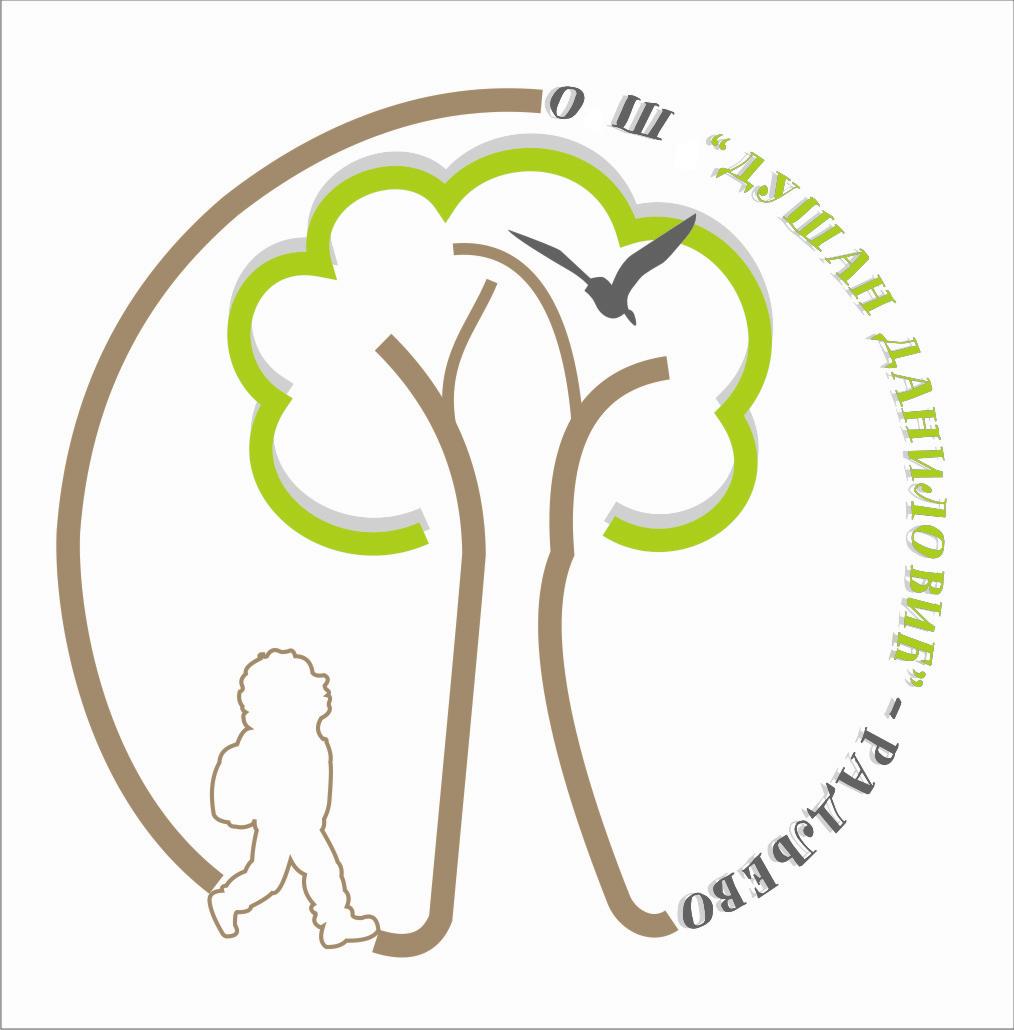 Радљево, септембар 2020. годинеСАДРЖАЈ1. УВОД..........................................................................................................................................12. ПОЛАЗНЕ ОСНОВЕ ПЛАНИРАЊА РАДА ШКОЛЕ.....................................................72.1.Смернице директора за реализацију плана рада за школску 2020/2021. годину.............72.2. Законске основе рада школе..................................................................................................92.3. Мисија и визија школе.........................................................................................................103. МАТЕРИЈАЛНО-ТЕХНИЧКИ И ПРОСТОРНИ УСЛОВИ РАДА.............................123.1. Школски простор................................................................................................................123.1.1. Број и величина покривеног школског простора у метрима квадратним...................123.1.2. Школски терени (откривени школски простор).............................................................133.2. Опрема и наставна средства.............................................................................................143.2.1. Преглед опремљености школе савременијим наставним средствима.........................143.2.2. План набавке наставних средстава..................................................................................153.3. Услови друштвене средине у којој школа ради............................................................164. КАДРОВСКИ УСЛОВИ РАДА...........................................................................................174.1. Структура запослених..........................................................................................................174.2. Наставни кадар.....................................................................................................................185. ОРГАНИЗАЦИЈА РАДА ШКОЛЕ.....................................................................................195.1. Општа организација рада школе.....................................................................................195.2. Подаци о ученицима...........................................................................................................205.2.1. Број одељења по школама.................................................................................................215.2.2. Број ученика по разредима................................................................................................225.2.3. Ученици путници..............................................................................................................225.2.4. Структура ученика према полу........................................................................................225.2.5. Ученици којима је потребна додатна подршка у образовању.......................................235.2.6. Предшколске групе............................................................................................................235.3. Подела предмета и задужења наставника......................................................................235.4. Календар образовно-васпитног рада за 2020/21.годину..............................................255.4.1. Школски календар............................................................................................................265.5. Ритам рада у току школске 2020/21.г.............................................................................275.5.1. Периоди оцењивања........................................................................................................285.5.2. Припремна настава и завршни испит...............................................................................285.5.3. Разредни и поправни испити............................................................................................285.5.4. Екскурзије, излети и настава у природи..........................................................................295.5.5. Такмичења, изложбе, смотре............................................................................................295.5.6. Недеља школског спорта..................................................................................................295.5.7. Културно-уметничке и друштвено-забавне активности...............................................305.5.8. Педагошка организација-распоред звона и трајање одмора.........................................305.5.9. Радно време запослених....................................................................................................325.5.10. Распоред дежурства наставника.....................................................................................325.5.11. Распоред часова за први и други образовни циклус....................................................345.5.12. Термини за дан отворених врата....................................................................................405.5.13. Календар активности у школској 2020/21.г..................................................................415.6. Недељни и годишњи фонд наставних часова по предметима....................................445.6.1. Недељни и годишњи фондови часова редовне наставе................................................445.6.2. Изборни предмети.............................................................................................................485.6.3. Обавезне ваннаставне активности..................................................................................495.6.4.Облици образовно-васпитног рада којима се доприноси остваривању плана и програма.......................................................................................................................................505.7. Ваннаставне и остале активности...................................................................................515.7.1. Секције................................................................................................................................515.7.2. Одељенске старешине.......................................................................................................515.7.3. Стручна већа, активи и тимови........................................................................................525.7.4. Обогаћени једносменски рад............................................................................................555.7.5. Рад школске кухиње..........................................................................................................575.7.6. 40-часовна радна недеља..................................................................................................586. ПРОГРАМ СТРУЧНИХ ОРГАНА ШКОЛЕ....................................................................626.1. Наставничко веће...............................................................................................................626.2. Одељенска већа...................................................................................................................636.3. Стручна већа.......................................................................................................................646.3.1. Стручно веће за први образовни циклус........................................................................646.3.2. Стручно веће за област друштвених наука....................................................................686.3.3. Стручно веће за област природних наука......................................................................696.3.4. Стручно веће за област вештина.....................................................................................716.4. Педагошки колегијум........................................................................................................726.5. Стручни активи и школски тимови...............................................................................746.5.1. Стручни актив за развој школског програма..................................................................746.5.2. Стручни актив за развојно планирање............................................................................756.5.3. Стручни тим за самовредновање рада школе.................................................................756.5.4. Стручни тим за инклузивно образовање.........................................................................766.5.5. Тим за заштиту ученика од дискриминације, насиља, злостављања и занемаривања...........................................................................................................................776.5.6. Тим за професионални развој...........................................................................................786.5.7. Тим за професионалну оријентацију...............................................................................816.5.8. Тим за школски спорт и спортске активности...............................................................826.5.9. Тим за развој међупредметних компетенција и предузетништво................................836.5.10. Тим за естетско уређење школе......................................................................................846.5.11. Тим за културну и јавну делатност и обележавање значајних датума.......................846.5.12. Тим за припрему, реализацију и анализу завршног испита........................................866.5.13. Тим за социјалну заштиту ученика, сарадњу са породицама и подршку у учењу..........................................................................................................................866.5.14. Тим за обезбеђивање квалитета рада и развој школе...................................................886.5.15. Тим за обогаћени једносменски рад...............................................................................897. ПРОГРАМ РАДА СТРУЧНИХ САРАДНИКА................................................................907.1. План рада психолога.............................................................................................................907.2. Програм рада библиотекара................................................................................................998. ПРОГРАМ РАДА РУКОВОДЕЋИХ ОРГАНА..............................................................1058.1. План рада директора школе...............................................................................................1059. ПРОГРАМ РАДА ОРГАНА УПРАВЉАЊА..................................................................1099.1. План рада Школског одбора..............................................................................................10910. ПРОГРАМИ ВАННАСТАВНИХ АКТИВНОСТИ......................................................11010.1. Програм рада одељенских старешина........................................................................11010.2. Екскурзије, посете, излети............................................................................................11210.2.1. Екскурзије.......................................................................................................................11210.2.2. Излети.............................................................................................................................11410.3. Друштвене и ученичке организације..........................................................................11410.3.1. Ученички парламент.....................................................................................................11410.3.2. Подмладак Црвеног крста.............................................................................................11610.3.3. Организација Пријатељи деце......................................................................................11710.3.4. Вршњачки тим................................................................................................................11810.4. План рада секција...........................................................................................................12010.5. Програм рада за обогаћени једносменски рад..........................................................13311. ПОСЕБНИ ПРОГРАМИ ОБРАЗОВНО-ВАСПИТНОГ РАДА.................................13811.1. Програм професионалне оријентације............................................................................13811.2. Програм заштите ученика од насиља, злостављања и занемаривања у школи..........14011.3. Програм социјалне заштите ученика..............................................................................14711.4. Програм заштите животне средине.................................................................................14911.5. Програм здравствене заштите.........................................................................................15011.6. План превенције употребе психоактивних супстанци.................................................15211.7. План реализације програма „Основи безбедности деце“ за ученике 4.и 6.разреда............................................................................................................15311.8. Акциони план развоја општих међупредметних компетенција и предузетништва......................................................................................................................15411.9. План реализације акције „Покренимо нашу децу“........................................................16112. ПРОГРАМ СТРУЧНОГ УСАВРШАВАЊА.................................................................16212.1. План стручног усавршавања унутар установе...............................................................16212.2. План стручног усавршавања ван установе.....................................................................16313. ПРОГРАМ САРАДЊЕ СА РОДИТЕЉИМА И ДРУШТВЕНОМ СРЕДИНОМ..............................................................................................................................16313.1. Сарадња школе са родитељима.......................................................................................16313.2. Савет родитеља.................................................................................................................16513.3. Сарадња школе са друштвеном заједницом...................................................................16513.4. Културна и јавна делатност школе.................................................................................16714. РАЗВОЈНО ПЛАНИРАЊЕ..............................................................................................16914.1. Акциони план развоја школе за школску 2020/21.годину...........................................16915. САМОВРЕДНОВАЊЕ РАДА ШКОЛЕ........................................................................18515.1. Акциони план за унапређење рада школе.....................................................................18516. ПРАЋЕЊЕ И ВРЕДНОВАЊЕ ГОДИШЊЕГ ПЛАНА РАДА ШКОЛЕ................18917. ПРОГРАМ ШКОЛСКОГ МАРКЕТИНГА..................................................................191ПРИЛОЗИ.................................................................................................................................1931.УВОДШкола у Радљеву постоји од 1842. године када је  основана  “обштествена (општинска) млађа нормална (основна) школа коју ће издржавати општина”. Основна школа “Душан Даниловић” Радљево, обухвата подручје Источне Тамнаве са насељеним местима: Радљево, Горње Радљево, Шарбане, Каленић и Лисо Поље, као и део Стубленице.             Матичној школи Радљево данас припадају три подручне школе: Шарбане, Каленић и Бргуле. Све школе, у односу на матичну школу, кружно су распоређене на удаљености од 4-5 км и повезане су асфалтним путем.             Школа је регистрована код Окружног привредног суда у Ваљеву под бројем – Фи - 1296/78, а њена делатност је основно васпитање и образовање (85.20).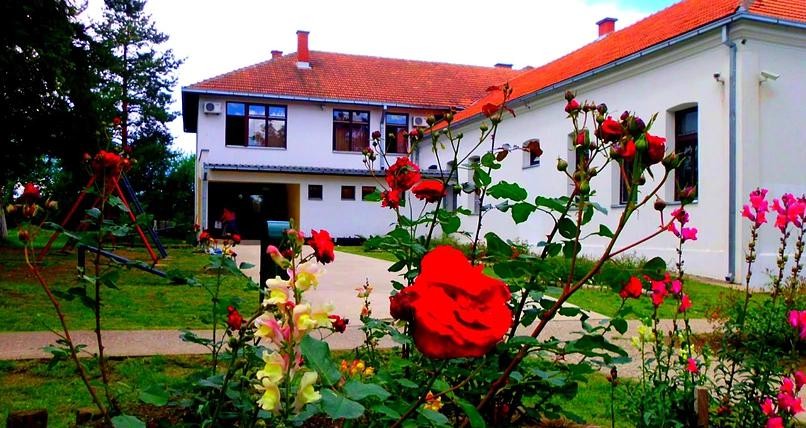 2.ПОЛАЗНЕ ОСНОВЕ ПЛАНИРАЊА РАДА ШКОЛЕ2.1. Смернице директора за реализацију плана рада за школску 2020/2021. годину              Годишњим планом рада планирано јe остваривање васпитно - образовног  рада  и  других активности у школи, обухваћени су најважнији циљеви и задаци које школа треба да оствари у току школске 2020/21. године, а у складу са Развојним планом  школе (усвојен на седници Школског одбора од 18.05.2020. године) и Школским програмом (усвојен 29. јуна 2018. године).            Полазећи од смерница датих у Стручном упутству за организацију и реализацију образовно васпитног рада у основној школи у школској 2020/2021.години (број:610-00-00674/2020-07) , директор школе: - Предузима све потребне мере за благовремену припрему и регуларно спровођење о.в.рада у складу са законом, подзаконским актима и упутствима Министарства у актуелној епидемиолошкој ситуацији; - У сарадњи са Тимом за обезбеђивање квалитета и развој установе израдио оперативан план организације и реализације наставе (усвојен на Педагошком колегијуму; упознато Наставничко веће; добијена сагласност ШУ Ваљево); - Сви запослени и родитељи упознати са организацијом о.в. рада и њиховим улогама, путем успостављених канала комуникације (састанци, сајт школе, обавештења истакнута на школи, електронским путем); - Организован посебан дан на почетку школске године са циљем упознавања ученика са свим процедурама од значаја за остваривање о.в. рада и примену мера заштите здравља; - Прати наставу и има приступ онлајн часовима и другим облицима наставе на даљину; - Стара се о реализацији оперативног плана, прати остваривање наставе, предузима мере у циљу потпуног обухвата ученика квалитетном наставом у безбедном окружењу; - Извештава надлежну Школску управу о реализованим активностима и резултатима образовно-васпитног рада.            Будући да је циљ основног образовања и васпитања стицање општег образовања, развој личности, припремање за живот и за даље опште и стручно образовање и васпитање, приликом израде Годишњег плана рада имало се у виду и следеће:  Оспособљавање ученика за живот, за рад и даље образовање и васпитање и самообразовање,  Овладавање основним елементима савременог општег образовања,  Оспособљавање ученика за примену стечених знања и умења,  Упознавање основних законитости развоја природе, друштва и људског мишљења,  Стицање и развијање свести о потреби за грађанском и верском културом  Стицање и развијање свести о потреби чувања здравља и заштите природе и човекове радне средине,  Развијање етичких својстава личности,  Васпитање за хумане односе међу људима, без обзира на пол, расу, веру националну припадност и уверење,  Неговање културног наслеђа и стицање основних знања о понашању.             Развој педагошке праксе условљава примену иновација у раду и разноврсних облика и метода рада, како би се наставни процес учинио динамичнијим и интересантнијим за ученике и омогућио да њихова индивидуалност и креативност дођу до изражаја. Као и до сада, посебна пажња ће се поклањати:Безбедности ученика, превенцији насиља, дискриминације и других ризичних облика понашања – алкохол, дрога;  Процесу самовредновања рада Школе; Реализацији Развојног плана и активностима унапређења рада по препорукама спољњег вредновања рада школе;  Правилном распоређивању наставног и ваннаставног особља на поједине послове и задатке, у циљу рационализације и успешнијег извршавања постављених задатака;  Осмишљавању ефикаснијих облика извештавања родитеља и сарадње;  Јачати педагошку компетенцију наставника, примену савремених метода и облика рада; Наставити са информатичким описмењавање наставника и применом информационих технологија у настави;  Побољшати систем вођења евиденције кроз примену електорнских дневника;  Побољшати међуљудске односе и културу понашања у школи и ван ње;  Подстицати и развијати социјалние вештине –конструктивно решавање проблема, толерантно понашање, ненасилна комуникација, солидарност, развијање другарства;  Подстицати и развијати демократски дух, осећање припадности колективу и позитивног става ученика према школи;  Пружати помоћ и подршку ученицима при избору даљег образовања, обуке;  Реализовати најмање по једно угледно предавање по наставнику;  Подићи квалитет наставе на виши ниво подстицањем ученичке активности на часу и увођењем активне наставе наспрам традиционалне;  Смањити број изостанака ученика уз ангажовање родитеља;  Унапредити сарадњу са родитељима (боља информисаност, едукација);  Усмерити и подстицати усавршавање наставника у струци, напредовање наставника у струци и припрему за полагање испита за лиценцу;  Посебну пажњу посветити организацији слободних активности, такмичења ученика и селекцији и припремама ученика за такмичења вишег ранга;  Већу пажњу посветити даровитим ученицима;  Побољшати квалитет допунске наставе (редовност и обухват што већег броја деце) и припреме за полагање завршног испита.2.2. Законске основе рада школе             Полазне основе при изради Годишњег плана рада школе су сви важећи Закони којима се регулише остваривање основног образовања и васпитања, планови и програми наставе и учења за сваки циклус и разред, остали правилници, протоколи, нормативи, уредбе, смернице, стручна упутства и информације Министарства просвете науке и технолошког развоја Републике Србије којима се регулишу посебне образовно - васпитне активности; Искуства и закључци стручних органа у протеклој школској години, остварени резултати у образовно - васпитном раду, Развојни план школе, резултати самовредновања рада школе и општи акти школе.            Полазне основе за организацију и реализацију образовно-васпитног рада по посебном програму за рад у условима пандемије вируса Ковид-19 чинила су упутства и дописи МПНТР: -Припрема услова за остваривање образовно-васпитног рада у шк.2020/2021.години, број: 601-00-00027/2020-15, од 6.08.2020. 9 -Организовање и остваривање наставе у основним и средњим школама у школској 2020/2021. години, број 601-00-00027/1/2020-15, од 12.08.2020.год. -Предлози за организацију о.в. рада у основној школи на основу Посебног програма образовања и васпитања и Закључка Кризног штаба за сузбијање заразне болести Ковид-19, број: 601-00- 00027/4/2020-15, од 19.08.2020.год. -Стручно упутство за организацију и реализацију образовно-васпитног рада у основној школи у школској 2020/2021.години, број:610-00-00674/2020-07 (интерни акт), од 19.08.2020.год. - Упутство о мерама заштите здравља ученика и запослених за основне и средње школе/препоруке за безбедан повратак у школе током трајања пандемије Ковид-19, од 19.08.2020.године -Оперативно планирање и извештавање школа у вези са остваривањем Посебног програма образовања и васпитања у складу са мерама заштите од ширења заразне болести Ковид-19, број: 601-00-00027/6/2020-15, од 24.08.2020.године -Правилник о посебном програму образовања и васпитања, ''Сл.гласник РС'', бр. 110/2020 - Допис о норми часова слободних наставних активности, број: 610-00-00833/2020-07, од 28.08.2020.године -План реализације наставе у случају непосредне ратне опасности, ратног стања, ванредног стања или других ванредних ситуација и околности за основну школу, доступан на сајту https://zuov.gov.rs/plan-realizacije-nastave-2020/2.3. Мисија и визија школеРадећи у окружењу са нарушеном еколошком равнотежом, са децом васпитаном у духу православне традиције и наставним кадром који је мотивисан да се професионално усавршава, негујемо толеранцију, другарство, искреност и културу. Оспособљавамо, образујемо и васпитавамо децу за активне и одговорне грађане у савременом свету пуном промена. Квалитетом рада и постигнутим резултатима боримо се за опстанак ове школе на неком другом локалитету у општини.Видимо себе као школу отворену за сву децу, са функционалном организацијом и радним простором који је опремљен савременим наставним средствима. Уважавајући потребе и способности сваког детета, ученицима нудимо занимљиве и разноврсне активности у настави и ван ње кроз методе активног учења и интеракцију са различитим изворима сазнања. У свим школским активностима руководимо се принципима инклузије, одрживог развоја и доживотног учења. Развили смо партнерски однос  између ученика, наставника и родитеља. Заједнички радимо на истом циљу: да наша деца стекну широку културу и писменост, применљива и трајна знања и вештине, ставове и вредности неопходне за сналажење у животу пуном промена.А у складу са уважавањем принципа индивидуализације у настави и индивидуалности ученика, мото наше школе је:Реци ми и ја ћу заборавити.              Подучи ме и ја ћу се сетити.                                Укључи ме у рад и ја ћу научити.3. МАТЕРИЈАЛНО-ТЕХНИЧКИ И ПРОСТОРНИ УСЛОВИ РАДА3.1. Школски простор               Основна школа „Душан Даниловић“ има дугу историју током које су школске зграде реновиране и обнављање. Величина школе усклађена је са нормативима, све учионице су одговарајуће величине према броју ученика и одељења. Централна, односно матична школа налази се у Радљеву и она је осморазредна, самим тим просторно највећа и опремом најснабдевенија. Поред централне школе, постоје и четири подручне које се налазе у Горњем Радљеву (затворена), Шарбану, Каленићу и Бргулама. Сви школски објекти су у добром стању и углавном задовољавају стандарде. Стари школски објекти у Шарбанама и Бргулама су адаптирани. У ИО Каленић је од једне учионице направљено два простора где се изводи настава. У Матичној школи Радљево адаптирана је стара школска зграда у којој је учионички простор. Наставa се одвија и у реконструисаној старој школској згради у којој је фискултурна сала. Школска трпезарија је опремљена новим намештајем и реновирана је у складу са техничким и хигијенским условима. ИО Горње Радљево је затворено школске 2018/19. године јер није било ђака првака.3.1.1. Број и величина покривеног школског простора у метрима квадратним           Остале просторије представљају простор специфичне намене: канцеларија директора, канцеларија секретара и рачуноводственог радника, канцеларија стручног сарадника – психолога, наставничка канцеларија и простор за учитеље, санитарни простор, ходници. 3.1.2. Школски терени (откривени школски простор)           У оквиру простора матичне школе налазе се спортски терени за кошарку и фудбал, као и део са справама за гимнастику, и  мини парк са љуљашкама и справама за игру. Такође, урађена је и пољска учионица (летња учионица) школске 2013/14. године, која служи за извођење наставе, али и других ваннаставних активности и за боравак ученика док чекају ђачки аутобус, што додатно повећава безбедност ученика у том периоду. У свим подручним школама постоји асфалтирани спортски терен, осим у ИО Шарбане где је замљани терен.3.2. Опрема и наставна средства            У новој згради матичне школе и адаптираном простору учионице су класичног типа, осим кабинета за информатику. У издвојеним одељењима учионице су опремљене новијим намештајем, а у матичној школи намештај је набављен пре четири године. Наша школа је од септембра месеца школске 2018/19. поред папирног кренула да води и Е дневник. Након првог тромесечја Е дневник је потпуно уведен. У те сврхе купљено је 8 лаптопова.             Матична школа у Радљеву поседује добро опремљену школску библиотеку. ИО Каленић опремљено је са пет рачунара (са пројекта „Дигитална школа“), а остала издвојена одељења су опремљена једним рачунаром и штампачем. Од  опреме,  школа  поседује   20   умрежених   рачунара   добијених   у   оквиру пројекта „Дигитална школа“ и 15 осталих рачунара (9 ученичких и  6  у  канцеларијама), шест штампача, два графоскопа, један скенер, а од значајнијих наставних средстава синтисајзер, пластифициране слике за биологију, комплет графофолија за српски језик, физику,  солидан  број  географских  и историјских  карата, енциклопедијски атлас света, најосновнија наставна средства за хемију, биологију и физику, док је опрема за школску радионицу застарела. Учешћем у  пројекту DILS, програмима «Оснаживање школе за инклузивно образовање» и «Образовна инклузија Рома», школа је обезбедила пет белих магнетних табли са апликацијама, образовне софтвере, по два штампача, синтисајзера, ЦД плејера, звучнике, а на поклон је добила фотокопир апарат, «паметну таблу» са видео бимом и лаптоп рачунар.            Према слободној процени, у односу на нормативе, укупна опремљеност свих школа са наставним средствима је преко 80%.3.2.1. Преглед опремљености школе савременијим наставним средствима           Постојећа савремена опрема матичне школе (информатичка опрема, и аудио-визуелна средства) смештена су у специјализовану мултимедијалну учионицу, а наставници ће, према својим потребама, моћи повремено да користе ту учионицу или опрему и наставна средства.            У школи постоји велики број паноа и постера, који су у великој мери продукт ученичког рада и изложени су у учионицама и на ходницима школе. 3.2.2. План набавке наставних средставаМатеријално – технички услови  рада  школе  нису  на  жељеном  нивоу,  али  планирамо да потешкоће и недостатке превазиђемо ангажовањем кроз пројектне активности. Школа располаже са 20 учионица, затим кабинетом за информатику, фискултурном салом за физичко васпитање, медијатеком и библиотеком. У складу са одлукама Министарства просвете о извођењу наставе током пандемије Ковида-19, школске 2020/21. ученици су распоређени у 18 одељења (укупно их има 16, али због већег броја ученика, VII и VIII разред су подељени у по два одељења) у редовној настави, а остали простори биће рационално искоришћени за све облике образовно-васпитног рада.3.3. Услови друштвене средине у којој школа ради            Школа се налази на подручју Источне Тамнаве, на самој ивици Колубарског басена у којем се експлоатише лигнит. Упркос рудном богатству, становништво је претежно пољопривредно. Најављено ширење угљенокопа довешће до нестанка села у околини школе, па и саме школе у Радљеву.             На подручју школе од културно-историјских споменика, постоји воденица Проте Матеје Ненадовића у Бргулама и археолошко налазиште.             Локална заједница за своје потребе користи школске просторије и спортске терене, па  је школа центар друштваног живота, културних и спортских манифестација у селима које покрива.             У складу са Развојним планом школе, ученици ће користити неке природне локалитете у близини школе за реализовање наставних садржаја (шуме, језеро).Дом културе, галерија и библиотека у Убу су места која ученици посећују и у чије програме се укључују. Упућени смо и на ПКРБ ''Колубара''- западно поље и ТЕ ''Никола Тесла'' Обреновац. Поред општинске управе, Дом здравља, Дечији вртић, Центар за социјални рад, Цркве  и основне и средње школе у општини су установе са којима се сарађује.              Школа се укључује у различите пројекте које подржава Министарство просвете и, по потреби, сарађује и са другим институцијама ван територије општине. Посебно се истиче сарадња са Основном школом „Свети Сава“ из Источног Новог Сарајева.              Облици сарадње са наведеним ресурсима су разноврсни и одвијају се углавном у циљу пружања различитих видова социјалне и здравствене помоћи и подршке, реализације школског програма, односно различитих пројеката, школских манифестација и акција културног, забавног, спортског, едукативног карактера, као и ради професионалног информисања и оријентације ученика.4.КАДРОВСКИ УСЛОВИ РАДА4.1. Структура запосленихУ школи ради 26 наставника, једанаест у разредној и петнаест у предметној настави.Квалификациона структура запослених у разредној настави је :Професора разредне наставе	8Наставника разредне наставе	3Квалификациона структура запослених у предметној настави је : Професора 12Наставника  3            У школи ради 1 извршилац на пословима секретара, 0,5 административног радника и 0,5 библиотекара, шефа рачуноводства 1 извршилац и 1 сручни сарадник-психолог, куварица 0,5 и 4,5 извршилаца на пословима помоћно-техничког особља.           Наставника који имају двојни радни однос је ове школске године 9, и један наставник ради у три школе. Од места  становања до школе путује 23 наставника.4.2. Наставни кадар5. ОРГАНИЗАЦИЈА РАДА ШКОЛЕ5.1. Општа организација рада школе5.2. Подаци о ученицима             Школску 2020/21. годину уписало је 188 ученика, 133 у матичну школу и  55  ученика у три издвојена одељења. У нижим разредима је 88 ученика, а у вишим 100 ученика. Ученици су распоређени у 9 одељења у матичној школи (4 једноразредна у разредној настави и 5 једноразредних у предметној настави, од чега су два одељења петог разреда) и 7 одељења у издвојеним одељењима школе (4 једноразредна одељења у ИО Каленић, 2 одељења са комбинованом наставом од два разреда у ИО Бргуле и 1 одељење са комбинованом наставом од четири разреда у ИО Шарбане). Због пандемије Ковида-19 а у складу са препорукама Министарства просвете, подељена су одељења са више од 20 ученика. То су седми и осми разред и подељени су у по две групе/одељења. Од укупно 188 ученика, три ученика се изјаснило да ће пратити наставу online и преко РТС-а, док ће сви остали долазити на редовну наставу у школи. Ове школске године 20 ученика је уписало први разред. По индивидуалном образовном плану наставу похађа 17 ученика и то по измењеним стандардима (ИОП 1 и ИОП 2).                                 Ученици наше школе живе на сеоском подручју у породицама које се углавном баве пољопривредом, те су с тога оптерећени бројним пословима. Родитељи ученика су ниског образовног нивоа, у највећој мери са завршеном основном школом, док вишу школу и факултет има само мали проценат родитеља (3 родитеља на нивоу школе). Највећи проценат родитеља процењује своје материјално стање као просечно, док неколицина живи у веома тешким условима и корисници су материјалне помоћи Центра за социјални рад. Што се тиче запослености, највећи број запослених родитеља су мушкарци, у само 20% породица запослена су оба родитеља а око 20% је и породица са оба незапослена родитеља.               Велики проценат ученика живи у непотпуним породицама (смрт једног родитеља, развод брака, напуштања партнера, рад у иностранству). Специфичност школе је велики број ученика из осетљивих, односно маргинализованих група-ученици ромске националности као и веома велики број ученика који путује до школе (више од 70% ученика на нивоу школе).5.2.1. Број одељења по школама             На основу броја ученика по разредима и издвојеним одељењима на предлог Наставничког већа школе, у школској 2020/2021. години, планира се следећи број одељења:У предметној настави:Пети разред                                                                  2Шести разред                                                               1Седми разред                                                               1Осми разред                                                                 1Укупно                                                                         5Укупан број одељења у школи                               165.2.2. Број ученика по разредима5.2.3. Ученици путници             Велики број ученика путује до школе. Превоз аутобусом користи 88 ученика-Стрелом Уб, док се 40 ученика превози Аладин турсом. Трошкове превоза ученика финансира Општина Уб. Остали ученици путују пешице или бициклом.5.2.4. Структура ученика према полу5.2.5. Ученици којима је потребна додатна подршка у образовању5.2.6. Предшколске групе           Ове школске године у матичној школи Радљево, припремни период похађаће група из ИО Бргуле и ИО Шарбане, Радљева и Стубленице. ИО Каленић ће имати једну групу (Радљево: 9 предшколаца, Каленић: 6) за обухват деце обавезним припремним предшколским програмом. Одељења ће радити по посебном програму и према организацији рада Предшколске установе у Убу.5.3. Подела предмета и задужења наставникаРазредна наставаПредметна настава5.4. Календар образовно-васпитног рада за 2020/21.годину5.4.1.Школски календар за 2020/21.годинуШколски календар рада за школску 2020/2021. годину урађен је на основу Правилника о календару образовно-васпитног рада основне школе за школску 2020/2021. годину, донетом од стране Министра просвете, науке и технолошког развоја Републике Србије. (“Службени гласник РС –Просветни гласник“бр. 5/2020).                      Настава и други облици образовно-васпитног рада у основној школи остварују се у току два полугодишта. Прво полугодиште почиње у уторак, 2. септембра 2020. године, а завршава се у петак, 29. јануара 2020. године. Друго полугодиште почиње у среду, 17. фебруара 2020. године, а завршава се у петак, 4. јуна 2021. године за ученике осмог разреда, односно у петак, 18. јуна 2021. године за ученике од првог до седмог разреда.Образовно-васпитни рад за ученике од првог до седмог разреда остварује се у току 36 петодневних наставних седмица, односно 180 наставних дана. Образовно-васпитни рад за ученике осмог разреда остварује се у току 34 петодневне наставне седмице, односно 170 наставних дана.У оквиру 36 петодневних наставних седмица, односно 34 петодневне наставне седмице, школа је у обавези да Годишњим планом рада равномерно распореди дане у седмици, тј. да сваки дан у седмици буде заступљен 36 односно 34 пута.Прво полугодиште има 98 наставних дана. Друго полугодиште има 82, односно 72 (осми разред) наставна дана.Саопштавање успеха на крају првог полугодишта и подела ђачких књижица обавиће се у понедељак,  01. фебруара  2021. године. Свечана подела ђачких књижица, сведочанстава и диплома ученицима осмог разреда обавиће се у уторак, 15. јуна 2021. године,  а ученицима осталих разреда   у  понедељак, 28. јуна 2021. године. У циљу равномерног распоређивања дана у седмици, врше се следеће корекције:-У уторак, 10.11. 2020. године, биће реализовани часови по распореду од петка.У току школске године ученици имају зимски, пролећни и летњи распуст.Зимски распуст има два дела- први део почиње у четвртак, 31.децембра 2020. године и завршава се у понедељак, 11. јануара 2021. године, а други део почиње у понедељак, 01. фебруара 2021. године, а завршава се у уторак, 16. фебруара 2021. године. Пролећни распуст почиње у петак, 30. априла 2021. године, а завршава се у недељу, 9. маја  2021. године.Летњи распуст за ученике од првог до седмог разреда почиње у понедељак, 21. јуна 2021. године, а завршава се у уторак, 31. августа 2021. године. За ученике осмог разреда летњи распуст почиње по завршетку завршног испита, а завршава се у уторак, 31. августа 2021. године.У школи се празнују државни и верски празници у складу са Законом о државним и другим празницима у Републици Србији („Службени гласник РС“ бр. 43/01, 101/07, 92/11), на следећи начин:Свети Сава-Дан духовности (27. јануара 2021. године) и Видовдан-спомен на Косовску битку (28. јуна 2021. године) празнују се радно, без одржавања наставе.У школи се  празнује радно уз одржавање наставе, изузев кад падају у суботу или недељу: Дан сећања на српске жртве у Другом светском рату (21. октобра 2021. године), Дан сећања на жртве холокауста, геноцида и других жртава фашизма у Другом светском рату (22. априла 2021. године), Дан победе (9. маја 2021).Недеља, 8. новембар 2020. године обележава се као Дан просветних радника.Ученици и запослени у основним школама имају право да не похађају наставу, односно да не раде у дане следећих верских празника, и то:- православци – на први дан крсне славе,-припадници Исламске заједнице  на први дан Курбан Бајрама и  на први дан Рамазанског Бајрама,- припадници Јеврејске заједнице на први дан Јом Кипура, - припадници верских заједница  које обележавају верске празнике по Грегоријанском календару -  25. децембра 2020. године, на први дан Божића, - припадници верских заједница које обележавају верске празнике по Јулијанском календару - 7. јануара 2021. године, на први дан Божића, - припадниици верских заједница које обележавају дане васкршњих празника по Грегоријанском у Јулијанском календару-почев од Великог петка, закључно са другим даном Васкрса. Католици од од 2. до 5. априла 2021; православни од 30. априла до 3. маја 2021. године.5.5. Ритам рада у току школске 2020/21.године5.5.1. Периоди оцењивања             Прво тромесечје завршава се 6. новембра 2020. године, прво полугодиште 29. јануара 2021., треће тромесечје 9. априла 2021. године. Крај другог полугодишта за осми разред је 4. јуна а за ученике од првог до седмог разреда, 18.јуна 2021.године. У складу са школским календаром и периодима оцењивања, израђени су планови писмених провера за први и други образовни циклус. 5.5.2. Припремна настава и завршни испит            Припремна настава, у трајању од пет дана, организоваће се за ученике од петог до осмог разреда који буду упућени на полагање поправног испита: - за ученике осмог разреда од 07. до 11. јуна 2021. године,- за ученике четвртог, петог, шестог и седмог разреда од 17. до 21. августа 2021. године.              Припремна настава ученика осмог разреда за полагање завршног испита биће организована током читаве школске године сукцесивно, почев од октобра и  у периоду  од 7. до 18. јуна 2021. године.               Ученици осмог разреда полагаће пробни завршни испит у петак и суботу, 26. и 27. марта 2021. године, а заврши испит у понедељак, уторак и среду - 21, 22. и 23. јуна 2021. године. 5.5.3.Разредни и поправни испити           Разредни испити организују се у времену од 10. до 31. маја 2021. године и од 17. до 27. августа 2021. године.           У јунском испитном року, за ученике осмог разреда, поправни испити се организују 14. и  15. јуна 2021. године.           У августовском испитном року поправни испити се организују од 23. до 27. августа 2021. године.5.5.4.Екскурзије, излети и настава у природи           Уколико буду обезбеђена материјална средства и други услови за несметану реализацију екскурзија (излета), планирано је да се екскурзије реализују  током дурге половине априла и маја месеца, уколико се буду стекли безбедни епидемиолошки услови.           Анексом Плана рада школа ће утврдити време реализације излета и екскурзија и време када ће надокнадити наставне дане у којима су се реализовали излети и екскурзије, уколико они буду реализовани у наставне дане.            Настава у природи као облик образовно-васпитног рада којим се остварују обавезни и изборни наставни предмети и ваннаставне активности у климатски погодном месту из здравствено-рекреативних, образовно-васпитних и социјалних разлога биће организована за ученике од првог до четвртог разреда у трајању од 7 до 10 дана, уз писмену сагласност родитеља, за најмање две трећине ученика одељења.             Анексом Плана рада школа ће утврдити време реализације наставе у природи, уколико буде прибављена сагласност родитеља одељења и Савета родитеља, и регулисати и остала питања за успешну реализацију овог облика образовно-васпитног рада.5.5.5. Такмичења, изложбе, смотре             Ученици ове школе учествоваће на свим такмичењима која буду организована у складу са програмом и календаром који доноси Министарство просвете.             У току године планирају се следеће изложбе:                   - изложба ликовних радова ученика у холу школе током целе године,- изложба “Живот и дело Светог Саве” у јануару месецу.5.5.6. Недеља школског спорта            Ради развоја и практиковања здравог начина живота, као и превенције насиља, болести зависности, малолетничке деликвенције, школа ће реализовати и програм школског спорта којим су обухваћени сви ученици, а у оквиру његове реализације у сарадњи са локалном самоуправом биће организована недеља школског спорта.	 У оквиру недеље школског спорта биће организована такмичења свих ученика у спортским дисциплинама прилагођеним узрасту и могућностима ученика. Недеља школског спорта биће организована: у првом полугодишту од 19. до 23. октобра 2020. године, а у другом полугодишту од 10. до 14. маја 2021. године.У оквиру планираног фонда наставних дана за ученике од 4. до 8. разреда реализоваће се: - јесењи оријентациони крос за ученике  (од 19. до  23.  октобра 2020.)- пролећни крос за ученике  ( од 10. до  14.  маја 2021. ).Ученици ове школе ће, као и до сада, учествовати на кросу РТС-а и другим спортским манифестацијама у организацији Министарства просвете, науке и технолошког развоја и стручних друштава и удружења.Оперативне задатке утврђују заједнички стручно веће за физичко васпитање у сарадњи са наставницима разредне наставе.5.5.7. Културно-уметничке и друштвено-забавне активности           Посебни дани  са културно-уметничким и друштвено-забавним садржајима у овој школској години су:- прва недеља октобра – пријем ученика у активности Дечјег савеза,- 30. децембар 2020. године - Дан дечије радости за ученике свих разреда.             Поред тога културно-уметнички и друштвено-забавни садржаји биће заступљени и у оквиру прославе Дана школе (обележава се 27. октобра 2020. године), Дана Светог Саве, као и  градске славе – Спасовдана.            У сарадњи са Домом културе планирају се позоришне представе за ученике као и концерти познатих музичара (појединаца или ансамбала), а у сарадњи са Градском библиотеком „Божидар Кнежевић“ планирани су књижевни сусрети.5.5.8. Педагошка организација-распоред звона и трајање одмора            Школа је организована и ради у једној смени која почиње у 7:30 часова, а коју похађају ученици првог и другог образовно-васпитног циклуса. Настава у издвојеним  одељењима почиње у 8:00 и траје до 12:20 часова. У матичној школи се подела хране ученицима врши после другог часа, за време великог одмора, а у издвојеним одељењима после првог часа. Међутим, због пандемије Ковида-19 а у складу са прописима Министарства просвете, од 1.септембра 2020.године па до даљњег, школа ради у две смене и часови трају по 30 минута Прва смена почиње у 7:30 часова и похађају је ученици другог образовног циклуса. Настава се завршава у 11:05. Друга смена, коју похађају ученици првог образовног циклуса, почиње у 12:00 а завршава се у 14:25 часова. Велики одмор у обе смене је после трећег часа. Настава у издвојеним одељењима почиње у 8 часова и завршава се у 10:25.Распоред звона у нормалним условимаРаспоред звона током пандемије Ковида-195.5.9. Радно време запослених5.5.10. Распоред дежурства наставника            У школи дежурају предметни наставници и наставници разредне наставе према утврђеном распореду дежурства, а у издвојеним одељењима дежурају наставници разредне наставе. Због пандемије Ковида-19 и организовања рада школе у две смене, привремено је промењен и распоред дежурства. У првој смени дежурају наставници и помоћни радници а у другој смени, наставници разредне наставе.Прва смена-ученици од 5. до 8.разреда           Главни дежурни наставник координира све дежурне, брине се о дисциплини, прописаном понашању и мерама заштите ученика у време пандемије Ковида-19. Уколико постоји проблем обавештава директора школе. Дежурни наставници долазе у школу најкасније до 7:00 часова и међусобно се договарају о продуженом дежурству. Дежурни наставници воде књигу дежурства.Друга смена-ученици од 1. до 4. разреда           Свака учитељица се стара о свом разреду на малим и великим одморима, брине се о дисциплини, прописаном понашању и мерама заштите ученика у време пандемије Ковида-19. Главна дежурна учитељица долази пола сата пре почетка наставе, у 11:30 часова а из школе одлази након што сви ученици оду. Уколико постоји проблем, о томе одмах обавештава директора школе.5.5.11. Распоред часова за први и други образовно васпитни циклус            Током израде распореда часова највише се води рачуна о потребама ученика. Распоред часова је урађен пре почетка школске године и то у складу са предлозима Министарства просвете услед пандемије Ковида-19. Распоред часова је саставни део Годишњег плана рада школе, а истакнут је у наставничкој канцеларији, канцеларији директора школе и на огласној табли школе. Распоред одржавања осталих васпитно–образовних активности биће утврђен прве недеље септембра. Замене за одустне наставнике одрађиваће психолог, слободни наставници или директор школе. Сваки наставник је дужан да одреди термин за Дан отворених врата, када ће родитељи моћи да посећују часове, или разговарају са наставницима у вези наставе предмета који предају. Матична школа - РадљевоI-1 II-1III-1IV-1V-1V-2VIVII-A групаVII-Б групаVIII-А групаVIII-Б групаИО КаленићI-2II-2III-2IV-2 ИО БргулеI-3II-3III-3IV-3 ИО ШарбанеI-4II-4III-4IV-4 5.5.12. Термини за дан отворених вратаИмајући у виду новонасталу ситуацију са пандемијом Ковида-19, сви наставници су се сложили да термини за отворена врата, до даљњег односно до враћања на нормалан начин рада, буду у периоду између завршетка наставе у првој смени и времена поласка ђачког аутобуса.5.5.13. Календар активности у школској 2020/21.години5.6. Недељни и годишњи фонд наставних часова по предметима5.6.1.Недељни и годишњи фондови часова редовне наставеНедељни и годишњи фондови часова обавезних наставних предмета у 1.разредуНедељни и годишњи фондови часова  обавезних наставних предмета у 2. разредуНедељни и годишњи фондови часова  обавезних наставних предмета у 3. разредуНедељни и годишњи фондови часова обавезних наставних предмета у 4. Разреду             Укупан број часова редовне наставе у првом образовном циклусу на годишњем нивоу  је 10 656 часова.Годишњи фондови часова редовне наставе од петог до осмог разреда           Укупан број часова редовне наставе од петог до осмог разреда на годишњем нивоу је 4775 часова.           Према предлогу стручног већа природних наука обавезне физичке активности се реализују на следећи начин: реализују се са једним часом недељно (45 минута). Фонд од једне половине школског часа реализоваће се једном у две недеље у трајању од једног школског часа од 45 минута. Овај начин реализације часа обавезних физичких активности важиће од тренутка враћања на нормалне услове рада.5.6.2. Изборни предметиОбавезни изборни предмети (верска настава и грађанско васпитање)Изборни предмети првог образовног циклуса            Понуђени изборни предмети за ученике од 1.  до  4.  разреда  су Пројектна настава, Чувари  природе, Дигитални свет и Народна традиција. Након изјашњавања ученика организује се настава за сва четири изборна предмета и то:Укупно ће бити реализовано 504 часa изборне наставе у првом образовном циклусу.Изборни предмети другог образовног циклуса            Уважавајући кадровске могућности школе, ученици од петог до осмог разреда изучаваће француски језик као обавезни изборни предмет са фондом од два часа недељно, тј. 72 часова годишње по одељењу (укупно 356 годишње часова).            У складу са правилником о наставном плану за пети, шести, седми и осми разред основног образовања и васпитања ученицима петог, шестог, седмог и осмог разреда биле су понуђене следеће слободне наставне активности:Народна традицијаЦртање, сликање, вајањеЧувари природеНакон изјашњавања ученика, организује се настава за сва три понуђена предмета и то:Укупно ће бити реализовано 534 часa изборне наставе у другом образовном циклусу.5.6.3. Обавезне ваннаставне активности             Одељењске старешине у својим одељењима реализују по један час одељењског старешине недељно, у нижим и вишим разредима.Планирани број часова одељенског старешине:Први образовни циклус               396 часоваДруги образовни циклус             178 часоваСВЕГА                                           574 часова5.6.4. Облици образовно-васпитног рада којима се доприноси остваривању плана и програмаДодатни васпитно-образовни радПланира се извођење додатног рада у првом образовном циклусу  из следећих предмета:Математика	36 часоваСВЕГА	36 часоваПланира се извођење додатног рада у другом образовном циклусу из следећих предмета:Српски језик	 36 часоваМатематика	36 часоваГеографија	18 часоваИсторија	18 часоваХемија	18 часоваФизика	18 часоваСВЕГА	144 часаДопунски васпитно-образовни радПланира се извођење допунског рада у првом образовном циклусу из следећих предмета:Српски језик	36 часоваМатематика	 36 часоваСВЕГА	72 часаПланира се извођење допунског рада у другом образовном циклусу из следећих предмета:Српски језик	                                   36 часоваЕнглески језик	36 часоваФранцуски језик	36 часоваМатематика	36 часоваГеографија	18 часоваИсторија	18 часоваХемија                                                18 часоваФизика	18 часоваСВЕГА                                              216 часова5.7. Ваннаставне и остале активности5.7.1. Секције           Часови рада секција евидентирају се у посебан дневник осталих облика  образовно-васпитног рада. У школи су заступљене следеће секције:5.7.2. Одељенске старешине           Све одељењске старешине обављају послове на остваривању програма одељењског старешине у оквиру прописаног броја од 36 часова годишње.ПРВИ ОБАЗОВНИ ЦИКЛУСДРУГИ ОБРАЗОВНИ ЦИКЛУС5.7.3. Стручна већа, активи и тимовиСТРУЧНО ВЕЋЕ ЗА ПРВИ ОБРАЗОВНИ ЦИКЛУС чине наставници који изводе наставу у првом циклусу. Председник овог већа је Марина Ђурђевић, записничар Јелена Михаиловић.ОДЕЉЕЊСКО ВЕЋЕ чине наставници који изводе наставу у једном одељењу. С обзиром да школа функционише са малим бројем одељења и да исти наставници предају у свим одељењима, практична организација рада у циљу ефикаснијег функционисаља подразумева да се одељењска већа од 5. до 8. разреда организују и раде као један стручни орган. Председник Одељењског већа је Јадранка Дамјановић, а записничар Снежана Ђокић.СТРУЧНА ВЕЋА ЗА ОБЛАСТИ ПРЕДМЕТА чине наставници који изводе наставу из групе сродних предмета. Мали број наставника условио је да се у школи стручна већа организују на следећи начин:Стручно веће наставника језика и друштвених наукаСтручно веће наставника природних наукаСтручно веће наставника ТИО, ликовне и музичке културе и физичког васпитањаЧЛАНОВИ ПЕДАГОШКОГ КОЛЕГИЈУМА:Директор школе-Светлана МаксимовићПредседник Стручног већа за први образовни циклус-Марина ЂурђевићПредседник Стручног већа наставника језика и друштвених наука-Јадранка ДамјановићПредседник Стручног већа наставника природних наука-Зорица ВучичевићПредседник Стручног већа наставника ТИО, ликовне и музичке културе и физичког васпитања-Снежана ЂокићПредседник Стручног актива за развојно планирање-Јелена МихаиловићПредседник Стручног актива за развој школског програма-Снежана ЈовановићСТРУЧНИ АКТИВИ И ТИМОВИОСТАЛА ЗАДУЖЕЊА ЗАПОСЛЕНИХ  Дигитални кабинет: Снежана Ђокић, наст. ТИО                                      Милена Миловановић, наст.ТИО
Летопис: Светлана Максимовић, директор                  Сања Максимовић Јовановић, библиотекар
Израда распореда часова и дежурства: Светлана Максимовић, директор                                                                       Огњен Јанковић, стручни сарадник-психологПедагошко-инструктивни рад: Светлана Максимовић, директор                                                          Огњен Јанковић, стручни сарадник-психолог5.7.4.Обогаћени једносменски рад           Од школске 2020/21.године, школа је ушла у програм обогаћеног једносменског рада са циљем пружања додатне подршке ученицима, након завршетка наставе. Норма од 100% подељена је на матичну школу (60%) и ИО Каленић (40%). Ангажовано је десет наставика и сваком је додељен по један пројекат који ће са заинтересованим ученицима радити током године, по 2 сата на недељном нивоу. Програми су добро осмишљени и око 60% ученика је радо прихватило све што им је представљено. У складу са одлукама Министарства просвете, због пандемије Ковида-19, од почетка школске године одабрани наставници ће остајати са ученицима и пружати им додатну подршку и помоћ у савладавању градива (по доле датом распореду), до враћања на нормалан начин рада када ће почети са већ одређеним програмом једносменског рада.Распоред током обогаћеног једносменског рада5.7.5. Рад школске кухиње            У овој школској години очекује се око 160 ученика који ће се хранити у школској кухињи. Дистрибуција пецива биће организована за ученике свих издвојених одељења. Исхрану ученика финансирају родитељи, уз регресирање 30% цене из буџета општине Уб. И ове године ће се, у складу са критеријумима општине, један број ученика хранити бесплатно.5.7.6. 40-часовна радна недељаНедељни и годишњи фонд рада са ученицима у оквиру 40-часовне радне недеље –предметна наставаОстали послови – предметна наставаНедељни и годишњи фонд рада са ученицима у оквиру 40-часовне радне недеље – разредна наставаОстали послови –разредна настава6. ПРОГРАМ СТРУЧНИХ ОРГАНА ШКОЛЕ6.1. Наставничко веће            Наставничко веће школе чине сви просветни радници који раде у настави и стручни сарадници. Наставничко веће ради по Пословнику о раду Наставничког већа. Радом Наставничког већа руководи директор школе. О раду Наставничког већа воде се записници који се чувају код секретара школе.            Оријентациони план рада Наставничког већа6.2. Одељенска већа            Одељењско веће чине сви наставници који предају у једном одељењу. Одељењским већем руководи одељењски старешина. О раду већа записничар води записник у посебној свесци за први и други образовно васпитни циклус. Одељењске старешине у својим дневницима рада воде уредне записнике са ових седница.           План рада6.3. Стручна већа             У школи ради Сручно веће за први образовни циклус, Стручно веће за област друштвених наука, Стручно веће за област природних наука и Стручно веће за област вештина. Подручје рада стручних већа су:Планирање и програмирање рада већаОрганизационо-техничка питањаРеализација образовно-васпитног радаПримена образовних стандардаОстваривање сарадње са другим органима школе, стручни сарадникАналитичко-истраживачки радСтручно усавршавањеПраћење резултата рада ученика6.3.1. Стручно веће за први образовни циклус              Сручно веће првог циклуса образовања чине сви учитељи од првог до четвртог разреда. Бави се унапређивањем редовне наставе, изборних, факултативних и слободних активности, кроз индивидуализацију наставе, применом ИОП-а, тематским планирањем и стручним усавршавањем наставника.           План радаПредседник:Марина Ђурђевић, проф.разредне наставе            Планирани угледни/ огледни часови за 2020/21.годину                                                        ПРВО ПОЛУГОДИШТЕ                                                      ДРУГО ПОЛУГОДИШТЕ           Планирани семинари за 2020/21.годину          6.3.2. Стручно веће за област друштвених наука          План рада    Председник: Јадранка Дамјановић, наставник српског језика            Планирани угледни/ огледни часови за 2020/21.годину                                                                             Планирани семинари за 2020/21.годину            6.3.3. Стручно веће за област природних наука            План радаПредседник:Зорица Вучичевић, наставник математике          Планирани угледни/ огледни часови за 2020/21.годинуПРВО ПОЛУГОДИШТЕ           Планирани семинари за 2020/21.годину                6.3.4. Стручно веће за област вештина               План радаПредседник:Снежана Ђокић, наставник ТИО              Планирани угледни/ огледни часови за 2020/21.годинуПРВО ПОЛУГОДИШТЕДРУГО ПОЛУГОДИШТЕ             Планирани семинари за 2020/21.годину             6.4. Педагошки колегијум              Педагошки колегијум разматра питања и заузима ставове о осигурању квалитета и унапређивању образовно – васпитног рада, остваривању Развојног плана установе и планирању стручног усавршавања запослених. Ради у састанцима којима руководи директор школе, Светлана Максимовић.           План рада6.5. Стручни активи и школски тимови           Активи школе раде у седницама у оквиру прописаног делокруга рада, односно према одређеном плану рада стручних актива. Сваки актив у току школске године треба да одржи четири седнице о којима се води записник у посебној свесци коју чува руководилац актива.            Школски тимови су организационе јединице за рад на посебним задацима којима се доприноси побољшању квалитета рада школе. Радом тима руководи координатор и раде у састанцима са којих се води записник.            6.5.1. Стручни актив за развој школског програма            План радаРуководилац:Снежана Јовановић, проф.разредне наставе            6.5.2. Стручни актив за развојно планирање            План радаРуководилац: Јелена Михаиловић, проф.разредне наставе               6.5.3. Стручни тим за самовредновање рада школе              План радаКоординатор:Огњен Јанковић, психолог             6.5.4. Стручни тим за инклузивно образовање           Стручни тим за инклузивно образовање именовао је директор школе. Овај тим организује и прати све активности школе које се тичу ученика који имају развојних тешкоћа или посебне образовне потребе, те им је потребна додатна подршка у наставном процесу.             План рада           У случају прекидања редовне наставе у школи и организовања наставе на даљину, формирање стратегије (методе, материјал, начин комуникације) за рад са ученицима који раде по ИОП-у, вршиће се са разредним старешинама и предметним наставницима.Континуирано у току школске године: Индивидуално-корективни рад са ученицима који раде по ИОП-у (психолог), а по потреби и са њиховим родитељима (разредни старешина или психолог).Координатор:Гордана Ивановић, проф.разредне наставе6.5.5. Тим за заштиту ученика од дискриминације, насиља, злостављања и занемаривањаПлан радаКоординатор: Небојша Вулићевић, наставник историје            6.5.6. Тим за професионални развој            Професионални развој је сложен процес који подразумева стално развијање компетенција наставника, васпитача и стручног сарадника ради квалитетнијег обављања посла и унапређивања развоја деце и ученика и нивоа постигнућа ученика.          Стручно усавршавање представља стални, плански и систематизовани и програмирани процес а којим се обезбеђује: стицање нових и што савременијих педагошких, психолошких методичких и дидактичких знања и усавршавање тих знања до нивоа њихове примене у раду са ученицима и родитељима ученика, стално праћење нових достигнућа у струци, продубљивање и развој стеченог знања из области педагогије, психологије и методике у функцији остваривање наставних садржаја, полазећи од узраста детета и ученика, њихових психолошких карактеристика, могућности и потреба, увођење нових знања у образовни и васпитни рад са ученицима.Задаци  Тима за стручно усавршавање:јачање компетенција наставникаунапређивање образовно-васпитног радаостваривање циљева и стандарда постигнућа ученика               Потребе и приоритете стручног усавршавања установа планира на основу исказаних личних планова професионалног развоја наставника, васпитача и стручних сарадника, резултата самовредновања и вредновања квалитета рада установе, извештаја о остварености стандарда постигнућа, задовољства ученика и родитеља, односно старатеља деце и ученика и других показатеља квалитета образовно-васпитног рада.           Лични план професионалног развоја наставника и стручних сарадника сачињава се на основу самопроцене нивоа развијености свих компетенција за професију наставника, васпитача и стручног сарадника (у даљем тексту: компетенције).Стално стручно усавршавање остварује се активностима које: Предузима установа у оквиру својих развојних активности, и то: .извођењем угледних часова, односно активности са дискусијом и анализом; излагањем на састанцима стручних органа и тела које се односи на савладан програм стручног усавршавања или други облик стручног усавршавања ван установе, приказ књиге, приручника, дидактичког материјала, стручног чланка, различите врсте истраживања,остваривањем:  пројекта образовно-васпитног карактера у установи; облика стручног усавршавања који је припремљен и остварен у установи у складу са потребама запослених; спроводе се по одобреним програмима обука и стручних скуповаПлан радаКоординатор:Милена Матовић Ђокић, наставник енглеског језика6.5.7. Тим за професионалну оријентацијуПлан радаКоординатор:Огњен Јанковић, психолог6.5.8. Тим за школски спорт и спортске активностиПлан рада                                                                                                                                               Координатор:Александар Мојсиловић, наставник физичког васпитањаНапомена: У складу са правилима одржавања наставе током трајања пандемије вируса Ковид-19, прописаним од стране Министарства просвете, неће се одржавати такмичења у групним спортовима до враћања на нормалне услове рада.6.5.9. Тим за развој међупредметних компетенција и предузетништвоПлан радаКоординатор:Марина Ђурђевић, проф.разредне наставе6.5.10. Тим за естетско уређење школеПлан радаКоординатор:Наташа Курјаковић, наставница ликовне културе6.5.11. Тим за културну и јавну делатност и обележавање значајних датумаПлан радаКоординатор:Јадранка Дамјановић, наставник српског језика6.5.12. Тим за припрему, реализацију и анализу завршног испитаПлан радаКоординатор:Зорица Вучичевић, наставник математике6.5.13. Тим за социјалну заштиту ученика, сарадњу са породицама и подршку у учењуПлан радаКоординатор:Душица Бурџић, проф.разредне наставе6.5.14. Тим за обезбеђивање квалитета рада и развој школе             Школа се самостално и у сарадњи са надлежним органом јединице локалне самоуправе стара о обезбеђивању и унапређивању услова за развој образовања и васпитања, обезбеђивању и унапређивању квалитета програма образовања и васпитања, свих облика образовно-васпитног рада и услова у којима се он остварује.  Ради обезбеђивања квалитета рада у установи  вреднују се: - остваривање циљева, исхода и стандарда постигнућа, националног оквира образовања  – остваривање школског програма, развојног плана, и - допринос и укљученост родитеља, односно других законских заступника деце и ученика у различите облике образовно-васпитног рада и услова у којима се он остварује. План радаКоординатор:Светлана Максимовић, директор6.5.15. Тим за обогаћени једносменски радПлан радаКоординатор:Љиљана Петровић, проф.разредне наставе7.ПРОГРАМ РАДА СТРУЧНИХ САРАДНИКА7.1.План рада психологаЦиљ рада стручног сарадника – психолога:Допринос остваривању и унапређивању образовно – васпитног рада у установи, у складу са циљевима и принципима образовања и васпитања који су дефинисани Законом о основама система образовања и васпитања.Задаци изведени из наведеног циља су:-Учешће у ставрању оптималних услова за развој ученика и остваривање образовно – васпитног рада,-Праћење и подстицање целовитог развоја ученика, посебно когнитивних, конативних и социјалних потенцијала.-Пружање  педагошко – инструктивне подршке наставницима на унапређивању и осавремењивању образовно – васпитног рада,-Саветодавни рад и пружање подршке родитељима, односно старатељима на јачању њихових васпитних компетенција и развијању сарадње породице и установе по питањима значајним за образовање  и васпитање ученика,-Учествовање у праћењу и вредновању образовно – васпитног рада,-Сарадња са институцијама, локалном самоуправом, стручним и струковним организацијама  од значаја за успешан рад установе,-Самовредновање, стално стручно усавршавање и праћење развоја психолошке науке и праксе.Остали облици послова и активности:-Истраживачки рад у интересу бољег напредовања ученика у школи-Подршка ученицима који постижу слабији успех или на класификационом периоду имају више од две недовољне оцене-Израда и евидентиранје службених белешки-Вођење досијеа ученика-Евидентирање саветодавно – корективних разговора са ученицима, наставницима и родитељима-Преглед дневника рада две радне недеље пре завршетка класификационог периода – пружање подршке ученицима који имају недовољне оцене-Вођење евиденције изјава ученика, наставника и родитеља у складу са датом ситуацијом-Подстицање што квалитетнијег приступа пројектној настави-Подстицање практичне примене међупредметних компетенција и обезбеђивање квалитета истих-Сарадња са педагошким асистентом у пружању подршке ученицима који наставу похађају по ИОП-у, као и ученицима из социјално угрожених и нестимулативних средина.* Облици непосредног рада односе се на непосредни рад стручог сарадника – психолога са ученицима, родитељима ученика, наставницима и директором. Непосредни рад психолог обавља кроз следеће послове (унутар табеле уграђени су само редни бројеви појединих облика рада који ће сад бити презентовани):1.Превентивни рад са ученицима, родитељима или наставницима2.Праћење и проучавање напредовања ученика у учењу и понашању, у остваривању утврђених стандарда постигнућа3.Саветодавни рад са ученицима, појачан васпитни рад4.Професионална орјентација5.Пружање подршке у изради, вредновању и даљем развијању ИОП-а6.Сарадња са интерресорном комисијом за процену потребна за додатном образовном, здравственом и социјалном подршком ученицима7.Учествује у планирању и програмирању образовно – васпитнног рада школе8.Педагошко – инструктивни рад и сарадња са наставницима и другим стручним сарадницима на унапређивању обеазовно – наставног рада9.Сарадња и саветодавни рад са родитељима10.Учешће у раду стручнних органа и тимова11.Сарадња са социјалним партнерима12.Пружање подршке у конструктивном решавању сукоба и развијању вештина комуникације13.Друге послове по налогу директора, а у складу са годишњим планом рада школеПсихолог: Огњен Јанковић7.2.Програм рада библиотекараЦиљеви рада школског библиотекара             Најважнији циљ рада школске библиотеке и библиотекара је подстицање читања и развијање информационе писмености. Читање и разумевање прочитаног су основни услови за успешан процес учења у школи. Зато је важно развијати читалачке вештине ученика, подстицати ученике на читање из забаве и задовољства и развијати естетске вредности.              Информациона писменост подразумева разумевање потребе за информацијом, проналажење одговарајуће информације и правилну употребу информације из различитих извора информација.              Школска библиотека оспособља ученике за коришћење ИКТ-а, самостални истраживачки рад и подстиче их на стваралачко и критичко мишљење у проналажењу, одабиру, вредновању и примени информација у решавању проблема/задатка. Ученици се уче да користе различите изворе информација и знања, да се сналазе у библиотеци, познају начела класификације, да користе реферннтне збирке и каталоге ради даљег напредовања у учењу и будућем занимању и прихватању концепције целоживотног учења. Сарадњом наставника и библиотекара омогућава се повезивање наставних садржаја више предмета у подручју читалачке и информационе писмености кроз различите активности: реализација заједничког часа, планирање и реализација часова тематске и пројектне наставе, организовање радионица. Ради подстицања личног, професионалног и социјалног развоја ученика библиотекар сарађује са наставницима у организовању програма/активности за развијање социјалних вештина, промовисање здравог стила живота, промовисање заштите човекове околине и подстицање професионалног развоја ученика, као и у организовању превентивних активности које доприносе безбедности у школи.               Школски библиотекар својим ангажовањем доприноси остваривању и унапређивању образовно-васпитног рада у основној школи, реализујући програм рада прилагођен наставним плановима и програмима. Програм рада школског библиотекара обухвата задатке и послове из области образовања и васпитања, као и библиотечко-информацијске послове из домена културних и уметничких аспеката образовања.               Он подстиче промовисање читања и самосталност ученика у учењу, даје свој пун допринос развоју информационе писмености (медијске и информатичке) за ученике и наставнике, остварује сарадњу и заједничко планирање активности наставника, школског библиотекара и локалне самоуправе, обезбеђује електронске изворе и приступ ка њима, што омогућава ученицима да овладају вештинама налажења и критичког процењивања датих информација и перманентност учења током читавог живота. Задаци            Школски библиотекар, реализовањем задатака и послова из области образовања и васпитања, као и библиотечко-информацијских из домена културних активности школске библиотеке, доприноси унапређивању свих облика и подручја рада, тако што учествује у пословима планирања, програмирања, организовања, унапређивања и праћења рада школе, односно целокупног образовног процеса, као члан школских тимова има задатке: - развијања и неговања навике читања и коришћења библиотеке код ученика и наставника, - развијања и промовисања правилне употребе свих облика извора информација, - стварања услова за интердисциплинарни приступ настави и електронском учењу, - мотивисања за учење и подстицање на оспособљавања за самостално учење и образовање током целог живота, - сарадње са наставницима, ученицима и њиховим родитељима, - праћења и подстицања развоја ученика у индивидуалним способностима и њиховим склоностима ка интелектуалном, емоционално-социјалном и сваком другом професионалном развоју, - пружања помоћи обдареним ученицима при налажењу и избору одговарајуће литературе, а посебно ученицима који имају тешкоће у учењу и раду, али и оним ученицима који живе у тежим социјалним приликама, сарађујући са њиховим родитељима и релевантним институцијама, - стварања услова за што непосреднији и једноставнији приступ библиотечком фонду и расположивим изворима информација, и развијање индивидуалне стваралачке способности и креативности код ученика, - обезбеђивања приступа програмима који раде на развијању информационе писмености, како би се корисници оспособили за проналажење, анализирање, примену и саопштавање информација, уз вешто и ефикасно коришћење информационо-комуникационих технологија, - припремања и реализовања библиотечког програма намењеног ученицима са посебним потребама и посебним способностима, - вођења аутоматизованог библиотечког пословања (инвентарисање и сигнирање, каталогизација, класификација библиотечке грађе и други послови), - коришћење савремених облика и метода рада са ученицима, - заштита и чување библиотечко-медијатечке грађе и периодична ревизија фонда. Годишњи план радаМЕСЕЧНИ ПРЕГЛЕД АКТИВНОСТИБиблиотекар: Сања Максимовић Јовановић8.ПРОГРАМ РАДА РУКОВОДЕЋИХ ОРГАНА8.1. План рада директора школе            Школом руководи директор школе у складу са обавезама, одговорностима и овлашћењима прописаних Законом.            Највећи део радног времена је усмерен на обезбиђвање услова и организацију рада школе, како би се наставни процес и друге школске активности несметано одвијале током школске године. Директор учествује у планирању и програмирању рада школе у свим доменима рада и води рачуна о томе да наставници благовремено доставе своје наставне планове. Директор руководи радом Наставничког већа и учествује у раду Школског одбора, Савета родитеља, одељенских већа и других стручних органа и тимова по потреби. Сарадња са локалном заједницом и институцијама ван школе и рад на промоцији угледа школе су послови на којима се директор посебно ангажује. Како би се обезбедио квалитетан рад школе, директор учествује у праћењу рада и резултат рада свих запослених, а посебно наставника кроз посете часовима и организује стручно усавршавање запослених.9.ПРОГРАМ РАДА ОРГАНА УПРАВЉАЊА9.1.План рада Школског одбора10.ПРОГРАМИ ВАННАСТАВНИХ АКТИВНОСТИ10.1.Програм рада одељенских старешина10.2. Екскурзије, посете, излети            Програм екскурзија и излета је урађен по прошлогодишњем плану и биће реализован у складу са ситуацијом изазваном пандемијом Ковида-19 односно у складу са будућим одлукама и предлозима Министарства просвете.10.2.1.Екскурзије            За ученике наше школе од првог до шестог разреда планирају се једнодневне, а за ученике седмог и осмог разреда дводневне ескурзије. Екскурзије се реализују у априлу и мају. Са програмом екскурзија по разредима упознаће се родитељи ученика. Избор агенције врши Савет родитеља, а процедура се врши у складу са Правилником.             Циљ екскурзије је непосредно упознавање појава и односа у природној и друштвеној средини, упознавање културног и духовног наслеђа и привредних достигнућа која су у вези са наставним садржајима школе.Први образовни циклус (1-4 разред)У складу са наставним програмом, на екскурзијама се могу реализовати следећи програмски садржаји:-Уочавање облика рељефа и површинских вода у околини и природно-географских одлика Србије.-Посматрање карактеристичних биљака и животиња (обилазак станишта биљака и животиња у околини и Србији).-Развијање способности оријентације у простору и времену.-Обилазак привредних предузећа (прерада природних сировина, упознавање са различитим делатностима људи, заштита животне средине...).На основу Наставног плана и програма рада и Школског програма у овој школској години планира се извођење једнодневне екскурзије ученика од првог до четвртог разреда.Други образовни циклус (5-8 разреда)          У току школске ове године, у складу са наставним садржајима, биће организована и изведена екскурзија за ученике петог, шестог, седмог и осмог разреда са следећим програмским садржајима:-Упознавање ученика са културном баштином Србије (обилазак културно-историјских споменика, музеја, спомен-кућа значајних личности из области науке и уметности). -Развијање способности орјентације у простору и времену.-Уочавање облика рељефа и природно- географских одлика Србије.-Посета националним парковима, резерватима и споменицима природе који су под заштитом државе.Време трајања екскурзије: један дан за ученике петог и шестог и два дана за ученике седмог и осмог разреда.10.2.2.Излети             У октобру је планирано да ученици другог образовног циклуса посете Сајам књига, у организацији наставнице српског језика, а за ученике првог образовно васпитног циклуса планиран је излет (Музеј илузија у Београду - посета, обилазак).             У првој половини марта планирано је да ученици првог разреда посете Градску библиотеку Божидар Кнежевић, док је у другој половини марта планирана посета Вуковом и Доситејевом музеју за ученике другог образовног циклуса. Посета библиотеци и музеју изводи се у организацији наставника српског језика.             О организовању и реализацији испита у разредној настави брину учитељи, док програм излета у предметној настави припремају наставници физичког, биологије, географије, историје.10.3.Друштвене и ученичке организације10.3.1.Ученички парламентУченички парламент организује се у последња два разреда основне школе у циљу:давања мишљења и предлога стручним органима, школском одбору, савету родитеља и директору о правилима понашања у школи, годишњем програму рада, школском развојном плану, слободним и ваннаствним активностима, учешћу на спортским и другим такмичењима и организацији свих манифестација ученика у школи и ван ње;разматрање односа и сарадње ученика и наставника или стручног сарадника;обавештавање ученика о питањима од посебног значаја за  њихово школовање;активног учешћа у процесу планирања развоја школе и у самовредновању школепредлагање чланова стручног актива за развојно планирање из реда ученика.            Ученички парламент чине по два представника сваког одељења у школи.  Парламент се бира сваке школске године  и има председника, заменика председника и записничара. Представници су у обавези да о свим садржајима, идејама, закључцима обавештавају своје Одељенске заједнице.Руководиоци овим телом су председник Ученичког парламента и чланови Тима наставника координатора за Ученички парламент. Парламент ће одржати седам радних састанака aко некад буде требало и више, а бавиће се питањима и задацима који су од општег интереса за целу школу, а посебно од интереса и значаја за ученике. Састанци ће се одржавати у термину седмог часа, у месецима који су назначени у Програму рада овог тела. О раду парламента се редовно обавештава највиши стручни орган школе -Наставничко веће.Координатпр:Сања Ранковић, наставник физике и хемије10.3.2.Подмладак Црвеног крстаКоординатор:Слободанка Јовановић, проф.разредне наставе10.3.3.Организација Пријатељи децеКоординатор:Јелена Михаиловић, проф.разредне наставе10.3.4.Вршњачки тим            Вршњачки тим чине ученици од петог до осмог разреда. Тим је оформљен од по два представника сваког одељења. Чланови вршњачког тима су ученици који воле тимски рад, комуникативни, креативни, толерантни, успешно решавају конфликтне ситуације, стварају позитивну атмосферу у својим одељењима. Од великог значаја је да одабрани ученици представљају „особе од поверења“ у одељењу, из тог разлога је важно да сами ученици имају пресудну улогу у избору представника.Циљеви: ширење асертивног начина комуникације, толеранције, хуманих вредности, превенција насиља, као и развијање другарства, поштовања и емпатије, тимског духа, осећања заједништва, али и јачање критичности и супротстављање пошастима данашњице.Циљ рада Вршњачког тима је активно учешће ученика у активностима, радионицама, задацима кроз које стичу знања, искуства и вештине неопходне за иницирање и активно учешће у смањењу насиља у сколи. Кроз учешће у тиму, ученици су мотивисани да се баве горућим питањем-насиљем у школи. Дугорочно, корист је вишеструка јер ученик осећа да је важна и корисна карика заједнице, да својим залагењем мења ствари на боље, доприноси колективу, слободно и креативно се развија.Задатак Вршњачког тима је да се кроз низ активности током школске године залаже за промоцију, вредновање и усвајање животних вредности – другарства, пожртвовања, толеранције, ненасилних облика комуникације, хуманости. Задатак ментора је да прати рад тима, да спроводи све планиране активности, да оспособи и припреми ученике за самостално учешће у оквиру тима и подстакне на ширење позитивне радне климе у свом одељењу.Координатор:Снежана Вићентић, наставник географије10.4.План рада секцијаДрамско-рецитаторска секцијаЈадранка Дамјановић, наставник српског језикаЛитерарна секцијаЛиковна секцијаНаташа Курјаковић, наставник ликовне културеЕколошка секција           Eколошка секција има задатак развијање еколошке свести и еколошке савести ученика – еколошки пожељног понашања у складу са принципима одрживости, етичности и права будућих генерација на очувању животне средине , природе и биодиверзитета. Окупља све заинтересоване ученике од 5. до 8. разреда ове школе.          Садржаји рада еколошке секције проистичу из проблематике којом се екологија као наука бави, али и неопходних активности које се морају предузети ради заштите и унапређивања животне средине. Активности се одвијају по годишњем плану рада који се израђује на почетку сваке школске године, а реализује кроз 36 часова.           У учионици се одржавају предавања о неким појавама и процесима, договара о раду, дају задаци, прикупљају подаци са интернета и из стручне литературе, врше огледи, сумирају резултати...Истраживачки рад се изводи ван школског простора, у природи (у непосредном окружењу, на излетима...). Подстиче се и развија дечја радозналост и креативност, развијају правилни ставови и критичко мишљење. Школски парк са еколошком учионицом (летњиковцем) погодан је за одржавање еко радионица, предавања, али и часова школске деце када временски услови то дозвољавају.           У складу са циљевима одрживог развоја, еколошко образовање мора почети од најмлађих. Од тога како се данас образују и васпитавају зависиће и њихов став према вредностима живота, јер упознајући и схватајући везе и односе који владају у природи, деца формирају пожељне еколошке ставове и навике који треба да остану за цео живот. 	Основни циљ рада еколошке секције је рад на формирању еколошке свести. Усвајањем еколошких знања формирају се еколошки ставови који воде ка еколошком понашању.   	Наравно да није довољно поседовати само свест о степену и последицама загађености животне средине. Треба поседовати свест, али и савест да не чинимо оно за шта поуздано знамо да загађује и нарушава животну средину.    	Важан циљ који се жели постићи је да деца развију љубав према природи, како би спознала законитости природе, како би дошла до конкретних предлога зашто и како сачувати природу (како заштитити, обновити и унапредити животну средину). Свесни чињенице да су и сами део те природе, почеће еколошки да мисле и тако да се понашају. То значи да ће водити рачуна о последицама свог понашања. Човек који еколошки мисли је свестан тога да је његов утицај на природу и користан и штетан и да зато мора да је штити и негује правилано однос према њој.            Све што чинимо данас веома је важно за будућност свих нас. Зато чланови еколошке секције: обележавају значајне датуме у области екологије и заштите животне средине у складу са „еко календаром“, едукују и информишу о еколошким темама, користе сваку прилику да говоре о проблемима очувања животне средине и значају екологије, уређују учионицу, простор испред школе, школско двориште, одржавају зелене површине, саде и негују цвеће и дрвеће, сакупљају опало лишће, уређују спортске терене, брину о животињама, праве кућице за птице и хранилице, штеде енергију, сакупљају секундарне сировине (стару хартију, картон, лименке, ПЕТ амбалажу, електрични и електронски отпад), рециклирају, праве еколошке играчке и новогодишње украсе, праве тематске еколошке изложбе, организују еко радионице, еколошке патроле, излете, еколошке модне ревије, акције чишћења и уређења у непосредном окружењу.              Секција има велике планове пред собом. Кроз активности које ће се одвијати током наредних година, трудиће се да подигне ниво еколошке свести локалног становништва како би еколошки отисак, траг који остављају за собом био у складу са природом.Циљ секције је едукација ученика о важности очувања животне средине, примена наученог кроз даљи ток школовања, подизање нивоа културе живљења у ужој и широј друштвеној средини, развијање осећаја за здраво окружење и естетику.Задаци секције су да развијањем радних, односно хигијенских навика уз едукативни програм побољшамо ниво културе у ужој и широј друштвеној заједници, да развијамо однос поштовања према сопственом и туђем раду као и свест ученика да је њихово место у очувању природе веома битно.  	 Заштита животне средине, као и свугде у свету, мора постати приоритет!Ивана Иванковић, наставник биологијеСаобраћајна секција            Основни циљ секције је упознавање ученика са општим саобраћајним прописима и стицање знања и вештина за учествовање на такмичењу “Шта знаш о Саобраћају”. Тамичење се организује на нивоу више институција - Министарство просвете, науке и технолошког развоја, Министарство унутрашњих послова и Ауто Мото Савез Србије. Ученици се тамиче у две старосне категорије: категорија Б (ученици четвртог и петог разреда) и категорија Ц (ученици шестог, седмог и осмог разреда).Снежана Ђокић, наставник ТИТИнформатичко-медијска секцијаМилена Миловановић, наставник информатикеСпортска секција            Секција обухвата ученике (дечаке и девојчице) од петог до осмог разреда.Програм атлетске секције обухвата теоретски рад (атлетске технике, основни методике обучавања, правила, организација и спровођење такмичења), обучавање у спортским техникама – ходање, трчање, трчање на кратке стазе, штафетна трчања, бацања, општу и специфичну психо-моторну припрему ученика. Ученици који похађају секцију имаће прилике да учествују на разним спортским такмичењима.	Распоред такмичења по нивоима:  :школски – април; општински – мај; окружни – мај; међуокружни - мај и републички – мај.Александар Мојсиловић, наставник физичког васпитањаФолклорна секција           Фолклорна секција је за школску 2020/2021.годину  планирала активности  са основним циљем очувања богате културне баштине Србије. Планиране активности, поред основног, имају за циљ и  развој високог степена социјализације ученика, учење народних игара, песама и обичаја, сарадњу са другим секцијама, школама и организацијама локалне заједнице и шире као  и промоцију школе.                                        Јелена Михаиловић, проф.разредне наставе10.5. План рада током обогаћеног једносменског радаНапомена: У складу са прописима и правилима понашања током пандемије Ковида-19,  до даљњег се одлажу све активности које подразумевају групни рад, тако да ће се школа фокусирати на активност Подршка у учењу.11.ПОСЕБНИ ПРОГРАМИ ОБРАЗОВНО- ВАСПИТНОГ РАДА11.1.Програм професионалне оријентацијеПрофесионално васпитање и усмеравање ученика одвија се кроз све облике наставног и ваннаставног рада.Циљеви и задаци:-Упознати ученике са што већим бројем занимања, указати на њихове захтеве и развијати способности и интересовања за поједине делатности.-Створити код ученика реалан став према сопственим способностима и у складу са њим усмеравати њихово интересовање.-Откривање ученика који имају сметње у развоју (физиолошком и психолошком) и рад на њиховом професионалном усмеравању.-Сарадња са средњим школама и радним организацијама у циљу прикупљања података о занимањима различитог профила.-Оснивање сталног паноа посвећеног професионалној оријентацији ученика-Деловање на усклађивању жеља и захтева родитеља са способностима, могућностима и жељама детета.           Координатори послова из области професионалне оријентације (ПО) су директор и психолог, а носиоци послова су разредни учитељи, предметни наставници и одељењске старешине. Сарадници на релизацији овог програма биће спољни сарадници и родитељи.Програм ПО ученика обухвата континуирано праћење психофизичког развоја ученика у току васпитно образовног рада.I-IV разред           На основу досијеа који се отвара при упису у школу врши се континуирано праћење психофизичког развоја ученика од стране психолога и учитеља. Професионално информисање и усмеравање ученика врши се кроз све видове васпитно образовног рада: кроз редовну наставу, додатни рад, секције, ученичке екскурзије. Кроз остваривање програмских садржаја формира се позитиван став према радним обавезама у породици и школи. Саветодавним радом са родитељима указује се на њихову улогу у праћењу развоја деце, неговању позитивног става према учењу и раду и формирању радних навика.V разред          Наставља се континуирано праћење развоја психо-физичког развоја ученика од стране психолога и предметних наставника у оквиру предмета који предају, информисање ученика о занимањима која су повезана са наставним садржајима одговарајућих предмета, мотивисање за рад и учење.Врши се актуелизирање наставе и повезивање садржаја са животом (приликом припремања за час или приликом рада) -наставник бира садржаје који указују на одређено занимање у области предмета који предаје.Ученици се оспособљавају за програмирање својих дневних обавеза и радних задатака, планирање и коришћење слободног времена. У раду са родитељима и даље се инсистира на неговању радних навика у породици и навика у учењу.VI разред           Ученици раде ликовне и литерарне радове на тему професиналне оријентације.Врши се утврђивање склоности и интересовања за бављење одређеним пословима кроз додатни рад и слободне активности.Ученици се упознају са значајним факторима успешног избора занимања. Врши се професионално усмеравање и откривање талентованих ученика.Родитељи се упознају са задацима професионалног васпитања и усмеравања ученика овог узраста- о потреби постепеног повећања обима обавеза у породици у односу на раније године.VII разред            Ученици проширују стечено знање о занимањима преко наставе хемије која се појављује као нови предмет. Запажање и утврђивање ученичких склоности и интересовања кроз садржаје додатног рада и слободног избора за рад у секцијама.Врши се упознавање ученика са факторима успешног избора занимања (социопсихолошки и медицински).Организацијом додатног рада и других активности прате се склоности и интересовања талентованих ученика као и успехе које постижу у оквиру различитих такмичења на нивоу школе, општине и града.Родитељи се упознају са њиховом улогом у професионалном опредељивању деце и сузбијање нереалних амбиција. Спроводе се радионице по Пројекту ГИЗ БОСС-а.VIII разред            Упознавање ученика са концепцијом средње школе. Врши се рад са ученицима који имају проблема у професионалном опредељењу (професионално саветовање).Омогућавају се посете установама и радним организацијама са различитим профилима кадрова. Обавља се професионално информисање и усмеравање ученика који имају тешкоће у развоју и талентованих ученика.Прикупљање материјала и опремање паноа за информисање ученика о избору занимања.Врши се анализа професионалног интересовања ученика и повезивање са стварним могућностима.Ученици и родитељи се обавештавају о времену и начину полагања испита, начину попуњавања листе жеља, условима уписа, начину и роковима конкурисања у средњим школама. Спроводе се радионице по Пројекту ГИЗ БОСС-а.11.2.Програм заштите ученика од насиља, злостављања и занемаривања у школи           Насиље се дефинише као сваки облик једном учињеног или поновљеног вербалног или невербалног понашања које има за последицу стварно или потенционално угрожавање здравља, развоја и достојанства ученика. Облици у којима се јавља насиље су следећи:Физичко насиље (ударање, шутирање, гурање, шамарање, чупање, дављење, бацање, гађање, напад оружјем, тровање, паљење, посипање врућом водом, ускраћивање хране, сна и слично).Емоционално/психолошко насиље (омаловажавање, етикетирање, игнорисање, вређање, уцењивање, називање погрдним именима, оговарање, подсмевање, исмејавање, неприхватање, изнуђивање, манипулисање, претња, застрашивање, ограничавање кретања ученика, као и други облици непријатељског понашања).Социјално насиље (одвајање ученика од других на основу различитости, довођење у позицију неравноправности и неједнакости, изолацију, недружење, игнорисање и неприхватање по било ком основу).Сексуално насиље и злоупотреба деце/ученика (сексуално узнемиравање - ласцивно коментарисање, етикетирање, ширење прича; додиривање, упућивање порука, фотографисање, телефонски позиви и сл.; навођење или приморавање детета/ученика  на учешће у сексуалним активностима, било да се ради о контактним (сексуални однос, сексуално додиривање и сл.) или неконтактним активностима (излагање погледу, егзибиционизам и сл.); коришћење децe/ученика за проституцију, порнографију  и  друге облике сексуалне експлоатације).Насиље коришћењем информационих технологија (електронско насиље): поруке послате електронском поштом, СМС-ом, ММС-ом, путем веб-сајта, четовањем, укључивањем у форуме и сл.Злоупотреба деце/ученика представља све што појединци или институције чине или не чине а што директно утиче или индиректно шкоди деци/ученицима, или им смањује могућност за безбедан и здрав развој и доводи их у немоћан, неравноправан и зависан положај у односу на појединце и установу.Занемаривање и немарно поступање представљају случајеве пропуштања установе или појединца да обезбеде услове за правилан развој детета/ученика у свим областима, што, у противном, може нарушити његово здравље, физички, ментални, духовни, морални и друштвени развој. Занемаривање представља и пропуст родитеља, усвојиоца или стараоца, да обезбеди услове за развој по питању: здравља, образовања, емоционалног развоја, исхране, смештаја и безбедних животних услова у оквиру разумно расположивих средстава породице или пружаоца неге, што изазива, или може, са великом вероватноћом, нарушити здравље детета или физички, ментални, духовни, морални и његов социјални развој. Ово обухвата и пропусте у обављању правилног надзора и заштите детета од повређивања у оноликој мери у којој је то изводљиво.Експлоатација деце/ученика односи се на њихов рад у корист других особа и/или установе. Она обухвата и киднаповање и продају деце у сврху радне или сексуалне експлоатације. Ове активности имају за последицу нарушавање физичког или менталног здравља, образовања као и моралног, социјалног и емоционалног развоја детета/ученика.             Програм заштите ученика од насиља има за општи циљ унапређивање квалитета живота ученика у школи применом мера превенције ради стварања безбедне средине, и мера интервенције у ситуацијама када се јавља насиље, злостављање и занемаривање ученика.Активности у области превенције-Тим за заштиту током октобра - новембра кроз презентацију информише Школски одбор, Савет родитеља, Наставничко веће и остале учеснике школског живота о Плану заштите ученика од насиља и планираним активностима.-Организоваће се програми стручног усавршавања  запослених у различитим областима у циљу стварања позитивне атмосфере у школи, унапређењу односа на релацији ученик-ученик, наставник-ученик.-Стручна служба ће у сарадњи са одељенским старешинама и предавачима из Дома здравља и Савета за борбу против наркоманије општине Уб реализовати васпитно - едукативне радионице, трибине и предавања за ученике, родитеље и запослене.  Садржај радионица биће прилагођен узрасту ученика а рад ће се одвијати у групама  при чему ћемо неговати сарадничке односе и уважавање различитости мишљења чланова групе. Радионице ће бити посвећене превенцији злоупотребе психоактивних супстанци, пушења, пиротехничких средстава и конструктивном решавању сукоба.-Одељенске старешине ће на првом родитељском састанку упознати родитеље а на часовима одељенског старешине ученике са постојањем Тима и активностима планираним у Плану заштите ученика од насиља.-Активности током Дечје недеље у октобру односиће се на поштовање дечјих права, разлика и сличности између нас и њихово прихватање што доприноси развоју толеранције. Прваци ће се упознати са Букваром дечијих права, а час одељенског старешине биће посвећен дечијим правима.-Наставник физичког васпитања ће месец мај посветити спортским активностима којима ће промовисати вредност сарадње и тимске игре.-Предметни наставници ће током месечног планирања истаћи наставне садржаје који се могу користити за превенцију насиља и током релизације тих наставних јединица промовисати дух сарадње, толеранције, хуманости, уважавање различитости....            Информисање и упознавање са улогама и оговорностима по питању превенције насиља у школи:-информисање ученика кроз часове одељењске заједнице, састанке Ученичког парламента, путем паноа, радионице, предавања, трибина, спортске и хуманитарне акције-информисање запослених кроз састанке стручних актива, већа, предавања, састанке Тима, путем читања стручне литературе, упознавањем са анализом стања безбедности у школи, стручно усвршавање-информисање Савета родитеља, као и свих родитеља кроз родитељске састанке, предавања, трибине, семинаре-размена информација и учешће релевантних установа на нивоу локалне заједнице које се баве проблемом насиља (МУП; Дом здравља, Центар за социјални рад, Општина Уб, Просветна инспекција)-позивање представника спољашње заштитне мреже локалне заједнице на све активности које реализује Тим у школи.Активности у области интервенцијеАктивности и одговорности актера школског живота у ситуацијама насиља у школи:РУКОВОДСТВО - активности и одговорности-Обавезно учешће у  процедури када је у питању насиље над децом од стране запослених у школи или од стране особе која није запослена у школи (консултације у школи, предузимање мера према запосленом, информисање родитеља, предузимање заштитних мера према ученику)-Подношење пријава надлежној служби-Праћење и вредовање предузетих мера у заштити ученика у оквиру континуиране сарадње са тимомЧЛАНОВИ ТИМА - активности и одговорности-У сарадњи са наставницима и одељењским старешинама процењују ниво насиља и могуће ризике-Доношење одлука о поступцима и процедурама у случајевима сумње или дешавања насиља у сарадњи са релевантним институцијама-Прате и процењују ефекте предузетих мера у заштити ученикаНАСТАВНИЦИ И ОДЕЉЕНСКЕ СТАРЕШИНЕ - активности и одговорности-Обавезно вођење сопствене евиденције о појавама насиља међу ученицима и израда извештаја на крају школске године-Обавезно одржавање	часа одељењског старешине и упознавање ученика са правилником о понашању и кућном реду и са Протоколом-Стални разговори са ученицима одељења уз процену нивоа ризика над њима -Доследно спровођење одредби из правилника о дежурству наставника -Обавезно вођење евиденције о појавама насиља у књизи дежурних наставникаУЧЕНИЦИ - активности и одговорности -Обавезно обавештавање о свакој врсти насиља-Дежурни ученици обавештавају дежурног наставника о насиљу међу ученицима у оквиру школе-Одељењска заједница обавештава одељењског старешину, предметног наставника о случајевима насиља у одељењу-Ученици учествују у прекидању насиљаКораци реаговања у случајевима насиљаПрви корак: Откривање насиља, опажање знакова који указују да ученик трпи насиље или злостављање(уочавање директних или индиректних знакова о насиљу на физичком или емоционалном плану).Други корак: Прекидање, заустављање насиља ( хитно реаговање, збрињавање учесника, обавештавање родитеља и укључивање релевантних установа).Трећи корак: Смиривање ситуације ( обезбеђивање сигурности за ученика, разговор са учесницима и посматрачима)Четврти корак: Иницирање консултације унутар школе ради процене нивоа ризика. Пети корак: Реализација договорених активности и мера заштитеШести корак: Праћење ефеката предузетих мераНивои реаговања у случајевима насиља:У зависности од интезитета, учесталости и последица насиља постоје три нивоа реаговања.Први ниво: Ове облике насиља решава самостално наставник или одељ. старешина у оквиру саветодавно-васпитног рада са децом.Други  ниво:У решавању ових облика насиља наставник или одељ. старешина укључује Тим, тј унутрашњу заштитну мрежу.Трећи ниво: У решавању ових облика насиља обавезно је укључивање спољашње заштитне мреже.Кораци у подршци деци која трпе насиље-Уколико је дете повређено обезбедити му здравствену помоћ-Омогућити детету да несметано и без страха излаже све чињенице у вези са догађајем-Разговор се обавља уз присуство психолога/педагога школе, пружајући  подршку  детету и поштујући његово достојанство-Заједничко тражење излазних стратегија из проблема-Обавестити родитеље ученика о пријављеном насиљу и о активностима које ће бити предузетеКораци у раду са децом која врше насиље-Хитно обављање разговара са дететом које је починило насиље уз присуство стручне особе-Указивање детету на неприхватљивост и штетност таквог понашања и саветовати га на промену те врсте понашања-Предузимање мера за помирење деце и за стварање толерантног понашања у школи -Обавестити родитеље ученика о пријављеном насиљу и о активностима које ће бити предузете и позвати их на укључивање у саветодавни рад унутар школе или изван ње-У случају тежих облика насиља обавестити релеватне службе о пријављеном насиљуКораци у оснаживању деце која су посматрачи насиља за конструктивно реаговањеОбавити разговор са ученицима који имају сазнање о учињеном насиљу и утврдити све околности у вези са обликом, интезитетом, тежином и временским трајањем насиља. Уколико се ради о насиљу које може изазвати трауму и код ученика који су очевици насиља препиоручује се саветодавни рад са стручном службом.11.3. Програм социјалне заштите ученика          Социјална заштита ученика подразумева  систем  различитих мера и  активности чији  је циљ пружање најбоље подрше ученицима са социјалним проблема тј. ученицима који припадају осетљивим групама као што су:-материјално угрожене породице-деца без родитељског старања-једнородитељске породице-ромска национална мањина-лица са инвалидитетом-лица са хроничним болестима-избегла и расељена лица-деца са сметњама у развоју и поремећајима у понашању.Циљеви и задаци програма:-пружање помоћи ученицима са поремећајима у понашању,-пружање помоћи васпитно запуштеним или угроженим ученицима, ученицима који долазе из дефицијентних породица или породица са проблематичним односима,-сарадња са установама и организацијама које се бави социјалним питањима,-упознавање и праћење социјалних прилика ученика / упућивање у остваривање социјално-заштитних мера,-утврђивање социоекономског статуса родитеља,-упућивање родитеља на остваривање права,-развијање вредности пријатељства, солидарности и колегијалности.Помоћ социјално угроженим ученицима            Идентификација ученика са одређеним социјалним проблемима врши се стално. Одељенске старешине, педагог и директор школе, на почетку сваке школске године снимају социјално стање ученика и на основу њега раде план деловања. Током године, свака нова ситуација бива обсервирана.         Школа уочене проблеме покушава да реши сарадњом са родитељима (службеним позивима у школу и инфомативним разговорима), а уколико нема резултата, у току школске године укључују се установе и организације социјалне заштите.Помоћ материјално угроженим ученицима           Идентификација ученика који се налазе у тешкој материјалној ситуацији обавља  се како на почетку, тако и током целе године. Школа израђује план помоћи овим ученицима у виду:-уплате котизације за такмичење,-бесплатног коришћења школског инструмента,-бесплатне екскурзије, излета-бесплатне позоришне представе, концерта, мјузикла...-бесплатних уџбеника, нотних материјала....          Школа периодично и по потреби организује хуманитарне концерте и акције прикупљања одеће, обуће и школског материјала за ученике тешког материјалног стања. Носиоци активности сем одељењских старешина, педагога и директора школе, су и чланови тима за заштиту деце од насиља као и чланови тима за инклузију.11.4. Програм заштите животне средине           Заштита и унапређење животне средине има за циљ стицање знања о друштвеним, природним, привредним и техничким појавама и токовима који преображавају, обогаћују или угрожавају животну средину.:Васпитни задаци су:-развијање позитивног односа према природи и природом и радом створеним вредностима,-оплемењивање уже и шире средине,-стицање знања о биолошким, физичким, хемијским, историјским, географским, производно – техничким обележјима природе и насељене средине,-стицање одговарајућих знања и формирање правилног односа према-уређивању школе, насеља, култивисању расада и неговању паркова,-уређење школског дворишта и одржавање спомен – обележја.            Наставни програм основне школе предвиђа садржаје из области заштите животне средине у више предмета. Програмски садржаји су дати глобално. Наставнику је допуштено да програмске садржаје концентрише, актуелизира и конкретизује.11.5. Програм здравствене заштите                       У основној школи реализују здравствени и просветни радници, као део свакодневних школских активности. Школским програмом школа утврђује активности, носиоце активности, начин и време реализације.Циљеви програма здравствене заштите:-стицање знања, формирање ставова и понашања ученика у вези са здрављем и здравим начином живота и развојем хуманизације односа међу људима,-унапређење хигијенских и радних услова у школи и елиминисање утицаја који штетно делују на здравље,-остваривање активног односа и узајамне сарадње школе, породице и заједнице на развоју, заштити и унапређењу здравља ученика.11.6. План превенције употребе психоактивних супстанци           Програм ће се реализовати кроз редовну наставу, часове одељенских старешина, секција, предавања (стручњаци из области медицине-спољни сарадници), трибине на тему „Штетности коришћења ПАС-а“.11.7. План реализације програма „Основи безбедности деце“ за ученике 4. и 6. разредаНапомена: Ближе време за одржавање предавања биће договарано у току сарадње.11.8. Акциони план развоја општих међупредметних компетенција и предузетништва                         11.9. План реализације акције „Покренимо нашу децу“12.ПРОГРАМ СТРУЧНОГ УСАВРШАВАЊА             Стручно усавршавање наставника одвијаће се путем обука и семинара у организацији Министарства просвете и струковних и других удружења, као и на нивоу школе, по моделу хоризонталног учења. Наставници су дужни да прате стручну литературу и периодику и да индивидуално раде на свом стручном усавршавању.             Директор и стручни сарадници школе учествоваће  у  свим  акредитованим програмима чији организатор је школа и кроз програме који буду у понуди током године.             Директор, стручни сарадници и књиговођа ће по приспећу обавештења за едукативне програме извршити одабир узимајући у обзир жеље наставника изражене на  седницама Стручних већа.12.1. План стручног усавршавања унутар установе12.2. План стручног усавршавања ван установе13. ПРОГРАМ САРАДЊЕ СА РОДИТЕЉИМА И ДРУШТВЕНОМ СРЕДИНОМ13.1. Сарадња школе са родитељима          Поред учешћа родитеља у стручним органима и школским тимовима, сарадња са родитељима одвијаће се кроз заједничке акције родитеља и школе, укључивање родитеља у живот и рад школе и кроз помоћ родитељима у остваривању васпитне функције породице. Настојаћемо да  са родитељима успоставимо добре сарадничке односе.            Одељенске старешине ће редовно информисати родитеље о успеху, понашању и напредовању ученика, као и о проблемима који се појаве у току васпитно-образовног процеса. Посебну сарадњу са родитељима, кроз индивидуалне разговоре и родитељске састанке и рад Савета родитеља, оствариваће директор школе и стручни сарадник психолог.Планирају се следеће форме сарадње са родитељима:-Радионице за унапрећење васпитно-педагошке улоге родитеља-Укључивање родитеља у активности школе у области професионалне оријентације-Један општи родитељски састанак на крају школске године-Индивидуални разговори са родитељима по њиховом захтеву-Посете домовима ученика уписаних у први и пети разред ради упознавања са условима живота и рада тих ученика, а код осталих ученика по потреби.13.2. Савет родитеља             Планиране су три седнице Савета  родитеља: у септембру, фебруару и јуну месецу, на којима  ће се разматрати питања из домена рада овог саветодавног тела.13.3. Сарадња школе са друштвеном заједницом              Школа, у складу са својим потребама и потребама локалне заједнице, сарађује са следећим установама:-Министарство просвете и науке, Школска управа Ваљево-Општинска управа општине Уб-Дом културе у Убу-Библиотека ''Божидар Кнежевић'', Уб-Центар за социјални рад-МУП-ом-Дом здравља Уб-АСП ,,Стрела” Уб-Црвени крст Уб-Месним заједницама: Радљево, Шарбане, Бргуле, Каленић-Основне и средње школе Општине Уб-ПКРБ “Колубара” и ТЕНТ Обреновац               Сарадња се одвија кроз консултације, стручну помоћ, заједничке акције, пројекте, манифестације, техничку помоћ и донације.13.4. Културна и јавна делатност школеКултурно-забавним и спортским програмима обележиће се следећи датуми:1. октобар  - Дечија недеља14. октобар - Црквена слава21. октобар - Дан зелене јабуке26. октобар - Дан школе8. новембар - Дан просветних радника27. децембар - Дан радости27. јануар - Св. Сава – Дан духовности8. март - Дан жена15. мај - Крос РТС-а и Спасовданска трка5. јун - Светски дан заштите животне средине28.јун – ВидовданШкола учествује у различитим програмима које организује локална заједница и у културно-забавним и другим манифестацијама на општини Уб.14. РАЗВОЈНО ПЛАНИРАЊЕ             14.1. Акциони план развоја школе15. САМОВРЕДНОВАЊЕ РАДА ШКОЛЕ              15.1. Акциони план за унапређење рада школе16. ПРАЋЕЊЕ И ВРЕДНОВАЊЕ ГОДИШЊЕГ ПЛАНА РАДА ШКОЛЕИзрада документације за праћење реализације планираних задатака:материјали за самовредновање рада школереализација фонда часова – месечноодсуство са посла због боловања и приватних потребаодсуство са седница Наставничког већарегистар програма рада школерегистар планова годишњих , месечнихрегистар извештаја о раду школекњига награђених и похваљених ученикаконцепти предавања и писмених припрема за огледна предавањаматеријал за истраживањеПраћење квалитета рада:угледни часовичасови отвореног типаредовни часови17. ПРОГРАМ ШКОЛСКОГ МАРКЕТИНГАПРИЛОЗИ             Саставни део Годишњег плана рада школе чине глобални планови рада обавезне, изборне, додатне, допунске наставе и планови рада слободних активности/ваннаставних активности-секција, оперативни планови обавезних наставних предмета, ИОП планови, планови ОЗ, план припреме за завршне испите, распоред часова, план дежурства наставника, план чишћења, прања, дезинфекције и проветравања простора школе..., пописне листе наставних средстава и опреме, План безбедности и здравља на раду...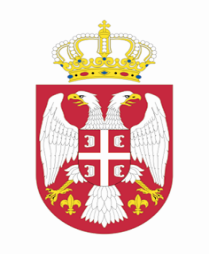 ОСНОВНА ШКОЛА „ДУШАН ДАНИЛОВИЋ"Радљево, 14212 БргулеTel: 014/471-106  e-mail: osradljevo@gmail.com___________________________________________________________________________Дел. бр.: 449Датум: 15.09.2020.На основу члана 119. став 1. тачка 2) Закона о основама система образовања и васпитања  (“Службени  гласник РС” бр. 88/2017, 27/2018, 10/2019, 6/2020), члана 65. Статута Основне школе “Душан Даниловић” Радљево  и  чл. 15. Пословника о раду Школског одбора ОШ “Душан Даниловић“ Радљево, Школски одбор је на својој седници, одржаној  дана 15.09.2020. године, једногласно донео:ОДЛУКУЧлан 1УСВАЈА СЕ Годишњи план рада Основне школе “Душан Даниловић” у Радљеву за школску 2020/21. годину. Члан 2Годишњи план рада Школе за школску 2020/21. годину прилаже се уз ову Одлуку и сматра се њеним саставним делом.Члан 3Одлука ступа на снагу даном доношења.                                                         П Р Е Д С Е Д Н И К  ШО                                                   ____________________________                                                              Снежана ЈовановићШКОЛАРАДЉЕВОБРГУЛЕКАЛЕНИЋШАРБАНЕГОРЊЕ РАДЉЕВOСВЕГАСтарост школских објеката1900,1906,2006.1940.2000.1952.1968.Број учионоца11242120Радна повшина244+2211002006463     892Кабинет ТО и информ.2828Фискултурна сала120     120Школска трпезарија5959Ђачка кухиња30+2252Школска библотека2424Канцеларије62201312     107Сви ходници218+23216511015    542Оставе12010    130Хигијенски чворови33+18857103     129Котларница1414Свега за чишћење14451443318493    2004Свега за грејање11061213316475    1622ШКОЛАПовршина у метрима квадратнимПовршина у метрима квадратнимПовршина у метрима квадратнимПовршина у метрима квадратнимПовршина у метрима квадратнимПовршина у метрима квадратнимПовршина у метрима квадратнимПовршина у метрима квадратнимШКОЛАВоћњакАсфалт. ИгралиштеТравн. играл.Двориште школеПаркОбрадиво Земљ.Необр. земљиштеСвегаРадљево46901600509046612150600370822499Бргуле80020383048682812714Каленић2150294420005167610Шарбане160430004604Г.Радљево150070708570Укупно4690455010232106532150124281129455997ШколаВидео-бим/ smart таблаТВРачунар са штампачемГрафоскопКасетофонЦД плејерДија   пројекторСкенерРадљево1+1117+633+231Бргуле4+111+11Каленић3+111+11Шарбане11+111+11Г. Радљево111+11Свега2225+107   7 + 671ПРЕДМЕТНАСТАВНА СРЕДСТВАРазредна наставаПрограм или цд за интерактивну наставу (Први разред Радљево),Три лупе и две лампе за ученике (ИО Каленић). Пратећи маматеријал: папир, колаж, пластелин, дрвене бојице. Лап топ, звучници, кетриџ, сунђер за белу таблу. Папир за штампање. Радљево: 4.р. звучници. ИО Бргуле: Пројектор, боја, папир за штампање.Српски језикГраматичке фолије, готови панои са наставним садржајемЕнглески језикЦд плејер (Касетофон), креде у боји – неколико паковањаФранцуски језикЦд плејер (Касетофон)Ликовна култураЦрна боја за графику за штампањеФизичко васпитањеДневник за физичко васпитањеГеографијаГеографске карте: Африка, Јужна Америка, Аустралија, ОкеанијаБиологијаМодели органа (пластични), делови биљакаМатематикаДва дрвена троугла и један дрвени шестарХемијаЛабораторијски материјал (1 пакет епрувета, 3 веће и три мање чаше, једна мензура, једна шприц боца)Наставници и стручни сараднициАдминистративно Финансијско особљеПомоћно-техничко особље15 наставника предметне наставе0,5 куварица4,5 помоћно - техничко особље11 наставника разредне0,5 административни радник0,5 куварица4,5 помоћно - техничко особљенаставе1 секретар0,5 куварица4,5 помоћно - техничко особље1	директор1 шеф рачуноводства0,5 куварица4,5 помоћно - техничко особље1 психолог0,5 куварица4,5 помоћно - техничко особље0,5 библиотекар0,5 куварица4,5 помоћно - техничко особљеРБПРЕЗИМЕ И ИМЕ НАСТАВНИКАСтепен стр.спр.Год рад иск.Испит за лиценцуПроценат радаНАСТАВНИ ПРЕДМЕТ1.Јовановић СлободанкаVII36да100%раз. наст. - матична2.Ђурђевић МаринаVII30да100%раз. наст. - матична3.Ранковић ЖиванаVI38да100%раз. наст. - матична4.Јовановић СнежанаVII27да100%раз. наст.  ИО Каленић5.Крстић МаријанаVII12да100%раз. нас.  ИО Бргуле6.Ивановић ГорданаVI32да100%раз. нас. ИО Бргуле7.Бурџић ДушицаVII25да100%раз. нас. ИО Каленић8.Петровић ЉиљанаVII15да100%раз. нас. ИО Каленић9.Михаиловић ЈеленаVII14да100%раз. нас. ИО Каленић10.Станојловић МаријанаVII4не100%раз. нас. ИО Каленић11.Савић МаријанаVI25да100%раз. нас. ИО Шарбане12.   Милић МаријаVII15да55%Енглески језик13.Дамјановић ЈадранкаVII35да122%Српски језик14.  Обрадовић МирјанаVII8не55%Француски језик15.Ашковић СлободанкаVII33не35%Музичка култура16.Иванковић ИванаVII7не50%Биологија17.Ранковић Сања    VII1не30%/20%Физика/Хемија18.Вићентић СнежанаVII4да40%Географија19.Мојсиловић АлександарVII2не75 %Физичко и здравствено  васпитање и изабрани спорт20.Вучичевић ЗорицаVII27да111%Математика21.Вулићевић Небојша    VII6не40%Историја22.Курјаковић НаташаVII5не35%Ликовна култура23.Ђокић СнежанаVI3не30%Техн. и информ.образовање, Т и тех, информатика24.Матовић-Ђокић МиленаVII14да110%Енглески језик25.Филиповић МаркоVI5не80%Верска настава26.Миловановић МиленаVI1не75%Техн. и информ.образовање, Т и тех, информатикаШколаБрој одељења по разредимаБрој одељења по разредимаБрој одељења по разредимаБрој одељења по разредимаБрој одељења по разредимаБрој одељења по разредимаБрој одељења по разредимаБрој одељења по разредимаБрој одељења по разредимаБрој одељења по разредимаБрој одељења по разредимаБрој одељења по разредимаСвегаШколаIIIIIIIVI/ IIIII /IV  I/II/III I / II/ III/ IVVVIVIIVIIIСвегаРадљево111121119Бргуле112Каленић11114Шарбане1116У разредној настави:Једноразредна одељења8Са комбинованом наставом од два разреда2Са комбинованом наставом од три разреда0Са комбинованом наставом од четири разреда1Укупно11ШКОЛАIIIIIIIVVVIVIIVIIIСвегаРадљево71111533202522     134Бргуле3     35415Каленић897832Шарбане21137Свега:20    24  24 2033 20 25    22188РазредРадљевоРадљевоБргулеБргулеКаленићКаленићШарбанеШарбанеСвегаСвегаРазредМЖМЖМЖМЖМЖI341253/2911II651254/1   1212III7432341/1410IV32/435/3614V19797V2710710VI911  911VII1213    1213VIII157   157Свега7360510161616 9592РазредИОП – 1ИОП – 2ИОП – 1ИОП – 2I1IIIII   1IV   4              2V4VI21VII1VIII1Укупно134РазредиНаставникШкола Радљево1.разредСлободанка ЈовановићШкола Радљево2.разредМарина ЂурђевићШкола Радљево3.разредЖивана РанковићШкола Радљево4.разредЈелена МихаиловићИО Каленић1.разредСнежана ЈовановићИО Каленић2.разредДушица БурџићИО Каленић3.разредЉиљана ПетровићИО Каленић4.разредМаријана СтанојловићИО Бргуле1./3.разредГордана ИвановићИО Бргуле2./4.разредМаријана КрстићИО Шарбане1./2./3./4.разредМаријана СавићПрезиме и имеПредметОдељењеБрој часова%Дамјановић ЈадранкаСрпски језикV1,V2, VI, VII, VIII22122Милић МаријаЕнглески језикV-VIII1055Ашковић СлободанкаМузичка култураV-VIII735Вулићевић НебојшаИсторијаV-VIII840Вићентић СнежанаГеографијаV-VIII840Иванковић ИванаБиологијаV-VIII1050Ранковић СањаФизика/ХемијаVI -VIII6/430/20Вучичевић ЗорицаМатематикаV-VIII20111Миловановић МиленаТехника, ИнформатикаV1,V2, VI, VII, VIII1575Ђокић СнежанаТехника, Информатика VII, VIII630  Курјаковић НаташаЛиковна култураV-VIII735  Александар МојсиловићФизичко и здрав. васпитањеV-VIII1575  Обрадовић МирјанаФранцуски језик V-VIII1055Филиповић МаркоВеронаукаV-VIIIБргуле, Шарбане, Каленић1680мес.мес.ППУУУСЧПСННмес.мес.ППУУССЧЧЧПССНIXIX111234661122334445667IXIX77888910111213138899101011111112131314IXIX1414151515161718192020IIII15151616171718181819202021IXIX212122222223242526272722222323242425252526272728IXIX282829292930IXIXIIIIII1122334445667XX12344IIIIII8899101011111112131314XX55666789101111IIIIII151516161717181818192020211212131313141516171818222223232424252525262727281919202020212223242525292930303131262627272728293031XIXI111112334XIXI22333456788IVIV55667788891010119910*10*10*11121314151512121313141415151516171718161617171718192021222219192020212122222223242425232324242425262728292926262727282829292930+30301112345661+1+2+77888910111213133+3+44556667889XIIXII1414151515161718192020VV101011111212131313141515162121222222232425262727VV1717181819192020202122222328282929293031VV24242525262627272728292930VV3131II1233VIVI1122333556II4455567+8+9+1010VIVI77889910101011121213II1111121212131415161717VIVI14141616171717191920II1818191919202122232424VIVI21212222232324242425262627II25252626272728293031VIVI28282929303011- наставнидани (ред. наст.)- наставнидани (ред. наст.)- наставнидани (ред. наст.)- наставнидани (ред. наст.)- наставнидани (ред. наст.)- наставнидани (ред. наст.)- наставнидани (ред. наст.)- наставнидани (ред. наст.)- наставнидани (ред. наст.)- наставнидани (ред. наст.)- наставнасубота- наставнасубота- наставнасубота- наставнасубота- наставнасубота- наставнасубота- наставнасубота- наставнасубота- наставнасубота- наставнасубота- пробни и завршни испит- пробни и завршни испит- пробни и завршни испит- пробни и завршни испит- пробни и завршни испит- пробни и завршни испит- пробни и завршни испит- пробни и завршни испит- пробни и завршни испит- пробни и завршни испит- пробни и завршни испит- пробни и завршни испит- пробни и завршни испит272727- радни дани (Дан школе,   Савиндан, Видовдан)- радни дани (Дан школе,   Савиндан, Видовдан)- радни дани (Дан школе,   Савиндан, Видовдан)- радни дани (Дан школе,   Савиндан, Видовдан)- радни дани (Дан школе,   Савиндан, Видовдан)- радни дани (Дан школе,   Савиндан, Видовдан)- радни дани (Дан школе,   Савиндан, Видовдан)- радни дани (Дан школе,   Савиндан, Видовдан)- радни дани (Дан школе,   Савиндан, Видовдан)- радни дани (Дан школе,   Савиндан, Видовдан)- завршетак ред. наст. уII полуг.- завршетак ред. наст. уII полуг.- завршетак ред. наст. уII полуг.- завршетак ред. наст. уII полуг.- завршетак ред. наст. уII полуг.- завршетак ред. наст. уII полуг.- завршетак ред. наст. уII полуг.- завршетак ред. наст. уII полуг.- завршетак ред. наст. уII полуг.- завршетак ред. наст. уII полуг.- завршетак ред. наст. уII полуг.- завршетак ред. наст. уII полуг.-школски распуст, нерадни дани-школски распуст, нерадни дани-школски распуст, нерадни дани-школски распуст, нерадни дани-школски распуст, нерадни дани-школски распуст, нерадни дани-школски распуст, нерадни дани-школски распуст, нерадни дани-школски распуст, нерадни дани-школски распуст, нерадни дани- уручивање сведочанстава ученицима осмог разреда- уручивање сведочанстава ученицима осмог разреда- уручивање сведочанстава ученицима осмог разреда- уручивање сведочанстава ученицима осмог разреда- уручивање сведочанстава ученицима осмог разреда- уручивање сведочанстава ученицима осмог разреда- уручивање сведочанстава ученицима осмог разреда- уручивање сведочанстава ученицима осмог разреда- уручивање сведочанстава ученицима осмог разреда- уручивање сведочанстава ученицима осмог разреда- уручивање сведочанстава ученицима осмог разреда- уручивање сведочанстава ученицима осмог разреда- празници; верски +- празници; верски +- празници; верски +- празници; верски +- празници; верски +- празници; верски +- празници; верски +- празници; верски +- празници; верски +- празници; верски +292929- заврш.ред. наст. у I  пол.- заврш.ред. наст. у I  пол.- заврш.ред. наст. у I  пол.- заврш.ред. наст. у I  пол.- заврш.ред. наст. у I  пол.- заврш.ред. наст. у I  пол.- заврш.ред. наст. у I  пол.- заврш.ред. наст. у I  пол.- заврш.ред. наст. у I  пол.- заврш.ред. наст. у I  пол.- уручивање књижица и сведочанставаученицима I -  VII разреда- уручивање књижица и сведочанставаученицима I -  VII разреда- уручивање књижица и сведочанставаученицима I -  VII разреда- уручивање књижица и сведочанставаученицима I -  VII разреда- уручивање књижица и сведочанставаученицима I -  VII разреда- уручивање књижица и сведочанставаученицима I -  VII разреда- уручивање књижица и сведочанставаученицима I -  VII разреда- уручивање књижица и сведочанставаученицима I -  VII разреда- уручивање књижица и сведочанставаученицима I -  VII разреда- уручивање књижица и сведочанставаученицима I -  VII разреда- уручивање књижица и сведочанставаученицима I -  VII разреда- уручивање књижица и сведочанставаученицима I -  VII разреда- уручивање књижица и сведочанставаученицима I -  VII разреда111-саопштавање  полугодишњег успеха               -саопштавање  полугодишњег успеха               -саопштавање  полугодишњег успеха               -саопштавање  полугодишњег успеха               -саопштавање  полугодишњег успеха               -саопштавање  полугодишњег успеха               -саопштавање  полугодишњег успеха               -саопштавање  полугодишњег успеха               -саопштавање  полугодишњег успеха               -саопштавање  полугодишњег успеха               Периоди оцењивања:Периоди оцењивања:Периоди оцењивања:Периоди оцењивања:Периоди оцењивања:Периоди оцењивања:Периоди оцењивања:Периоди оцењивања:Периоди оцењивања:Периоди оцењивања:Периоди оцењивања:Периоди оцењивања:Периоди оцењивања:Периоди оцењивања:Периоди оцењивања:Периоди оцењивања:* Уторак, 10.11. 2020. рас.  од пeтка* Уторак, 10.11. 2020. рас.  од пeтка* Уторак, 10.11. 2020. рас.  од пeтка* Уторак, 10.11. 2020. рас.  од пeтка* Уторак, 10.11. 2020. рас.  од пeтка* Уторак, 10.11. 2020. рас.  од пeтка* Уторак, 10.11. 2020. рас.  од пeтка* Уторак, 10.11. 2020. рас.  од пeтка* Уторак, 10.11. 2020. рас.  од пeтка* Уторак, 10.11. 2020. рас.  од пeтка* Уторак, 10.11. 2020. рас.  од пeтка* Уторак, 10.11. 2020. рас.  од пeтка* Уторак, 10.11. 2020. рас.  од пeтка    7. новембар 2020. године   10.  април 2021. Године    7. новембар 2020. године   10.  април 2021. Године    7. новембар 2020. године   10.  април 2021. Године    7. новембар 2020. године   10.  април 2021. Године    7. новембар 2020. године   10.  април 2021. Године    7. новембар 2020. године   10.  април 2021. Године    7. новембар 2020. године   10.  април 2021. Године    7. новембар 2020. године   10.  април 2021. Године    7. новембар 2020. године   10.  април 2021. Године    7. новембар 2020. године   10.  април 2021. Године    7. новембар 2020. године   10.  април 2021. ГодинеТрајање рада и распустиДатумДатумТрајање рада и распустиОдДоВаспитно – образовни рад у I полугодишту1. септембра            29. јануараЗимски распуст           31. дец.           1. фебруар              10. јануара16. фебруараВаспитно – образовни рад у II полугодишту17. фебруара   4. јуна за VIII18. јуна I-VIIДржавни празници (не ради се)15. и 16. фебруар, 1. и 2. мај15. и 16. фебруар, 1. и 2. мајПролећни распуст             30. априла                9. мајаЛетњи распуст             19. јуна31. августаДан школе27. октобар – уторак27. октобар – уторакПрва сменаПрва сменаОдморТрајање одмора1. час07:30-08:15Први одмор5 минута2. час08:20- 09:05Други одмор15 минута3. час09:20-10:05Трећи одмор15 минута4. час10:20-11:05Четврти одмор5 минута5. час11:10-11-55Пети одмор5 минута6. час12:00-12:45Шести одмор5 минута7. час12:50-13:35//ПРВА СМЕНАПРВА СМЕНАДРУГА СМЕНАДРУГА СМЕНАДРУГА СМЕНАЧАСВРЕМЕЧАСВРЕМЕВРЕМЕ1.7:30-8:001.12:00-12:3012:00-12:302.8:08-8:352.12:35-13:0512:35-13:053.8:40-9:103.13:10-13:4013:10-13:40ВЕЛИКИ ОДМОРВЕЛИКИ ОДМОРВЕЛИКИ ОДМОРВЕЛИКИ ОДМОРВЕЛИКИ ОДМОР4.9:25-9:554.4.13:55-14:255.10:00-10:306.10:35-11:05Радно времеРадно времеНаставно особљеради према распореду часоваПомоћно – техничко особљеради од 7:00 до 15:00 часоваСтручни сарадник- психологради од 7:30 до 13:30 часоваБиблиотекарради од 9:00 до 13:00 часоваСекретар школеради од 7:00 до 15:00 часоваКњиговођаради од 7:00 до 15:00 часоваАдминистративни радникради од 7:00 до 11:00 часоваДиректор школеради од 7:00 до 15:00 часоваДежурни наставницидежурају према распореду дежурстваДАНИДЕЖУРНИМЕСТО ДЕЖУРСТВАПОНЕДЕЉАКМилић Марија-главни дежурниспрат, школско двориштеПОНЕДЕЉАКОбрадовић Мирјанаприземље, игралиштеПОНЕДЕЉАКИванковић Иванаанекс, школско двориштеПОНЕДЕЉАКВујковић ВератрпезаријаПОНЕДЕЉАКМиловановић Миленавелики одмор, шк.двориштеУТОРАКВулићевић Небојша-главни дежурниспрат, школско двориштеУТОРАКМиловановић Миленаприземље, игралиштеУТОРАККурјаковић Наташаанекс, школско двориштеУТОРАКТеодосијевић ВиолетатрпезаријаУТОРАКМојсиловић Александарвелики одмор, шк.двориштеСРЕДАДамјановић Јадранка-главни дежурниспрат, школско двориштеСРЕДАРанковић Сањаприземље, игралиштеСРЕДААшковић Слободанкаанекс, школско двориштеСРЕДАСтаменић ЈасминатрпезаријаСРЕДАВучичевић Зорицавелики одмор, шк.двориштеЧЕТВРТАКФилиповић Марко-главни дежурниспрат, школско двориштеЧЕТВРТАКМојсиловић Александарприземље, игралиштеЧЕТВРТАКВучичевић Зорицаанекс, школско двориштеЧЕТВРТАКВесић МилантрпезаријаЧЕТВРТАКДамјановић Јадранкавелики одмор, шк.двориштеПЕТАКВићентић Снежана-главни дежурниспрат, школско двориштеПЕТАКМаксимовић Јовановић Сањаприземље, игралиштеПЕТАКЂокић Снежанаанекс, школско двориштеПЕТАКПомоћни радници, наизменичнотрпезаријаПЕТАКРанковић Сањавелики одмор, шк.двориштеДАНИГЛАВНИ ДЕЖУРНИПОНЕДЕЉАКРанковић ЖиванаУТОРАКЈовановић СлободанкаСРЕДАЂурђевић МаринаЧЕТВРТАКМихаиловић ЈеленаПЕТАКМатовић-Ђокић МиленаЧасСатницаПонедељакУторакСредаЧетвртакПетак1.12:00 - 12:30српски језикматематикаенглески ј.верска н.енглески ј.2.12:35 - 13:05математикасрпски језикматематикасрпски језикматематика3.13:10 - 13:40музичка к.свет око насликовна к.свет око насдигитални свет4.13:55 - 14:25физичко и з.в.физичко и з.в.српски језикфизичко и з.в.српски језик5.onlineЧ.О.С.допунска н.ЧасСатницаПонедељакУторакСредаЧетвртакПетак1.12:00 - 12:30математикасрпски језикматематикасвет око насматематика2.12:35 - 13:05српски језиксвет око насенглески ј.српски језикенглески ј.3.13:10 - 13:40физичко и з.в.физичко и з.в.ликовна к.физичко и з.в.ликовна к.4.13:55 - 14:25музичка к.математикасрпски језикматематикасрпски језик5.onlineЧ.О.С.слободне ак.пројектна н.верска н.допунска н.ЧасСатницаПонедељакУторакСредаЧетвртакПетак1.12:00 - 12:30српски језикприрода и друштвосрпски језикматематикасрпски језик2.12:35 - 13:05музичка к.математикаматематикаприрода и друштвоматематика3.13:10 - 13:40математикасрпски језикенглески ј.верска н.енглески ј.4.13:55 - 14:25физичко и з.в.физичко и з.в.ликовна к.српски језикликовна к.5.onlineЧ.О.С.ваннаставне активностидопунска наставафизичко и з.в.пројектна наставаЧасСатницаПонедељакУторакСредаЧетвртакПетак1.12:00 - 12:30српски језикматематикасрпски језикматематикасрпски језик2.12:35 - 13:05математикасрпски језикматематикасрпски језикматематика3.13:10 - 13:40музичка к.природа и друштволиковна култураприрода и друштволиковна култура4.13:55 - 14:25физичко в.физичко в.енглески ј.физичко в.енглески ј.5.onlineслободне ак.допунска н.народна т.верска н.Ч.О.С.6.onlineдодатна н.ЧасСатницаПонедељакУторакСредаЧетвртакПетак1.7:30 - 8:00српски језикбиологијагеографијаисторијафранцуски ј.2.8:05 - 8:35српски језикфизичко в.биологијаенглескисрпски језик3.8:40 - 9:10математикаликовна к.српски језикликовна к.математика4.9:25 - 9:55математикаТиТмузичка к.математикаверонаука5.10:00 - 10:30француски ј.српски језикенглески ј.ТиТмузичка к.6.10:35 - 11:05физичко в..енглески ј.физичко в.7.onlineфизичко в.ЧасСатницаПонедељакУторакСредаЧетвртакПетак1.7:30 - 8:00математикафизичко в.биологијаенглески ј.српски језик2.8:05 - 8:35математикаликовна к.географијаисторија физичко в.3.8:40 - 9:10српски језикТиТфранцуски ј.ТиТфизичко в.4.9:25 - 9:55српски језикбиологијасрпски језикликовна к.математика5.10:00 - 10:30енглески ј.инф. и рач.музичка к.математикаверонаука6.10:35 - 11:05француски ј.српски језикмузичка к.7.onlineЧасСатницаПонедељакУторакСредаЧетвртакПетак1.7:30 - 8:00ТиТинф. и рач.физикасрпски језикфизичко в.2.8:05 - 8:35биологијабиологијафизикасрпски језикгеографија3.8:40 - 9:10француски ј.српски језикматематикаисторијагеографија4.9:25 - 9:55физичко в.историјаенглески ј.ТиТмузичка к.5.10:00 - 10:30математикафизичко в.француски ј.енглески ј.српски језик6.10:35 - 11:05математикаликовна к.веронаукаматематика7.onlineЧасСатницаПонедељакУторакСредаЧетвртакПетак1.7:30 - 8:00хемијаисторијасрпски језикТиТфизика2.8:05 - 8:35енглески ј.инф. и рач.српски језикматематикаматематика3.8:40 - 9:10ТиТфизичкомузичка к.математикафранцуски ј.4.9:25 - 9:55биологијафизичкофранцуски ј.историјасрпски језик5.10:00 - 10:30српски језикликовна к.физикафизичко в.географија6.10:35 - 11:05биологијаматематикаенглески ј.географија7.onlineхемијаверонаукаЧасСатницаПонедељакУторакСредаЧетвртакПетак1.7:30 - 8:00француски ј.математикаматематикаликовна к.ТиТ2.8:05 - 8:35физикаматематикафранцуски ј.веронаукаТиТ3.8:40 - 9:10биологијабиологијаенглески ј.физичко в.музичка к.4.9:25 - 9:55енглески ј.српски језикгеографијафизичко в.хемија5.10:00 - 10:30физичкоисторијагеографијасрпски језикматематика6.10:35 - 11:05српски језикисторијафизикасрпски језикинф. и рач.7.onlineхемијаЧасСатницаПонедељакУторакСредаЧетвртакПетак1.7:30 - 8:00биологијаликовна к.музичка к.физичко в.математика2.8:05 - 8:35ТиТисторијаматематикаинф. и рач.француски ј.3.8:40 - 9:10енглески ј.математикагеографијаенглески ј.српски језик4.9:25 - 9:55француски ј.математикафизикасрпски језикгеографија5.10:00 - 10:30физикабиологијасрпски језикисторијахемија6.10:35 - 11:05хемијафизичко в.српски језикТиТверонаука7.onlineфизичко в.ЧасСатницаПонедељакУторакСредаЧетвртакПетак1.7:30 - 8:00енглески ј.српски језикфранцуски ј.математикагеографија2.8:05 - 8:35француски ј.српски језикмузичка к.физичко в.хемија3.8:40 - 9:10физикаисторијафизикасрпски језикТиТ4.9:25 - 9:55хемијаликовна к.математикаенглески ј.ТиТ5.10:00 - 10:30биологијаматематикафизичко в.веронаукаинф. и рач.6.10:35 - 11:05биологијаматематикагеографијаисторијасрпски језик7.onlineфизичко в.ЧасСатницаПонедељакУторакСредаЧетвртакПетак1.7:30 - 8:00српски језикенглески ј.верска н.српски језикматематика2.8:05 - 8:35математикасрпски језикматематикаенглески ј.српски језик3.8:40 - 9:10музичка к.математикасрпски језиксвет око насфизичко и з.в.4.9:25 - 9:55физичко и з.в.физичко и з.в.свет око насматематикаликовна к.5.onlineваннаставне активностиЧ.О.С.допунска наставадигитални светЧасСатницаПонедељакУторакСредаЧетвртакПетак1.7:30 - 8:00српски језикматематикасрпски језикенглески ј.музичка к.2.8:05 - 8:35математикаенглески ј.верска н.свет око нассрпски језик3.8:40 - 9:10физичко и з.в.српски језикматематикаматематикаматематика4.9:25 - 9:55пројектна н.свет око нас физичко и з.в.српски језикликовна к.5.onlineликовна к.слободне ак.допунска н.физичко и з.в.Ч.О.С.ЧасСатницаПонедељакУторакСредаЧетвртакПетак1.7:30 - 8:00српски језикприрода и друштвосрпски језикматематикаликовна к.2.8:05 - 8:35физичко и з.в.српски језикматематикаприрода и друштвосрпски језик3.8:40 - 9:10математикаенглески ј.верска н.српски језикмузичка к.4.9:25 - 9:55ликовна к.математикафизичко и з.в.енглески ј.математика5.onlineпројектна наставадопунска настававаннаставне активностифизичко и з.в.Ч.О.С.ЧасСатницаПонедељакУторакСредаЧетвртакПетак1.7:30 - 8:00српски језикматематикасрпски језикматематикасрпски језик2.8:05 - 8:35математикасрпски језикматематикасрпски језикматематика3.8:40 - 9:10ликовна к.физичко и з.в.верска н.музичка к.природа и друптво4.9:25 - 9:55ликовна к.енглески ј.природа и друштвоенглески ј.физичко и з.в.5.onlineслободне ак.допунска н.физичко и з.в.Ч.О.С.народна т.ЧасСатницаПонедељакУторакСредаЧетвртакПетак1.7:30 - 8:00енглески ј.српски језикматематикасрпски језикматематика2.8:05 - 8:35енглески ј.математикасрпски језикматематикасрпски језик3.8:40 - 9:10математикасвет око насмузичка к.свет око насликовна к.4.9:25 - 9:55српски језикфизичко и з.в.физичко и з.в.дигитални светфизичко и з.в.5.onlineслободне ак.верска н.допунска н.Ч.О.С.ликовна к.ЧасСатницаПонедељакУторакСредаЧетвртакПетак1.7:30 - 8:00математикасрпски језикматематикасрпски језикматематика2.8:05 - 8:35српски језикматематикасрпски језикматематикасрпски језик3.8:40 - 9:10енглески ј.свет око насмузичка к.свет око насликовна к.4.9:25 - 9:55енглески ј.физичко и з.в.физичко и з.в.пројектна н.физичко и з.в.5.onlineслободне ак.верска н.допунска н.Ч.О.С.ликовна к.ЧасСатницаПонедељакУторакСредаЧетвртакПетак1.7:30 - 8:00енглески ј.математикасрпски језикматематикасрпски језик2.8:05 - 8:35енглески ј.српски језикматематикасрпски језикматематика3.8:40 - 9:10српски језикприрода и друштвомузичка к.природа и друштволиковна к.4.9:25 - 9:55математикафизичко и з.в.физичко и з.в.чувари природефизичко и з.в.5.onlineслободне ак.верска н.допунска н.Ч.О.С.ликовна к.ЧасСатницаПонедељакУторакСредаЧетвртакПетак1.7:30 - 8:00српски језикматематикасрпски језикматематикасрпски језик2.8:05 - 8:35математикасрпски језикматематикасрпски језикматематика3.8:40 - 9:10енглески ј.природа и друштвомузичка к.природа и друштволиковна к.4.9:25 - 9:55енглески ј.физичко и з.в.физичко и з.в.чувари природефизичко и з.в.5.onlineслободне ак.верска н.допунска н.Ч.О.С.ликовна к.ЧасСатницаПонедељакУторакСредаЧетвртакПетак1.8:00 - 8:30српски језиксвет око насматематикасвет око нассрпски2.8:35 - 9:05музичка к.математикасрпски језиксрпски језикматематика3.9:10 - 9:40математикасрпски језикликовна к.математикадигитални свет4.9:55 - 10:25физичко и з.в.физичко и з.в.енглески ј.физичко и з.в.енглески ј.5.onlineваннаставне активностидопунска н.Ч.О.С.верска н.ЧасСатницаПонедељакУторакСредаЧетвртакПетак1.8:00 - 8:30математикасрпски језиксрпски језиксрпски језикматематика2.8:35 - 9:05музичка к.свет око насматематикасвет око нассрпски језик3.9:10 - 9:40српски језикматематикаликовна к.математикаликовна к.4.9:55 - 10:25физичко и з.в.физичко и з.в.енглески ј.физичко и з.в.енглески ј.5.onlineваннаставне активностидопунска н.Ч.О.С.верска н.пројектна н.ЧасСатницаПонедељакУторакСредаЧетвртакПетак1.8:00 - 8:30српски језиксрпски језикликовна к.српски језикликовна к.2.8:35 - 9:05музичка к.математикасрпски језикматематикаматематика3.9:10 - 9:40математикаприрода и друштвоматематикаприрода и друштвосрпски језик4.9:55 - 10:25физичко и з.в.физичко и з.в.енглески ј.физичко и з.в.енглески ј.5.onlineваннаставне активностидопунска н.Ч.О.С.верска н.пројектна н.ЧасСатницаПонедељакУторакСредаЧетвртакПетак1.8:00 - 8:30математикаматематикасрпски језикматематикаматематика2.8:35 - 9:05музичка к.српски језикликовна к.српски језикликовна к.3.9:10 - 9:40српски језикприрода и друштвоматематикаприрода и друштвосрпски језик4.9:55 - 10:25физичко и з.в.физичко и з.в.енглески ј.физичко и з.в.енглески ј.5.onlineваннаставне активностидопунска н.Ч.О.С.верска н.пројектна н.6.onlineдодатна н.Име и презиме наставникаДанВремеНебојша Вулићевић, историјаУторак       11:05-11:30Александар Мојсиловић, физичко   Понедељак11:05-11:30Јадранка Дамјановић,        српски језикЧетвртак        11:05-11:30Снежана Вићентић, географијаПетак        11:05-11:30Мирјана Обрадовић,француски језикПонедељак       11:05-11:30Зорица Вучичевић, математикаЧетвртак       11:05-11:30Снежана Ђокић,ТИОПетак11:05-11:30Ивана Иванковић, биологијаПонедељак 11:05-11:30Сања Ранковић,физика/хемијаСреда 11:05-11:30Милена Миловановић,ТИОПетак 11:05-11:30Марија Милић,Енглески језикСреда 11:05-11:30Наташа Курјаковић, ликовна култураУторак11:05-11:30Марко Филиповић, веронаукаЧетвртак       11:05-11:30Слободанка Ашковић, музичка култураСреда 11:05-11:30ВРЕМЕ 
РЕАЛИЗАЦИЈЕСАДРЖАЈ АКТИВНОСТИНОСИОЦИ АКТИВНОСТИСЕПТЕМБАРСЕПТЕМБАРСЕПТЕМБАР01.09.2020.Добро дошли првациДиректор, учитељицеОКТОБАРОКТОБАРОКТОБАР1. недеља Обележавање Дечије недељеУчитељице ИО Каленић и
ИО Бргуле1.недељаПријем ученика у активности  Дечијег савезаУчитељице05.10.-09.10.2020.Дечија недеља-спортски дан (игре без граница)Тим за школски спорт 2. недеља  Постављање „кутије поверења“ у холу школеВршњачки тим 19.10.-23.10.2020.Недеља школског спортаЈесењи оријентациони кросУчитељице ИО Каленић,Наставник физичког в.21.10.2020.Обележавање Дана зелене јабукеИО Каленић, ИО БргулеМатична школаУчитељицеТим за маркетинг21.10.2020.Дан сећања на српске жртве у Другом светском ратуНаставник историје26.10.2020.Посета Сајму књига у БеоградуБиблиотекар27.10.2020.Обележавање Дана школеТим за маркетинг 3. недељаТрибина/радионица ,,Притисак вршњака''Наставница ТИОНОВЕМБАРНОВЕМБАРНОВЕМБАР07.11.2020.Крај првог тромесечја08.11. 2020.  Дан просветних радникаТим за маркетинг10.11.2020.Часови ће се реализовати по распореду од петка2. недеља Израда „Ракете лепих порука” у холу школеВршњачки тим 3.недељаТрибина „Дигитална писменост“Библиотекар4. недеља Трибина/радионица ,,Туча''Наставник физичког в., психолог школеДЕЦЕМБАРДЕЦЕМБАРДЕЦЕМБАР2.недељаТрибина/радионица ,,Насиље''Наставница биологијеТоком месецаПравимо етно кутакНаставница географијеТоком месецаТрибина „Култура одевања“Предметни наставнициТоком месецаРадионице „Сајам знања“Предметни наставници4. недеља Новогодишња продајна изложбаМ. М.Ђокић, учитељице4.недеља Луткарска представаМ. Ђурђевић30.12.2020.Дан дечије радостиСви наставници4.недеља Новогодишња представа (посета матичној школи)Учитељице ИО КаленићЈАНУАРЈАНУАРЈАНУАР31.12.–10.01.2021.Зимски распуст, први деоПосле распустаИзрада паноа у холу школе „Борба против дискриминације“Вршњачки тим 27.01.2021.Школска слава Свети Сава ИО Каленић, ИО БргулеМатична пколаУчитељицеТим за маркетинг28.01.2021.Обележавање Дана заштите податакаНаставница информатикеКрај месецаШколско такмичење  из математикеНаставница математике29.01.2021.Завршетак првог пологодиштаФЕБРУАРФЕБРУАРФЕБРУАР01.02.2021.Подела ђачких књижица и саопштавање успеха на крају 1.полугодишта01.02.- 16.02.2021.Зимски распуст, други део17.02.2021.Почетак другог пологодиштаТоком месецаПредстављамо вам наше наставнике и учитеље-интервју са радницима школеВршњачки тим22.02.2021.Обележавање Дана матерњег језикаТим за маркетинг
БиблиотекарТоком месецаШколско такмичење  из математике, нижи разредиД. БурџићС. ЈовановићМ. ЂурђевићТоком месецаШколско такмичење  из географијеНаставница географијеТоком месецаШколско такмичење  из српског језикаНаставница српског језика3. недељаТрибина/радионица ,,Свађа''Наставник веронаукеМАРТМАРТМАРТ03.03.- 05.03.2021.Радионица “Мамама на дар”ИО Каленић 01.03.- 05.03.2021.Недеља лепих порукаТим за безбедност 
Библиотекар5.03.2021.“Мами и баки на дар“- радионицаИО Бргуле08.03.2021.Литерарни радови и рецитал поводом 8. мартаНаставница српског језика,
Библиотекар08.03.2021.Представа поводом 8. мартаУчитељице матичне школе и издвојених одељења2. недељаТрибина/радионица ,,Оговарање''Наставница српског језика22.03.2021.Обележавање Светског дана поезијеНаставница српског језика,
Библиотекар26.03.2021.Школско такмичење “Шта знаш о саобраћају”Наставница ТИО26.03.-27.03.2021.Пробни завршни испит за ученике 8.разредаТоком месецаПосета ученика млађих разредаВршњачки тим Током месецаОпштинска такмичењаНаставници разредне и предметне наставеАПРИЛАПРИЛАПРИЛ01.04.2021.Обележавање Дана шале, трибина хуморанаставници, учитељице, тим за маркетинг06.04.2021.„Поздрав пролећу“- излет у природуИО Бргуле08.04.2021.Обележавање Међународног дана РомаТим за маркетинг Библиотекар10.04.2021.Крај трећег тромесечја2.недеља Мале олимпијске игреУчитељице ИО Каленић, 
наставник физичког в.22.04.2021.Дан сећања на жртве холокауста, геноцида и других жртава фашизма у Другом светском ратуНаставник историје23.04.2021.Обележавање Светског дана књигеБиблиотекар 19.04.-23.04.2021.Школско такмичење у атлетском тробоју (трчање,скокови,бацања)Тим за школски спорт 29.04.2021.„Ускршње маштарије и обичаји“- изложба и представаИО Бргуле23.04.2021.Обележавање Дана девојчица у ИТНаставница информатике5. недеља  Продајна изложба дечијих радова - Ускршње радостиУчитељице, наставница ликовног5. недеља  Посета матичној школи и школској библиотециУчитељице ИО КаленићКрајем месецаОпштинско такмичење “Шта знаш о саобраћају”Наставница ТИОТоком месецаТакмичење у лепом и изражајном читањуБиблиотекар 30.04.- 09.05.2021.Пролећни распустМАЈМАЈМАЈ09.05.2021.Дан победе2. недеља  Организација хуманитарне акцијеВршњачки тим 10.05.-14.05.2021. Недеља школског спортаКрос РТС-аУчитељице ИО Каленић, 
наставник физичког в.3.недеља  Сабор народне традиције „Крчаг”Учитељице ИО Каленнић3.недеља  Радионица/представа на енглеском језику„Storytime”М. М.Ђокић3.недељаТрибина “Социјалне вештине - сарадња са вршњацима и толеранција”Библиотекар4. недеља  Екскурзија (зависно од ситуације са пандемијом Ковид-19)УчитељицеЈУНЈУНЈУН04.06.2021.Завршетак наставе за ученике 8.разреда07.06.2021.Еко данУчитељице ИО Каленић07.06.2021.Обележавање Светског дана заштите животне срединеНаставнице биологије и географије07.06.-11.06.2021.Припремна настава за ученике 8.разредаПредметни наставници15.06.2021.Подела диплома и сведочанстава ученицима 8.разреда Разредни старешина18.06.2021.Завршетак наставе за ученике од 1. до 7.  разреда21.06.-23.06.2021.Завршни испит за ученике 8.разреда28.06.2021.Подела књижица ученицима од 1. до 7. разредаРазредне старешинеТоком школске годинеПосета спортских догађаја (фудбалске, кошаркашке, рукометне, одбојкашке утакмице)Тим за школски спорт р.б.Обавезни наст. предметир.б.Обавезни наст. предметиРадљевоРадљевоБргулеБргулеКаленићКаленићШарбанеШарбанеУКУПНОр.б.Обавезни наст. предметинедГоднедгоднедгоднедгод1.Српски језик51805180518051807202.Енглески ј.2722722722722883.Математика51805180518051807204.Свет око нас2722722722722885.ПиД---------6.Ликовна к.1361361361361447.Музичка к.1361361361361448.Физичко в.3108310831083108432УКУПНО196841968419684196842736р.б.Обавезни наст. предметир.б.Обавезни наст. предметиРадљевоРадљевоБргулеБргулеКаленићКаленићШарбанеШарбанеУКУПНОр.б.Обавезни наст. предметинедгод  недгоднедгод недгод1.Српски језик51805180518051807202.Енглески ј.2722722722722883.Математика51805180518051807204.Свет око нас2722722722722885.ПиД---------6.Ликовна к.2722722722722887.Музичка к.1361361361361448.Физичко в.3108310831083108432УКУПНО207202072020720207202880р.б.Обавезни наст. предметир.б.Обавезни наст. предметиРадљевоРадљевоБргулеБргулеКаленићКаленићШарбанеШарбанеУКУПНОр.б.Обавезни наст. предметиНедгоднедГоднедгодНедгод1.Српски језик51805180518051807202.Енглески ј.2722722722722883.Математика51805180518051807204.Свет око нас------5.ПиД2722722722722886.Ликовна к.2722722722722887.Музичка к.1361361361361448.Физичко в.3108310831083108432УКУПНО207202072020720207202880р.б.Обавезни наст. предметир.б.Обавезни наст. предметиРадљевоРадљевоБргулеБргулеКаленићКаленићШарбанеШарбанеУКУПНОр.б.Обавезни наст. предметинедгоднедгоднедгоднедгод1.Српски језик51805180518051807202.Енглески ј.2722722722722883.Математика51805180518051807204.Свет око нас--------5.ПиД2722722722722886.Ликовна к.2722722722722887.Музичка к.1361361361361448.Физичко в.3108310831083108432УКУПНО207202072020720207202880Ред. бр.НАЗИВ ПРЕДМЕТАРед. бр.НАЗИВ ПРЕДМЕТАV1V1V2V2VIVIVIIVIIVIIIVIIIУкупноРед. бр.НАЗИВ ПРЕДМЕТАнедгоднедгоднедгоднедгоднедгодУкупно1.Српски језик и књижевност5180518041444144   41367842.Енглески језик272272272272268    3563.Ликовна култура2722721361361342504.Музичка култура2722721361361342505.Историја1361362722722682846.Географија1361362722722682847.Физика----2722722682128.Математика414441444144414441367129.Информатика и рач.   136136136136134    17810.Биологија272272272272  26835611.Хемија------272  26814012.Техника и технологија27227227227226835613.Физичко и здравствено васпитање272+54272+54272+54272+54268+41613Укупно:24918249182595427 1,02627959   4775Верска настава- Православни катихизисВерска настава- Православни катихизисВерска настава- Православни катихизисВерска настава- Православни катихизисВерска настава- Православни катихизисВерска настава- Православни катихизисВерска настава- Православни катихизисВерска настава- Православни катихизисПрви циклусПрви циклусПрви циклусДруги циклусДруги циклусДруги циклусДруги циклусДруги циклусЧистоКом (2р)Ком(4р)VVIVIIVIIIСвегаГрупа821211116Број часова288723672363634574р.б.Изборни предметиРазредиРазредиРазредиРазредиРазредиРазредир.б.Изборни предметиРадљевоБргулеКаленићШарбанеУКУПНОЧАСОВАУКУПНОЧАСОВА1.Дигитални светIIII1442.Пројектна наставаII/III      IIII/III   II/III/IV2163.Чувари природе/III/IV//  724.Народна традицијаIV/IV/72504504р.б.Изборни предметиРазредиРазредиРазредиРазредиРазредиРазредиРазредир.б.Изборни предметиV1V2VIVIIVIIIУКУПНОЧАСОВАУКУПНОЧАСОВА1.Цртање, сликање, вајање363636//    1082.Чувари природе//       /36         /      363.Народна традиција////34      344.Француски језик7272727268    356534534СЕКЦИЈАРУКОВОДИЛАЦДрамско-рецитаторска секцијаЈадранка Дамјановић, наст.српског језикаЛитерарна секцијаЈадранка Дамјановић, наст.српског језикаЛиковна секцијаНаташа Курјаковић, наст.ликовне културеЕколошка секцијаИвана Иванковић, наст.биологијеСаобраћајна секцијаСнежана Ђокић, наст. ТИОИнформатичко-медијска секцијаМилена Миловановић, наст. ТИОСпортска секцијаАлександар Мојсиловић, наст.физичког в.Фолклорна секцијаЈелена Михаиловић, проф.разредне наставеПодмладак Црвеног крста србијеСлободанка Јовановић, проф.разредне н.Пријатељи децеЈелена Михаиловић, проф.разредне наставеЂачки парламентСања Ранковић, наст.физике и хемијеВршњачки тимСнежана Вићентић, наст.географијеРазредиНаставникШкола Радљево1.разредСлободанка ЈовановићШкола Радљево2.разредМарина ЂурђевићШкола Радљево3.разредЖивана РанковићШкола Радљево4.разредЈелена МихаиловићИО Каленић1.разредСнежана ЈовановићИО Каленић2.разредДушица БурџићИО Каленић3.разредЉиљана ПетровићИО Каленић4.разредМаријана СтанојловићИО Бргуле1./3.разредГордана ИвановићИО Бргуле2./4.разредМаријана КрстићИО Шарбане1./2./3./4.разредМаријана СавићОДЕЉЕЊЕОДЕЉЕНСКИ СТАРЕШИНАV1Марија МилићV2Снежана ВићентићVIЈадранка ДамјановићVIIМарко ФилиповићVIIIНебојша ВулићевићИме и презима наставникаПредмет који предајеЈадранка Дамјановић, председникСрпски језикМарко ФилиповићВерска наставаМарија МилићЕнглески језикМирјана ОбрадовићФранцуски језикНебојша ВулићевићИсторијаИме и презима наставникаПредмет који предајеЗорица Вучичевић, председникМатематика  Сања РанковићХемија, Физика  Ивана ИванковићБиологија  Снежана ВићентићГеографијаИме и презима наставникаПредмет који предаје Снежана Ђокић, председникТИТ, информатика и рачунарство Милена Миловановић  ТИТ, информатика и рачунарство Александар Мојсиловић Физичко и здравствено васпитање Слободанка АшковићМузичка култураНаташа КурјаковићЛиковна култураАКТИВ/ТИМЧЛАНОВИСтручни актив за развој школског програмаСнежана Јовановић, координаторДушица БурџићЉиљана ПетровићМаријана СавићМилена Миловановић, техн.подршкаСветлана Максимовић, директорСтручни актив за развојно планирањеЈелена Михаиловић, координаторСања Максимовић Јовановић, библиотекарМаријана КрстићОгњен Јанковић, психологСветлана Максимовић, директорТим за естетско уређење школеНаташа Курјаковић, координаторСлободанка ЈовановићСнежана Ђокић	Светлана Максимовић, директорТим за заштиту ученика од дискриминације, насиља, злостављања и занемаривањаНебојша Вулићевић, координаторМирјана ОбрадовићАлександар МојсиловићЈелена МихаиловићМарија Илић, родитељСветлана Максимовић, директорТим за професионални развојМилена Матовић Ђокић, координаторОгњен Јанковић, психологЉиљана ПетровићСања Максимовић Јовановић, библиотекарСветлана Максимовић, директорТим за инклузивно образовањеГордана Ивановић, координаторМаријана КрстићРазредни старешинаОгњен Јанковић, психологСветлана Максимовић, директорТим за обогаћени једносменски радЉиљана Петровић, координаторСнежана ЂокићЈелена МихаиловићДушица БурџићМаријана КрстићМарина ЂурђевићСнежана ВићентићМаријана СтанојловићСања РанковићСнежана ЈовановићСветлана Максимовић, директорТим за професионалну оријентацијуОгњен Јанковић, координаторОдељенски старешина 8.разредаМаријана СтанојловићТим за самовредновањеОгњен Јанковић, координаторМарија МилићЖивана РанковићЉиљана ПетровићТања Пеладић, родитељСветлана Максимовић, директорТим за школски спорт и спортске активностиАлександар Мојсиловић, координаторМарко ФилиповићЖивана РанковићСветлана Максимовић, директорТим за развој међупредметних компетенција и предузетништвоМарина Ђурђевић, координаторСнежана ЂокићАница Аврамовић, ученица 8.разредаФилип Трајковски, ученик 7.разредаСветлана Максимовић, директорТим за социјалну заштиту ученика, сарадњу са породицама и подршку у учењуДушица Бурџић, координаторОгњен Јанковић, психологСнежана ВићентићМарија МилићСлободанка ЈовановићСветлана Максимовић, директорТим за културну и јавну делатност и обележавање значајних датумаЈадранка Дамјановић, координаторНаташа КурјаковићСлободанка АшковићЖивана РанковићТим за припрему, реализацију и анализу завршног испитаЗорица Вучичевић, координаторОдељенски старешина 8.разредаОгњен Јанковић, психологНаставници предмета који се полажу на завршном испитуТим за обезбеђивање квалитета рада и развој установеСветлана Максимовић, координаторСнежана ЈовановићЈелена МихаиловићОгњен Јанковић, психологСања Максимовић Јовановић, библиотекарКомисија за пописДеан Веселиновић, секретарБорка Петровић, шеф рачуноводстваВладимир Илић, секретар/админ.радникМилан Весић, помоћно особљеИМЕ И ПРЕЗИМЕ НАСТАВНИКАНАЗИВ АКТИВНОСТИАНГАЖОВАЊЕМаријана СтанојловићПодршка у учењу2 сата недељно (10%)Сања РанковићПодршка у учењу2 сата недељно (10%)Снежана ЈовановићНаша мала позорница2 сата недељно (10%)Љиљана ПетровићСтвараоница-рециклаоница2 сата недељно (10%)Душица БурџићШколски врт2 сата недељно (10%)Јелена МихаиловићКувам и храним се здраво2 сата недељно (10%)Снежана ЂокићКроз објектив наших ученика2 сата недељно (10%)Снежана ВићентићЈеднаки а различити2 сата недељно (10%)Маријана КрстићУ здравом телу, здрав дух2 сата недељно (10%)Марина ЂурђевићИграјмо се кроз учење2 сата недељно (10%)ДАН6.ЧАС7.ЧАСПОНЕДЕЉАКИмају сви разреди осим VII1Огњен Јанковић, психологV-1, V-2, VIОгњен  ЈанковићЈадранка Дамњановић -  секцијаМилић  Марија  - ЧОСИванковић Ивана – секцијаУТОРАКИмају сви разредиЈадранка Дамњановић – ЧОСНебојша Вулићевић – ЧОСИванковић Ивана – Допунска наставаЗорица Вучичевић  - Допунска наставаМиловановић Милена – секцијаКурјаковић Наташа – секцијаМојсиловић Александар - секцијаСРЕДАV-2, VI – Обогаћени рад:Маријана КрстићЈелена МихаиловићV-1, V-2, VI,VII-2,VIII-1Јадранка Дамњановић – Допунска наставаОбогаћени рад:Јелена Михаиловић Маријана КрстићВићентић Снежана ЧЕТВРТАКV-1,V-2– Обогаћени рад:Маријана КрстићЈелена МихаиловићV-1,V-2,VI,VII-1,VII-2,VIII-1,VIII-2Јадранка Дамњановић – Додатна наставаФилиповић Марко – ЧОСНебојша Вулићевић  - секцијаОгњен Јанковић– Обогаћени рад:Маријана КрстићЈелена МихаиловићПЕТАКV-1 – Обогаћени рад:Сања РанковићV-1,V-2,VI, VII-2,VIII-1,VIII-2Зорица Вучичевић – Допунска настава– Обогаћени рад:Снежана ЂокићСнежана ВићентићСања РанковићИме и презимеОС%А. Непосредан рад  -недељноА. Непосредан рад  -недељноА. Непосредан рад  -недељноА. Непосредан рад  -недељноА. Непосредан рад  -недељноА. Непосредан рад  -недељноА. Непосредан рад  -недељноА. Непосредан рад  -недељноА. Непосредан рад  -недељноА. Непосредан рад  -недељноА. Непосредан рад  -недељноА. Непосредан рад  -недељноА. Непосредан рад  -недељноА. Непосредан рад  -недељноБ. Непосредан рад  -годишњеБ. Непосредан рад  -годишњеБ. Непосредан рад  -годишњеБ. Непосредан рад  -годишњеБ. Непосредан рад  -годишњеБ. Непосредан рад  -годишњеБ. Непосредан рад  -годишњеБ. Непосредан рад  -годишњеБ. Непосредан рад  -годишњеБ. Непосредан рад  -годишњеБ. Непосредан рад  -годишњеБ. Непосредан рад  -годишњеБ. Непосредан рад  -годишњеБ. Непосредан рад  -годишњеБ. Непосредан рад  -годишњеБ. Непосредан рад  -годишњеИме и презимеОС%Редовна наставаОбавезна изборнаИзборни предметиЧОСЧОСДопунска наставаДопунска наставаДодатна наставаДодатна наставаСлоб.наст,акт.Ваннаст.акт.Слоб.наст,акт.Ваннаст.акт.Припремна наставаПрипремна наставаУКУПНОРедовна наставаРедовна наставаОбавезна изборнаОбавезна изборнаИзборни предметиИзборни предметиЧОСЧОСДопунска наставаДопунска наставаДодатна наставаДодатна наставаСлоб.наст,акт.Ваннаст.акт.Слоб.наст,акт.Ваннаст.акт.Припремна наставаУКУПНОЈадранка ДамјановићVI12222//111110,50,50,50,52626792////36363636363618181818936Марија МилићV/15510//11111////1313360////363636363636////468Слободанка Ашковић/357///////11//88252//////////3636//288Небојша ВулићевићVIII408//10,50,50,50,5//111111288////363618181818//3636396Снежана ВићентићV/2408//10,50,50,50,50,50,50,50,51111288////36361818181818181818396Ивана Иванковић/5010///0,50,50,50,5//111212360//////18181818//3636432Сања Ранковић/5010///0,50,50,50,5//111212360//////18181818//3636432Зорица Вучичевић/11120///2211//112424720//////72723636//3636864Милена Миловановић/7515/////1111//1717540////////36363636//612Снежана Ђокић/306/////1111//88216////////36363636//288Наташа Курјаковић/357///////11//88252//////////3636//288Александар Мојсиловић/75112//////22//15153967272////////7272//540Мирјана Обрадовић/5510///1111////1212360//////36363636////432Марко ФилиповићVII8016/11////////1818576//36363636////////648Име и презимеОС%                                        недељно                                        недељно                                        недељно                                        недељно                                        недељно                                        недељно                                        недељно                                        недељно                                        недељно                                                 годишње                                                 годишње                                                 годишње                                                 годишње                                                 годишње                                                 годишње                                                 годишње                                                 годишње                                                 годишње                                                 годишњеИме и презимеОС%Припрема за наст.и планирањеКултурне,спортске и рекреат.акт.уч.Вођење евиденцијеВођење евиденцијеСтручно усавршавањеРад у стручним орг.школеРад са родитељимаДежурство у школиРуковођење стр.већем,активом,тимомТакмичењаОстала задужењаУКУПНОПрипрема за наст.и планирањеКултурне,спортске и рекреат.акт.уч.Вођење евиденцијеСтручно усавршавањеРад у стручним орг.школеРад са родитељимаДежурство у школиРуковођење стр.већем,активом,тимомТакмичењаОстала задужењаУКУПНОЈадранка ДамјановићVI122101111111///16360363636363636///576Марија МилићV/1554///11/1///7144//3636/36///252Слободанка Ашковић/353/0,50,50,50,5/0,5///5108/181818/18///180Небојша ВулићевићVIII404///0,510,511//8144//1836183636//288Снежана ВићентићV/2404///11/1///7144//3636/36///252Ивана Иванковић/5050,5//0,50,5/1/0,5/818018/1818/36/18/288Сања Ранковић/504/110,50,5/11//8144/361818/3636//288Зорица Вучичевић/11110/1111/111/16360/363636/363636/576Милена Миловановић/7561//11/11//1121636/3636/3636//396Снежана Ђокић/302/0,50,50,51/1///572/181836/36///180Наташа Курјаковић/353/0,50,50,50,5/0,5///5108/181818/18///180Александар Мојсиловић/7561//11/111/1221636/3636/363636/432Мирјана Обрадовић/555///11/1///8180//3636/36///288Марко ФилиповићVII80811111111//1528836363636363636//540Име и презимеОС%А. Непосредан рад  -недељноА. Непосредан рад  -недељноА. Непосредан рад  -недељноА. Непосредан рад  -недељноА. Непосредан рад  -недељноА. Непосредан рад  -недељноА. Непосредан рад  -недељноА. Непосредан рад  -недељноА. Непосредан рад  -недељноА. Непосредан рад  -недељноА. Непосредан рад  -недељноА. Непосредан рад  -недељноБ. Непосредан рад  -годишњеБ. Непосредан рад  -годишњеБ. Непосредан рад  -годишњеБ. Непосредан рад  -годишњеБ. Непосредан рад  -годишњеБ. Непосредан рад  -годишњеБ. Непосредан рад  -годишњеБ. Непосредан рад  -годишњеБ. Непосредан рад  -годишњеБ. Непосредан рад  -годишњеБ. Непосредан рад  -годишњеБ. Непосредан рад  -годишњеБ. Непосредан рад  -годишњеБ. Непосредан рад  -годишњеБ. Непосредан рад  -годишњеИме и презимеОС%Редовна наставаСекцијеИзборни предметиЧОСЧОСДопунска наставаДопунска наставаДодатна наставаДодатна наставаСлоб.наст,акт.Ваннаст.акт.Пројектна наст./Дигититални светУКУПНОРедовна наставаСекцијеСекцијеИзборни предметиЧОСЧОСЧОСДопунска наставаДопунска наставаДодатна наставаДодатна наставаСлоб.наст,акт.Ваннаст.акт.Слоб.наст,акт.Ваннаст.акт.Пројектна наст./Дигититални светУКУПНОСлободанка ЈовановићI100172/111//2212461272///363636//72723636864Марина ЂурђевићII100182/111//1112464872///363636//36363636864Живана РанковићIII1001821111//11/2464872363636363636//3636//864Јелена МихаиловићIV10018111111111/246483636363636363636363636//864Снежана ЈовановићI100172/111//2212461272///363636//72723636864Душица БурџићII100182/111//1112464872///363636//36363636864Љиљана ПетровићIII1001821111//11/2464872363636363636//3636//864Маријана СтанојловићIV10018111111111/246483636363636363636363636//864Гордана ИвановићI/III100181/111//2212464836///363636//72723636864Маријана КрстићII/IV100181/111111112464836///363636363636363636864Маријана СавићI/II/III/IV10018111111111/246483636363636363636363636//864Милена Матовић Ђокић/11022///11//11/24792/////3636//3636//864Име и презимеОС%                                        недељно                                        недељно                                        недељно                                        недељно                                        недељно                                        недељно                                        недељно                                        недељно                                        недељно                                                 годишње                                                 годишње                                                 годишње                                                 годишње                                                 годишње                                                 годишње                                                 годишње                                                 годишње                                                 годишње                                                 годишњеИме и презимеОС%Припрема за наст.и планирањеВођење евиденцијеСтручно усавршавањеРад у стручним орг.школеРад са родитељимаДежурство у школиРуковођење стр.већем,активом,тимомМенторски радОстала задужењаУКУПНОПрипрема за наст.и планирањеВођење евиденцијеСтручно усавршавањеРад у стручним орг.школеРад са родитељимаДежурство у школиРуковођење стр.већем,активом,тимомМенторски радОстала задужењаУКУПНОСлободанка ЈовановићI10010111111//16360363636363636//576Марина ЂурђевићII10010111111//16360363636363636//576Живана РанковићIII10010111111//16360363636363636//576Јелена МихаиловићIV10010111111//16360363636363636//576Снежана ЈовановићI10010111111//16360363636363636//576Душица БурџићII10010111111//16360363636363636//576Љиљана ПетровићIII10010111111//16360363636363636//576Маријана СтанојловићIV10010111111//16360363636363636//576Гордана ИвановићI/III10010111111//16360363636363636//576Маријана КрстићII/IV10010111111//16360363636363636//576Маријана СавићI/II/III/IV10010111111//16360363636363636//576Милена Матовић Ђокић/110101111/11/1636036363636/3636/576МесецПрограмски садржајОбликРеализаторАвгустПрва седница. Упознавање са стањем школе, бројем ученика и одељења по разредима на почетку школске године и доношењем одлука које ће се уградити у Школски програм и Годишњи план рада ШколеОстала питањаКрајем месеца- подела предмета и задужења наставника у школској 2020/21. годиниРазматрање и усвајање предлога Годишњег извештаја рада школе и Извештаја о раду директора за школску 2019/20. годинуОстала питањаАнализа, дискусија, договорЧланови Н. већаСептембарПрва половина месеца- разматрање и усвајање предлога Годишњег плана рада школе за школску 2020/21. годину2.Упознавање наставника са планом стручног усавршавања и 40-то часовном радном недељом3.Доношење одлуке о ослобађању ученика наставе физичког и здравственог васпитања  4.Договор о активностима поводом Дечије  недеље5.Договор око стратегије о безбедности ученика у школској 2020/21. години.  6.Остала питањаАнализа, дискусија, договорЧланови Н. већаНовембарПрва половина месеца- разматрање успеха и владања ученика после првог класификационог периода2.  Извештај о напредовању ученика који наставу похађају по ИОП-у3.Утврђивање распореда и садржаја родитељских састанака  4.Остала питањаАнализа, извештај, дискусијаЧланови Н. већаЈануарКрај месеца- разматрање извештаја о полугодишњем раду школе и постигнутим резултатима- известилац дирекорАнализа рада тимоваОстала питањаАнализа, извештај, дискусијаЧланови Н. већаАприлПрва половина месеца- разматрање успеха и владања ученика на крају другог тромесечја- известилац директор2.Утврђивање	распореда	и	садржаја	родитељских састанака  3.Остала питањаАнализа, извештај, дискусијаЧланови Н. већаЈун1. Давање сагласности на предлоге Одељенских већа:превођење ученика са слабим оценамауспех и владање ученика-награде и похвале ученика2. Разматрање	извештаја	о	раду	школе-известилац директор:-Остварење	Годишњег	плана	рада	школе,	Школског програма и Развојног планаРеализација наставе по ИОП-у и оствареност исходаИзвештај са екскурзијаИзвештај о самовредновању рада школе3. Остала питањаАнализа, извештај, дискусијаЧланови Н. већаМесецПрограмски садржајОбликРеализаторАвгустУсвајање програма рада Одељењских већа Планирање писмених вежбиПланирање ваннаставних активности Планирање активности везаних за ПО Планирање васпитног радаСарадња са стручном службомАнализа, дискусија, договорЧланови већаСептембарПочетак месеца.Утврђивање броја ученика након поправног испитаДоношење Годишњег плана већа за школску 2020/21.Предлагање ученика за ИОП 4.Остала питања:Договори око распореда писмених провера по месецима и датумимаЕвидентирање тестирања и других писмених провераРаспореди допунске и додатне наставеАнализа, дискусија, договорЧланови већаНовембарПочетак месеца.Разматрање успеха и владања ученика на крају првог тромесечјаИндентификовање и праћење ученика у процесу учења, по потреби израда индивидуалних плановаСагледавање напредовања ученика и предлог мера за побољшање успеха у учењу и владању4.Остала питањаАнализа, дискусија, договорЧланови већаЈануар/ ФебруарКрај месеца.Утврђивање успеха и владање ученика на крају полугодиштаРазматрање степена остварења наставног плана и програма и школског програма у првом полугодишту 3.Остала питањаАнализа, дискусија, договорЧланови већаАприлПрва половина месеца.1.Разматрање успеха и владања ученика на крају тромесечја2. Остала питањаАнализа,дискусија, договорЧлановивећаЈунСредина месеца.Утврђивање успеха и владања ученика на крају школске године- известиоци одељенске старешинеПредлагање ученика за похвале и наградеРазматрање степена остварења школског програма по предметима и разредима и укупнимзадужењима- известиоци наставнициОстала питањаАнализа, дискусија, договор, извештајЧланови већаВреме АктивностиНосиоци активностиАвгустсептембар1.Организација наставе у доба ковид вируса2.Избор платформе за учење на даљину3.Израда оперативних планова4. Планирање распореда угледних часова5. ОсталоРуководилац стручног већа у сарадњи са: Учитељима Руководиоцима тимова Октобар1.Анализа активности остварених у Дечјој недељи – 2.Праћење и идентификовање ученика за ИОП и договор тимова о активностима ИО  -  3.Извештај о реализованим иницијалним тестовима Руководилац стручног већа у сарадњи са: Учитељима Руководиоцима тимова Новембар1.Анализа успеха и дисциплине на крају првог класификационог периода 2.Анализа остварености образовних  стандарда  3.ОсталоРуководилац стручног већа у сарадњи са: Учитељима Руководиоцима тимова Децембар1.Презентација и анализа угледних часова2.Извештај тима за ИОПРуководилац стручног већа у сарадњи са: Учитељима Руководиоцима тимова Јануар1.Договор око обележавања Савиндана2.Извођење тематског дана(договор)3. ОсталоРуководилац стручног већа у сарадњи са: Учитељима Руководиоцима тимова Март1.Приредба поводом Дана жена 2. Припрема и учешће ученика на такмичењима  3. Учешће у активностима кроз сарадњу са родитељима и локалном заједницомРуководилац стручног већа у сарадњи са: Учитељима Руководиоцима тимоваМај1.Размена искустава из наставне праксе и анализа успеха са такмичења2. Анализа активности допунског рада и секција 3.ОсталоРуководилац стручног већа у сарадњи са: Учитељима Руководиоцима тимоваЈун1.Успех ученика на крају школске године2. Анализа рада стручног већа 3.Анализа провере примене стандарда4. Анализа учешћа у раду стручних тимова и пројеката 5.Сређивање педагoшке дoкументације  - Припреме за израду Годишњег плана рада школе за школску 2021/22. годину  Руководилац стручног већа у сарадњи са: Учитељима Руководиоцима тимоваТокомшколске године1. Сарадња са институцијама друштвене средине (општина, позориште, музеји, библиотеке,... )  2. Реализација Угледних часова  3. Реализација Акционог плана Заштите ученика од насиља, злостављања и занемаривања  4. Стручно усавршавање учитеља интерним и екстерним едукацијама 5.Предлози нових пројеката  чланови Већа  директор  психолог  ДАТУМПРЕДМЕТ / РАЗРЕДТЕМА14. 1. 2021.Математика / I (ИО Бргуле)Сабирање и одузимање до 100 – Замена места сабирака (утврђивање)14. 1. 2021.Српски језик / III (ИО Бргуле)Књижевност-,,Цврчак и мрав“(утврђивање)12.10.2020.Српски језик/ II (ИО Каленић)Употреба великог слова у писању личних имена, надимака, имена животиња (утврђивање)20.10.2020.Српски језик/ II (Радљево) Јежева кућица (обрада)77. часСрпски језик/ I (Радљево)Значајна личност српске културе – Вук Караџић (обрада)19.10.2020.Природа и друштво/IV (Радљево)Национални паркови Србије (обрада)20.11.2020.Природа и друштво/IV (ИО Каленић)Ретке и угрожене биљке и животиње у Србији (обрада)НовембарСрпски језик/ III (Радљево)Род и број придева (обрада)15.12.2020.Српски језик/ I (ИО Каленић)Хвала Вуку за азбуку (обрада)ДАТУМПРЕДМЕТ / РАЗРЕДТЕМА1.4. 2021.Српски језик / I (ИО Бргуле)Почетно читање и писање - Глас и писано слово Фф (обрада)1.4. 2021.Математика / III (ИО Бргуле)Бројеви - Редослед рачунских операција (утврђивање)6.4.2021.Српски језик / III (ИО Каленић)Врсте речи (утврђивање)160.часМатематика/ I (Радљево)Сабирање до 100 (обрада)13.05.2021.Српски језик/ IV (Радљево)Објекат (обрада)априлМатематика/ III (Радљево)Једначине са множењем (обрада)НАЗИВ СЕМИНАРАВРЕМЕ ОДРЖАВАЊАБРОЈ ПОЕНА/САТИ1.Обука за Дигиталну учионицуСептембар(online)19,52.Учење у амбијенту је најпродуктивније на светуТоком године83.Настава на три нивоа сложености оријентисана на образовне стандардеТоком године8МесецПрограмски садржајОбликРеализаторСептембар-Доношење плана рада стручног већа за 2020/21. годину и подела задужења-Израда годишњих и месечних планова рада, планирање допунске и додатне наставе и организовање рада секција (распоред)-Распоред писаних провера дужих од 15 минута за прво полугодиште и иницијални тестови-Обележавање важних датума Договор, реализацијаЧланови већаОктобар-Припрема представе за Дан школе-Распоред одржавања угледних часова (на нивоу већа)-Критеријуми оцењивања (уједначавање)-дискусија-Посета Сајму књигаДоговор, реализацијаЧланови већаНовембар-Успех и владање ученика на крају првог класификационог периода-Мере за побољшање успеха ученика-дискусија-Припреме за такмичења-Предлози за прославу школске славе (Свети Сава)Договор реализацијаЧланови већаДецембарЈануар-Новогодишња и светосавска прослава-учешће и утисци-Стручно усавршавање у току првог полугодишта-анализа и планирање-Реализација наставних садржаја и других програма образовно-васпитног рада-Успех и владање ученика на крају првог полугодиштаДоговор реализацијаЧланови већаФебруарМарт-Организовање школских такмичења-Додатни рад са ученицима који ће учествовати на даљим такмичењима-Обележавање битних датума у току трећег класификационог периода-Договор око посете предметних наставника 4.разреду и упознавање ученика са предметном наставомДоговор, реализација  Чланови већаАприл-Анализа успеха и владања ученика на крају трећег класификационог периода-Анализа резултата остварених на такмичењима-Уџбеници за 2021/22. годину и евентуалне измене у процедури избора-нове 3 школске годинеДоговор, реализацијаЧланови већаМај-Анализа резултата ученика 8.разреда на пробном тестирању и предлози за унапређивање- Резултати на такмичењима- Стручно усавршавање-анализа-Припрема ученика за завршни испитДоговор, реализацијаЧланови већаЈун-Анализа успеха и владања ученика на крају наставне године-Реализација наставних садржаја и школског програма-Анализа рада већа и предлози за следећу годину-Подела задужења за наредну школску годинуДоговор, реализацијаЧланови већаДАТУМПРЕДМЕТ / РАЗРЕДТЕМА     Април/мајЕнглески језик/V1Easter around the world (утврђивање)МартФранцуски језик/ V1Le passé composé (обрада)АприлИсторија/VIIЕпоха напретка (обрада)ПРЕДМЕТНАЗИВ СЕМИНАРАВРЕМЕ ОДРЖАВАЊАБРОЈ ПОЕНА/САТИ1.Српски језикЗимски семинар(Београд)Јануар242.Сви предметиОбука за Дигиталну учионицуСептембар(online)19,53.Енглески       језикНастава енглеског заснована на интердисциплинарном приступу4 недеље(online)324.ИсторијаИнтернет технологије у служби наставеТоком године85.ИсторијаКључни појмови као инструмент за остваривање исхода учења у настави предмета ИсторијаТоком године8МесецПрограмски садржајОбликРеализаторАвгуст-Организција и подела послова у оквиру актива -Oсврт на избор литературе ( без новина у истом ) -Израда предлога годишњег плана радаДоговор, реализацијаЧланови већаСептембар-Договор о времену одржавања састанака већа-Израда годишњих и месечних планова рада-Утврђивање плана рад допунске, додатне наставе и секција-Упознавање са ученицима 5. разреда, идентификација потреба ученика зарад пружања адекватне подршкеДоговор, реализацијаЧланови већаОктобар-Праћење емоционалног и социјалног развоја мање успешних ученика-Предлагање ученика за додатну наставуДоговор, реализацијаЧланови већаДецембар-Припрема за такмичења и њихова организацијаДоговор, реализацијаЧланови већаЈануар- Фебруар-Праћење активности рада већа -Пружање подршке ученицима који постижу ниска постигнућа (наставници би на часовима требало да уведу облике рада који би у крајњем исходу довели до већих постигнућа по стандардима на сва 3 нивоа)-Активности везане за организацију пробног завршног испитаДоговор, реализацијаЧланови већаМарт- Април-Стручно усавршавање наставника -Реализација огледних часова наводећи компетенције које се остварују, часова реализованих у околној средини, користећи ресурсе, као и реализација комбинованих часова из 2 предмета-Сарадња са колегама и стручном службом-Уједначавање критеријума оцењивањаДоговор, реализацијаЧланови већаМај- Јун-Планира се да наставници, који би требало да предају будућим петацима, одрже, у циљу упознавања, часове у садашњем 4. разреду-Анализа рада Стручног већа-Стручно усавршавање наставника-Предлози и сугестије за даљи радДоговор, реализацијаЧланови већаДАТУМПРЕДМЕТ / РАЗРЕДТЕМА2.12.2020.Географија/V2Вулкани и земљотресиПРЕДМЕТНАЗИВ СЕМИНАРАВРЕМЕ ОДРЖАВАЊАБРОЈ ПОЕНА/САТИ1.Сви предметиОбука за дигиталну учионицуСептембар/октобар19,5ВремеАктивностНосиоцисептембарИзрада Годишњег плана рада стручног већа, избор председника и записничараПредлози стручног усавршавања (избор семинара)Израда планова рада секција и слободних активностиРазматрање измена и допуна у Наставном плану и програмуEвидентирање о договор о набавци потребних наставних средставаПланирање активних часоваПодела задужења за прославу Дана школеЕстетско уређење школе, одржавање хигијенеНедеља школског спортаЧланови већа ДиректорТим за ШСоктобар/ новембарАктивности поводом прославе Дана школе: хор и ликовна секцијаПриредбаДечија недеља - спортски данЧланови већа Драмска секцијаТим за ШСдецембарУређивање паноа по потреби, тема: Свети СаваПрипреме и планирање програма приредбе школске славеТакмичење у стоном тенисуАнализа рада секција слободних активности у првом полугодиштуЧланови већа Вероучитељ Тим за ШС Драмска секцијајануарДоговор о начину рада у другом полугодиштуСветосавска академијаЧланови већафебруарАнализа постигнућа ученика и просечне оцене по предметима на крају првог полугодиштаИзрада паноаШколско такмичење у баскету 3 на 3Чланови већаТим за ШСмарт/ априлЛиковни радови на тему 8. Март и УскрсШколско такмичење у атлетском тробојуОпштинско такмичење “Шта знаш о саобраћају”Чланови већаТим за ШСмајПостигнућа у редовној настави и секцијамаКрос РТС-аНедеља школског спортаЧланови већаТим за ШСјунАнализа постигнућа ученика и просечне оцене по предметима на крају првог полугодиштаАнализа одрађених активних часоваПодношење извештаја о раду ВећаПредлози за промене и допуне плана рада Већа за наредну школску годинуЧланови већаДАТУМПРЕДМЕТ / РАЗРЕДТЕМА10. 2020.Техника и технологијаразред, Б групаОсновне компоненте ИКТ уређаја12. 2020.Информатика и рачунарство8. разред, Б групаЗаштита личних податакаДАТУМПРЕДМЕТ / РАЗРЕДТЕМА3. 2021.Техника и технологијаразред, Б групаПојам, врсте, намена и конструкција роботаПРЕДМЕТНАЗИВ СЕМИНАРАВРЕМЕ ОДРЖАВАЊАБРОЈ ПОЕНА/САТИ1.Сви предметиОбука за дигиталну учионицуСептембар/октобар19,5Време АктивностНосиоци активностисептембар1. План рада колегијума за школску 2020/2021. годину2. Начин рада колегијума у школској 2020/2021. години (распоред одржавања седница) и подела задужења (записничар)3.Организовање наставе у доба пандемијеДиректор школе и чланови Педагошког колегијумаоктобар1.Индивидуални образовни планови (разматрање и усвајање)2. Преглед и анализа активности предвиђених ШРП-ом3. Рапосред посета часова наставника од стране наставника, директора и психолога школеДиректор школе и чланови Педагошког колегијума и психолог школеновембар1.Активности предвиђене ШРП-ом2. Анализа квалитета образовно-васпитног рада након примењених мера и његово унапређењеЧланови ПК и директор школедецембар1. Индивидуални образовни планови (измене и допуне, анализа, усвајање)2.Календар такмичења ученика3. Анализа рада стручних већа за области предметаЧланови ПК и директор школеПредседници Стручних већајануар1. Анализа реализованих активности предвиђених ШРП и предлог за ток активности у другом полугодишту2. Извештај о реализацији стручног усавршавањаЧланови ПК, директор, задужен члан за праћење стручног усавршавањамарт1. Предлог мера за унапређење образовно-васпитног рада (побољшање материјално-техничке опремљености школе, побољшање стручних компетенција наставника, побољшање сарадње са родитељима…)2. Анализа ваннаставних активности 3. Разматрање активности у реализацији ПОЧланови ПК, директор и представник тима за ПОаприл1. Анализа постигнутих резултата са такмичења2. Организовање активности поводом Ускршњих празника 3. Извештавање о активностима Тима за самовредновањеЧланови ПК, директор и представник тима за самовредновањемај1. Резултати пробног завршног испита и реализација припремне наставе за завршни испит ученика 8. разреда2. Анализа завршног извештаја Тима за самовредновање рада школе3.Анализа резултата тима за ИОПЧланови ПК, директор и представник тима за самовредновање и ИОПјун1.Анализа извештаја тима за безбедност2.Извештај о раду стручних већа Чланови ПК, директор и представници стручних већаМесецПрограмски садржајОбликРеализаторАвгуст-Избор руководиоца, записничара и осталих чланова;-Договор о раду;-Остала питања. Разговор, дискусија, размена мишљења.    Чланови АктиваЈануар-Праћење остварења Школског програма;-Остала питања. Разговор, дискусија, размена мишљења, увид у школску документацију.Чланови АктиваМај-Праћење остварења Школског програма;-Иновације;-Остала питања. Разговор, дискусија, размена мишљења, увид у школску документацију,  праћење Законских прописа.Чланови АктиваЈун-Евалуација Школског програма у текућој школској години;-Уношење могућих измена/иновација у складу са Законским прописима;-Давање на усвајање Школском одбору;-Израда годишњег извештаја рада. Разговор, дискусија, размена мишљења, увид у школску  документацију,   праћење Законских  прописа,  писање извештаја.Чланови АктиваМесецПрограмски садржајОбликРеализаторСептембар-Информисање чланова тима о досадашњем раду-Избор једног члана из Савета родитеља и Ученичког парламента за рад у тиму-Усвајање годишњег плана радаИзвештај, ДоговорЧланови активаДецембар-Јануар-Информисање о до тада реализованим активностима-Договор	око	реализације	активности	у	другом полугодиштуАнализа, ДоговорЧланови активаМарт-Информисање о до тада реализованим активностима-Договор око реализације активности у до краја школске годинеАнализа, ДоговорЧланови активаЈун-Писање извештаја-Презентација извештаја интересним групама-Одређивање смерница за израду акционог планаАнализа, извештај, ДискусијаЧланови активаАвгуст-Израда акционог плана за школску 2021/22. годину у складу са постављеним циљевима, задацима и активностима развојног плана.Израда планаЧланови активаМесецПрограмски садржајОбликРеализаторСептембар-Информисање чланова тима о досадашњем раду-Избор једног члана из Савета родитеља и Ученичког парламента за рад у тиму-Упознавање чланова тима са процедуром самовредновањаАнализа, Дискусија ДоговорЧланови тимаНовембар-Израда	инструмента	и	прикупљање	података потребних за евалуацију изабраних кључних области -Сакупљање	информација	(подела	упитника, прикупљање).Конструкција упитника, договорЧланови тимаДецембар-Статистичка обрада података и писање извештаја-Презентација	извештаја	интересним	групама	и другим тимовима у школи.-Припрема акционог планаАнализаизвештајЧланови тимаМарт-Вредновање	друге три	изабране	кључне области (друго пол).-Сакупљање	информација	(подела	упитника, прикупљање).АнализаЧланови тимаАприл-Процена датих показатељаАнализаЧланови тимаМај-Састављање	извештаја	и	акционог	плана	у вреднованој областиИзвештајЧланови тимаЈун-Презентација	резултата	самовредновања	свим интересним групама-Покретање конкретних акција у вези реализације акционог плана-Праћење реализације, извештавање о постигнутим резултатимаАнализа, реализацијадоговорЧланови тимаАвгуст-Израда плана самовредновања за 2021/22. школску годину.Израда планаЧланови тимаМесецПрограмски садржајОбликРеализатори     АВГУСТ-Доношење Плана рада тима за ИОПсастанакЧланови тимаСЕПТЕМБАР-Упознавање Наставничког већа са циљевима и садржајима Плана рада и врстама подршке за подстицање, праћење и процењивање напретка ученика;-Идентификација ученика за индивидуализацију и ИОП;-Формирање индивидуалних тимова;- Едукација индивидуалних тимова за вођење потребне документације;-Подела задатака у оквиру стручног тима;-Информисање Савета родитеља и Ученичког парламента о значају ИОСастанак Наставничког већаСастанакПрезентацијаКоординатор тимаРазредне старешинеКоординатор тима Стручни тимСтручни сарадник   ОКТОБАР-Прикупљање потребне документације за идентификоване ученике-Саветодавно – инструктивни рад психолога са наставницима и родитељима-по потреби-Сарадња са стручним службама ван школе   Анализа,   РазговорСтручни сарадник и координатор,Одељенске старешине НОВЕМБАР-Индивидуално – корективни и саветодавни рад са ученицима, по потреби  (психолог)-Праћење напредовања ученика који наставу похађају по ИОП-у у сарадњи са родитељима-Процена потреба ученика првог разреда за ИОП-Размена примера добре праксе Анализа,           извештај,дискусијаЧланови тимаРазредне старешине    ФЕБРУАР-Подношење полугодишњег извештаја о постигнућима ученика по ИОП-у.-Процена остварености циљева инклузије у претходном периоду и доношење стратегије за побољшање резултата.-Комплетирање ИОП документације за сваког ученика на крају првог полугодиштаАнализа,ИзвештајЧланови тима     АПРИЛ-Примена радионица: „Учионица добре воље“ на часовима одељенских старешинарадионицаРазредне старешинеМАЈ-Прављење стратегије за полагање Завршног испита за ученике осмог разреда који раде по ИОП-усастанакКоординаториСтручни сарадникЈУН-Евалуација реализованих ИОП-а и завршна процена успешности;-Преглед документације сваког ученика;-Израда годишњег извештаја о раду тимасастанакСтручни тимМесецСадржајОбликРеализаториСептембар - Упознавање Наставничког већа и Савета родитеља са предвиђеним планом рада- Представљање правила понашања ученицима- Упознавање ученика са мерама заштите у периоду епидемије вируса COVID-19Дискусија, дијалог предавање Чланови тима Октобар - Обележавање Дечије недеље развијањем међусобних односа међу ученицима Презентација, радионица Чланови тимаНовембар - Рекапитулација рада током првог тромесечја - Обележавање Светског дана детета и превенције злостављања децеАнализа рада, предавање Чланови тимаДецембар - Организовање радионице са циљем упознавања ученика о ненасилном решавању проблема правилном међусобном комуникацијомРадионица, дискусија Чланови тимаЈануар - Извештај о раду током првог полугодиштаАнализа рада, извештајЧланови тимаМарт - Обележавање Недеље солидарности народа и Међународног дана за елиминацију расне дискриминације Предавање, дискусија, дијалог Чланови тима, наставници географије и српског језика и књижевности Април - Рекапитулација рада током првог тромесечја- Организовање трибине на тему понашања и заштите од насиља на друштвеним мрежама Анализа рада, предавање Чланови тимаМај - Организовање спортских активности и упознавање са понашањем и спречавањем насиља на спортским манифестацијамаРадионица, спортске активностиЧланови тима, наставник физичког васпитања Јун - Извештавање Наставничког већа и Савета родитеља о остварености плана рада- Подношење извештаја о раду ТимаАнализа рада, извештајЧланови тима, координатор МесецСадржајОбликРеализаториСептембар - Састанак Тима за СУ и анализа рада у овој области у току школске 2020/21. године - Расподела задужења међу члановима Тима и договор о раду Тима за СУ -Израда годишњег плана рада Тима за стручно усавршавање-Анализа потреба стручних већа за стручним усавршавањем-Израда Годишњег плана стручног усавршавања учитеља, наставника и стручних сарадника ван установе за шк.2020/21.год.Дискусија, дијалог,Табеларни приказ анализе стручног усавршавања ван установе,записник са састанка Тима за СУЧланови тима Септембар/ Октобар- Израда личних планова стручног усавршавањаДоговор,Електронска база и документација у папируЧланови тимаУ току шк.год.- Евиденција о стручном усавршавањуАнализа рада, Електронска база и папирна документација,фотографијеЧланови тимаКонтинуирано- Формирање и ажурирање већ постојеће електронске базе и папирне документације  о СУДоговор,Увид у електронску базу и портфолије (фасцикле са документацијом)Чланови тимаУчитељиНаставнициСтручни сараднициДецембарЈун- Стално стручно усавршавање у функцији побољшања образовних постигнућа  и практичне примене новостечених знањаАнализа рада, Извештај стручних већаЗаписник са седница већаИзвештај о раду школеЕвалуација акционог плана за образовне стандарде и постигнућаИзвештај о остварености циљева и активности у школском развојном плануСтручна већаТим за СУЈун - Стално стручно усавршавање у функцији вредновања и самовредновања рада школеДискусија, Извештај Тима за самовредновање рада школеАнализа додата у извештај о реализацији школског развојног планаТим за самовредновањеТим за стручно усавршавањеЈунАвгуст- Евалуација планираног стручног усавршавања у установи и ван установе у школској 2020/21.год.Анализа рада, Извештај на годишњем нивоуТим за стручно усавршавањеНаставничко већеМесецПрограмски садржајОбликРеализаторСептембар-Упознавање родитеља ученика са процесом ПОПрезентација, РазговорОдељенске старешинеОктобар-Предавање на тему: ,,На корак од одлуке о школи и занимању''Презентација, дискусијаПсихолог, Наст. СрпскогНовембар-Тестирање професионалних интересовања ученика-Радионице из српског језика (писање цв-ја) и ликовне културе (ја у будућности).Анлиза,рад ученика, извештајПсихолог, Наст. Српског,Наст. Л.КултуреДецембар-Радионице из француског и енглеског језика (моје занимање ван граница)Рад ученика, дискусијаНаст. Француск. Наст. енглескогЈануар-Родитељски састанак, трибина ,,Како видим своје дете'' (родитељи износе своја мишљења)ДискусијаПсихолог, Одељенске старешинеМарт-Анкета	о	врсти	занимања,	фирмама	које	би ученици желели да посетеАнкетирањеОдељенске Старешине(7. и 8. разреда)Април-Упознавање	ученика	са	правилима	посете одабраним предузећима-Радионице:1. Српски ј.-,,Интервју'', 2. Историја-,,Занимања кроз историју'',3.Географија-,,Привреда Уба'', 4.Биологија-,,Како сачувати своје здравље у било којем послу''.ДискусијаОдељенске Старешине(7. и 8. разреда), НаставнициМај-Реални сусрети ученика са светом радаДискусија, посматрањеОдељенске Старешине(7. и 8. разреда), ПсихологЈун-Подношење	извештаја свим интересним групамао раду тимаПрезентација, ИзвештајКоординаторАвгуст-Израда плана рада за школску 2021/22. годинуПланирањеЧланови тимаАКТИВНОСТАКЦИЈАВРЕМЕНОСИОЦИ АКТИВНОСТИНЕДЕЉА СПОРТАЕлементарне и штафетне игеАтлетикаОдбојкаФудбалРукометКошаркаПрва половина октобраНаставници физичког васпитања, наставници разредне наставе, тим за школски спорт ДЕЧЈА НЕДЕЉАКросОктобарНаставници физичког васпитања, наставници разредне наставе, тим за школски спортУтакмица :ученице-наставницеУтакмица:ученици-наставнициДруга половина октобраНаставници физичког васпитања, наставници разредне наставе, тим за школски спортШКОЛСКО ТАКМИЧЕЊЕОдбојкаФудбалРукометКошаркаНовембарНаставници физичког васпитања, наставници разредне наставе, тим за школски спортОДЕЉЕНСКА ТАКМИЧЕЊАСтони тенисСпортска гимнастикаРитмика и плесДецембарНаставници физичког васпитања, наставници разредне наставе, тим за школски спортШКОЛСКО ТАКМИЧЕЊЕОдбојкаРукометФудбалКошаркаМартАприлНаставници физичког васпитања, наставници разредне наставе, тим за школски спортКросМајНаставници физичког васпитања, наставници разредне наставе, тим за школски спортНЕДЕЉА СПОРТАЕлементарне и штафетне игеАтлетикаОдбојкаФудбалРукометКошаркаМајНаставници физичког васпитања, наставници разредне наставе, тим за школски спортШКОЛСКА ОЛИМПИЈАДАСве спортске игреЈунНаставници физичког васпитања, наставници разредне наставе, тим за школски спортОБЕЛЕЖАВАЊЕ КРАЈА ШКОЛСКЕ ГОДИНЕУтакмица:наставници-ученициЈунНаставници физичког васпитања, наставници разредне наставе, тим за школски спортВреме АктивностиНосиоци активностиАвгуст/септембар1.Формирање тима, израда плана2. Дефинисање пројеката за развој међупредметних компетенције и предузетништва(тематски дани, приредбе, пројектна настава...)Чланови тима и директор школеОктобар 1. Развијање међупредметних компетенција кроз обележавање Дана здраве хране.Учитељице, наставница биологије, српског језика и физичког васпитањаНовембар1. Развијање међупредметних компетенција кроз реализацију тематског дана „Моје село“Наставник историје, географије, ликовне културе и информатикеДецембар1.Реализација школског базара поводом нове годинеУчитељице, наставници ликовне културе и техночког образовањаЈануар1. Развијање међупредметних компетенција кроз припрему и реализацију прославе Дана Светог Саве2. Анализа рада Тима и израда полугодишњег извештајаУчитељице, наставник веронауке, српског језика и музичке културеМарт1. Развијање међупредметних компетенција кроз реализацију тематског дана „Пролеће“Учитељице, наставница српског језика и музичке културеАприл1.Реализација школског базара поводом ускршњих празникаНаставница ликовне културе, информатике и техничког образовањаМај1. Развијање међупредметних компетенција кроз реализацију тематског дана „Велики српски научни умови“Наставници физике, хемије и математикеЈун1.Анализа урађеног2.Анализа учешћа ученика у активностима3. Израда годишњег извештаја радаЧланови тима и директор школеМесецПрограмски садржајОбликРеализаторСептембар-Сређивање цвећа-Сређивање школског двориштаАкција, Практичан рад ученикаЧланови тимаДиректорОктобар-Припрема школског амбијента за Дан зелене јабуке, Дан школе и Дечју недељу.АкцијаЧланови тимаНовембар-Сређивање учионица-Избор за најкултурнијег ученика у одевањуАкцијаОдељенске старешине,ученициДецембар-Уређење школе за нову годинуАкцијаЧланови тима, ученициЈануар-Уређење паноа о Светом СавиАкцијаЧланови тима, ученициМарт-Уређење учиионица и школе поводом 8. Марта-Трибина „Зашто се 8. Март обележава као Дан жена?“Акција, дискусијаЧланови тима, ученициАприл-Уређивање школе поводом Ускршњих празникаАкцијаЧланови тима, ученициМај-Уређење школског дворишта-Избор најлепше учионице-Посета Убској галеријиАкција, договорЧланови тима, ученициЈун-Извештај о раду тимаИзвештајКоординаторАвгустИзрада плана за школску 2021/22. ГодинуПланирањеЧланови тимаМесецЗначајни датуми или догађаји    Активности                Носиоци активностиIXПредстављање секција Међународни дан писменостиПосета манастирима ( за осми разред)Прављење изложбеног простора за секцијеВидео прикази правописних правила у холу за све ученикеУпознавање са садржајем из верске наставеРуководиоци секција/педагог ,нас. српског језика и вероучитељXСветски дан заштите животињаДечја недеља''Зелена јабука''Недеља спортаМеђународни дан борбе против сиромаштваДан школеСајам  књигаПредавање у холу школе о неговању животиња из „Удружења за заштиту животиња „Ликовни и литерарни радови на дату темуСпортска такмичењаПревенција насиљаПозоришна представаПредстављање здраве хране Међуодељенска спортска такмичења Прикупљање средстава (одеће, новца, средстава за хигијену) за ученике лошијег материјалног статусаПригодна приредбаПосета Сајму књиганаст. биологије и Тим за културуУчитељи,одељенске старешине, представник Ученичког парламента, стручни сараднициРодитељи, ученици, наставник биологије, хемије и педагогНаставник физичког васпитања, учитељиТим за културуНаставник српског језикаXI Дан просветних радника- Митровдан Сајам занимањаПригодан програмПредстављање занимањанаст.српског јез., музичке култ., ликовне култ., учитељипедагог и одељ. старешине. 7. и 8. разредаXIIСветски дан борбе против СИДЕФестивал науке у Београду Прослава Нове годинеПредавање за ученике 8. разредаПосета са одређеним бројем ученикаПредставници Дома здрављаНаставник физикеУчитељи,одељенске старешинеIШколска слава-Свети СаваПригодан програмнаст.српског јез., наст.музичке култ., ликовне култ., учитељиIII21              Школско такмичење у рецитовању2121Смотра рецитаторанаст.српског јез., учитељиIVВаскршњи празнициПосета позоришту Организовање продајне изложбе ученичких радоваОрганизован одлазак у позориште за све ученикеНаставник ликовног, ученички парламент, учитељи, одељенске старешине и педагогдиректор и Тим за културуVПосета манастирима ( за пети разред)Недеља спортаУпознавање са садржајем из Верске наставеСпортска такмичења:наставници-ученици,забаваВероучитељнаставник физичког васпитањапред.наставници ,учитељи,сараднициVI       Дан заштите животне срединеВидовданПоздрав првацима    Обележавање у оквиру школе прављењем паноа ,приредбаСвечана подела сведочанстава,Презентација радаПригодан програм и предавање педагога за родитељенаст.биологије,.наст. српског језика , ликовне култ.,учитељи и чланови Ученичког парламента, одељенске старешинеОдељен. старешине,учитељиУчитељи и педагогVII       Дан заштите животне срединеВидовданПоздрав првацима    Обележавање у оквиру школе прављењем паноа ,приредбаСвечана подела сведочанстава,Презентација радаПригодан програм и предавање педагога за родитељенаст.биологије,.наст. српског језика , ликовне култ.,учитељи и чланови Ученичког парламента, одељенске старешинеОдељен. старешине,учитељиУчитељи и педагогМесецПрограмски садржај       Облик          Реализатор      Септембар-Утврђивање способнсти ученика, њихово сврставање у категорије према способностима      Документација      наставника,      oцене, извештај     Чланови тима      Октобар-Континуиран рад у оквиру часова редовне наставе за ученике чије је знање на основном нивоу     Провере знања,     ОбнављањаНаставници,ученициНовембар-Континуиран рад у оквиру часова редовне наставе за ученике чије је знање на основном нивоуПровере знањаОбнављањаНаставници,ученициДецембар-Индентификација слабије савладаних наставних темаРезултати, провера знањаНаставници,ученициЈануар-Фебруар-Прављење распореда часова припремне наставе -Почетак реализације припремне наставеПланирање,реализација      Чланови тима,ученициМартРеализација припремне наставе према унапред утврђеном распореду РеализацијаНаставници,ученициАприл-Анализа пробног завршног испита из српског језика, математике и комбинованог тестаАнализа резултата,извештајНаставнициМај-Накнадно утврђивање слабо савладаних наставних тема добијених на основу анализе пробног завршног испитаАнализа,Рад са ученицимаНаставници,ученициЈун-Анализа завршног испита из матерњег језика и математике, као и комбинованог тестаАнализа резултата,извештај      НаставнициАвгустИзрада плана за школску 2020/21. годинуПланирање      Чланови тимаАКТИВНОСТИВРЕМЕНСКА ДИНАМИКАНОСИОЦИ АКТИВНОСТИСАРАДНИЦИИНДИКАТОРИИзрада планаавгустодељењске старешинедиректор, психологизвештаји одељењских старешинаИдентификација ученика са посебним потребама из области социјалне заштитесептембародељењске старешинедиректор, психологИзвештаји одељењских старешинаСарадња са родитељима/старатељима идентификованих ученикаТоком годинеодељењске старешинедиректор, психологЗаписници са састанакаУспостављање сарадње са установама и организацијама социјалне заштитеоктобародељењске старешинедиректор, психологУстанове и организације социјалне заштитеЗаписници и извештајиУрпостављање сарадње са Црвеним крстомОктобар, током годинеодељењске старешине,директор, психологЦрвени крстДонације, сликеПружање подршке идентификованим ученицима (по потреби  израда ИОП-а)Октобарновембародељењске старешинедиректор, психологУстанове и организације социјалне заштите,МПС, родитељи/старатељи ученикаПедагошки профилиПосета ученичких домоваТоком годинеодељењске старешинедиректор, психологЗаписници са састанакаАктивности усмерене на превенцију раног напуштања школеТоком годинеодељењске старешинедиректор, психологЗаписнициОрганизовање акције за прикупљање неопходне помоћи идентификованим ученицимаТоком године према потребамадиректор, сви запослениСавет родитеља, Школски одбор, јединице локалне самоуправеДонације,слике,видео записиПраћење ефеката указане социјалне помоћиТоком годинеодељењске старешинедиректорНаставничко већеИзвештајиРазматрање могућности укључивање ученика у трајнији облик социјалне помоћи ученика које пружа ДржаваПо потребидиректорпсихологСавет родитеља, Школски одборЗаписнициИзвештаји рада Тима за заштиту ученика, сарадњу са породицом и подршку у учењујунодељењске старешинедиректор, психологИзвештајиИзрада акционог плана за школску 2021/2022. Годинуавгустодељењске старешинедиректор, психологИзвештаји         Садржај радаДинамикаНосилац         Садржај радаДинамикаНосилацФормирање тима и подела задужењасептембарЧланови Тима за самовредновање и Развојно планирање,директор, ППСКреирање плана рада Тима на основу ЗОСОВ-а и упутства Министарства просветесептембарЧланови Тимадиректор, ППСУпознавање са Правилником о вредновању квалитета рада установасептембарЧланови Тимадиректор, ППСУпознавање са планом рада стручних већа и тимоваоктобарЧланови Тима, директор, ППСПраћење остваривања Школског програмајануар и јунЧланови Тима, директор, ППСАнализа и компарација извора доказа у областима самовредновањатоком годинеЧланови Тима,Чланови Тима за самовредновање, директор, ППСАнализа извештаја о вреднованим областима Тима за самовредновањејануар и јунЧланови Тима,Чланови Тима за самовредновање, директор, ППСАнализа извештаја стручног актива за развојно планирањејануар и јунЧланови Тима, Развојно планирање,директор, ППСИзрада одговарајућих образаца за праћење квалитета наставног процеса континуираноЧланови Тима, директор, ППСПосебан вид провере квалитета наставног процеса – анкетирање ученика  и анализа анкетемајЧланови Тима, директор, ППС, ђачки парламентАнализа извештаја о постигнутом успеху ученика на крају класификационих периода и мере побољшања квалитета рада током годинеЧланови Тима, директор, ППСАнализа извештаја Тимова и стручних већа – мере јануар – јунЧланови Тима, директор, ППСМесецПрограмски садржајОбликРеализаторсептембар-подела задужења носиоцима активности-спровођење анкете о изјашњавању похађања ОЈР-договор о раду и начину реализације подршке ученицима (осврт на употребу различитих метода и индивидуализације при помоћи ученику)- осврт и упућивање ученика на коришћење дигиталних образовних садржаја у сврху помоћи приликом савладавања наставних садржаја-договор о облику вођења евиденције ОЈРАнализа, дискусија, договорЧланови већановембар-извештај носиоца активности у писменој и усменој форми о реализованим садржајима, присуству ученика и начинима реализације - анализа постигнућа ученика из предмета обухваћених ОЈР- анализа примера који су дали резултате и договор о будућој подршци и појачању рада у одређеним пољима наставних садржајаАнализа, дискусија, договорЧланови већајануар-извештај носиоца активности у писменој и усменој форми о реализованим садржајима, присуству ученика и начинима реализације - анализа постигнућа ученика из предмета обухваћених ОЈР- анализа примера који су дали резултате и договор о будућој подршци и појачању рада у одређеним пољима наставних садржаја-излагање на седници Наставничког већа ( презентација о реализованим активностима )Анализа, дискусија, договорЧланови већааприл-извештај носиоца активности у писменој и усменој форми о реализованим садржајима, присуству ученика и начинима реализације - анализа постигнућа ученика из предмета обухваћених ОЈР- анализа примера који су дали резултате и договор о будућој подршци и појачању рада у одређеним пољима наставних садржаја-пример добре праксе – излагање садржаја ОЈР у коме су се користила иновативна средства током реализације истих, а која су прихваћена добро од стране децеАнализа, дискусија, договорЧланови већајун-извештај носиоца активности у писменој и усменој форми о реализованим садржајима, присуству ученика и начинима реализације - анализа постигнућа ученика из предмета обухваћених ОЈР- анализа примера који су дали резултате и договор о будућој подршци и појачању рада у одређеним пољима наставних садржаја-пример добре праксе – презентација рада на седници Наставничког већаАнализа,дискусија, договор,извештајЧлановивећаПОДРУЧЈА РАДАПОДРУЧЈА РАДАПОДРУЧЈА РАДАПОДРУЧЈА РАДАПОДРУЧЈА РАДАПОДРУЧЈА РАДАПОДРУЧЈА РАДАПОДРУЧЈА РАДАПОДРУЧЈА РАДААКТИНОСТИДИНАМИКАДИНАМИКАСАРАДНИЦИСАРАДНИЦИМЕТОДЕ РАДАМЕТОДЕ РАДАМЕТОДЕ РАДАОБЛИК НЕПОСРЕДНОГ РАДАI ПЛАНИРАЊЕ И ПРОГРАМИРАЊЕ ОБРАЗОВНО – ВАСПИТНОГ РАДАI ПЛАНИРАЊЕ И ПРОГРАМИРАЊЕ ОБРАЗОВНО – ВАСПИТНОГ РАДАI ПЛАНИРАЊЕ И ПРОГРАМИРАЊЕ ОБРАЗОВНО – ВАСПИТНОГ РАДАI ПЛАНИРАЊЕ И ПРОГРАМИРАЊЕ ОБРАЗОВНО – ВАСПИТНОГ РАДАI ПЛАНИРАЊЕ И ПРОГРАМИРАЊЕ ОБРАЗОВНО – ВАСПИТНОГ РАДАI ПЛАНИРАЊЕ И ПРОГРАМИРАЊЕ ОБРАЗОВНО – ВАСПИТНОГ РАДАI ПЛАНИРАЊЕ И ПРОГРАМИРАЊЕ ОБРАЗОВНО – ВАСПИТНОГ РАДАI ПЛАНИРАЊЕ И ПРОГРАМИРАЊЕ ОБРАЗОВНО – ВАСПИТНОГ РАДАI ПЛАНИРАЊЕ И ПРОГРАМИРАЊЕ ОБРАЗОВНО – ВАСПИТНОГ РАДА1.Учешће у изради Годишњег плана рада школе1.Учешће у изради Годишњег плана рада школеVIII, IXVIII, IXАктиви, ТимовиДиректорАктиви, ТимовиДиректорРазговори Писање плана8, 108, 102. Учешће у изради Годишњег извештаја о раду школе2. Учешће у изради Годишњег извештаја о раду школеVI, VIIVI, VIIАктиви, Тимови ДиректорАктиви, Тимови ДиректорРазговори Писање извештаја8, 108, 103.Учешће у израду Акционог плана3.Учешће у израду Акционог планаVIII, IXVIII, IXТим за ШРПТим за ШРПРазговори Писање реалног плана8, 108, 104. Израда годишњег плана рада стручног сарадника – психолога4. Израда годишњег плана рада стручног сарадника – психологаVIII, IXVIII, IX/////5. Учешће у изради посебних програма образовно – васпитног рада5. Учешће у изради посебних програма образовно – васпитног радаVIII, IXVIII, IXСтручни активи, органи и тимовиСтручни активи, органи и тимовиРазговор, анализа, писање програма10106. Рад на изради ИОП –а за ученике који не остварују очекивана постигнућа6. Рад на изради ИОП –а за ученике који не остварују очекивана постигнућаVIII, током годинеVIII, током годинеТим за инклузивно образовањеТим за инклузивно образовањеАнализа, Разговор, Писање плана2, 5, 6, 8, 102, 5, 6, 8, 107. Пружање помоћи наставницима у планирању месечних и дневних припрема, угледно-огледних активности7. Пружање помоћи наставницима у планирању месечних и дневних припрема, угледно-огледних активностиТоком годинеТоком годинеДиректорДиректорДавање савета и инструкција88II ПРАЋЕЊЕ И ВРЕДНОВАЊЕ ОБРАЗОВНО - ВАСПИТНОГ РАДАII ПРАЋЕЊЕ И ВРЕДНОВАЊЕ ОБРАЗОВНО - ВАСПИТНОГ РАДАII ПРАЋЕЊЕ И ВРЕДНОВАЊЕ ОБРАЗОВНО - ВАСПИТНОГ РАДАII ПРАЋЕЊЕ И ВРЕДНОВАЊЕ ОБРАЗОВНО - ВАСПИТНОГ РАДАII ПРАЋЕЊЕ И ВРЕДНОВАЊЕ ОБРАЗОВНО - ВАСПИТНОГ РАДАII ПРАЋЕЊЕ И ВРЕДНОВАЊЕ ОБРАЗОВНО - ВАСПИТНОГ РАДАII ПРАЋЕЊЕ И ВРЕДНОВАЊЕ ОБРАЗОВНО - ВАСПИТНОГ РАДАII ПРАЋЕЊЕ И ВРЕДНОВАЊЕ ОБРАЗОВНО - ВАСПИТНОГ РАДАII ПРАЋЕЊЕ И ВРЕДНОВАЊЕ ОБРАЗОВНО - ВАСПИТНОГ РАДАII ПРАЋЕЊЕ И ВРЕДНОВАЊЕ ОБРАЗОВНО - ВАСПИТНОГ РАДАII ПРАЋЕЊЕ И ВРЕДНОВАЊЕ ОБРАЗОВНО - ВАСПИТНОГ РАДАII ПРАЋЕЊЕ И ВРЕДНОВАЊЕ ОБРАЗОВНО - ВАСПИТНОГ РАДА1.Праћење и вредновање образовно – васпитног процеса, наставе и напредовања ученика1.Праћење и вредновање образовно – васпитног процеса, наставе и напредовања ученикаТоком годинеТоком годинеНаставици ДиректорНаставици ДиректорПосматрање Интервју АнкетирањеПосматрање Интервју АнкетирањеПосматрање Интервју Анкетирање1, 2, 31, 2, 31, 2, 32. Рад на развијању и примени инструмената за вредновање и самовредновање различитих области рада школе2. Рад на развијању и примени инструмената за вредновање и самовредновање различитих области рада школеТоком годинеТоком годинеСтручни тимовиСтручни тимовиКонструкција нових или прилагођавање постојећих инструмнатаКонструкција нових или прилагођавање постојећих инструмнатаКонструкција нових или прилагођавање постојећих инструмната4, 104, 104, 103. Континуиран увид у годишње и месечне планове рада наставника3. Континуиран увид у годишње и месечне планове рада наставникаТоком годинеТоком годинеНаставници УчитељиНаставници УчитељиПосматрањеАнализа садржајаПосматрањеАнализа садржајаПосматрањеАнализа садржаја8884. Континуиран увид у постигнућа ученика, успех и дисциплина на класификационим периодима4. Континуиран увид у постигнућа ученика, успех и дисциплина на класификационим периодимаКласификациони периоди (тромесечно)Класификациони периоди (тромесечно)Чланови НВ        ДиректорЧланови НВ        ДиректорАнкетирање     (извештаји наставника)Анкетирање     (извештаји наставника)Анкетирање     (извештаји наставника)2, 32, 32, 35. Праћење успеха ученика на такмичењима, пробним тестирањима, завршном испиту, упису у средње школе5. Праћење успеха ученика на такмичењима, пробним тестирањима, завршном испиту, упису у средње школеII - VIIII - VIIРазредне старешине,Школска комисија за уписне активности,Координатор за уписне активности за ваљевски округРазредне старешине,Школска комисија за уписне активности,Координатор за уписне активности за ваљевски округЕвиденциони упитник,Анализе,Сатистичке обраде података,Архивирање базе података ученика 8. разредаЕвиденциони упитник,Анализе,Сатистичке обраде података,Архивирање базе података ученика 8. разредаЕвиденциони упитник,Анализе,Сатистичке обраде података,Архивирање базе података ученика 8. разреда2, 7, 82, 7, 82, 7, 86. Праћење примене иновација у настави и њихових ефеката6. Праћење примене иновација у настави и њихових ефекатаТоком годинеТоком годинеДиректорДиректорПосматрањеПосматрање са учествовањемИнтервјуИзвештајПосматрањеПосматрање са учествовањемИнтервјуИзвештајПосматрањеПосматрање са учествовањемИнтервјуИзвештај2, 5, 102, 5, 102, 5, 107. Праћење инклузивне праксе, сваког појединачног ИОП-а и њихова евалуација уз потребно прилагођавање7. Праћење инклузивне праксе, сваког појединачног ИОП-а и њихова евалуација уз потребно прилагођавањеТоком године (посебно тромесечно)Током године (посебно тромесечно)Тим за инклузивно образовањеТим за инклузивно образовањеПосматрањеАнализаИнструктивно саветодавни разговориПосматрањеАнализаИнструктивно саветодавни разговориПосматрањеАнализаИнструктивно саветодавни разговори5, 6, 8, 9, 105, 6, 8, 9, 105, 6, 8, 9, 10III РАД СА НАСТАВНИЦИМАIII РАД СА НАСТАВНИЦИМАIII РАД СА НАСТАВНИЦИМАIII РАД СА НАСТАВНИЦИМАIII РАД СА НАСТАВНИЦИМАIII РАД СА НАСТАВНИЦИМАIII РАД СА НАСТАВНИЦИМАIII РАД СА НАСТАВНИЦИМАIII РАД СА НАСТАВНИЦИМАIII РАД СА НАСТАВНИЦИМА1. Сарадња у изради годишњих и оперативних панова, дневних припремаТоком годинеТоком годинеНаставници УчитељиНаставници УчитељиСаветодавно – инструктивни разговориСаветодавно – инструктивни разговори7, 8, 107, 8, 107, 8, 102. Сарадња у реализацији угледних часоваТоком годинеТоком годинеНаставници УчитељиНаставници УчитељиСаветодавно – инструктивни разговориПрипремне активности – обезбеђивање адекватних услова и материјалаСаветодавно – инструктивни разговориПрипремне активности – обезбеђивање адекватних услова и материјала7, 8, 107, 8, 107, 8, 103.Рад са наставницима приправницимаТоком годинеТоком годинеПриправници и њиховиМенториПриправници и њиховиМенториСаветодавно – инструктивни разговориУчешће у планирању радаСаветодавно – инструктивни разговориУчешће у планирању рада8, 108, 108, 104. Сарадња са одељенским старешинама у организацији и реализацији часова одељенске заједницеТоком годинеТоком годинеОдељенске старешинеДиректорОдељенске старешинеДиректорПланирање и реализација часова,РазговориПланирање и реализација часова,Разговори1, 2, 7, 8, 121, 2, 7, 8, 121, 2, 7, 8, 125. Сарадња са наставницима у прилагођавању рада ученицима којима је потребна додатна подршкаТоком годинеТоком годинеНаставнициТим за инклузијуНаставнициТим за инклузијуРадионице Предавања РазговориОбуке- семинариРадионице Предавања РазговориОбуке- семинари2, 5, 6, 82, 5, 6, 82, 5, 6, 8IV РАД СА УЧЕНИЦИМАIV РАД СА УЧЕНИЦИМАIV РАД СА УЧЕНИЦИМАIV РАД СА УЧЕНИЦИМАIV РАД СА УЧЕНИЦИМАIV РАД СА УЧЕНИЦИМАIV РАД СА УЧЕНИЦИМАIV РАД СА УЧЕНИЦИМАIV РАД СА УЧЕНИЦИМАIV РАД СА УЧЕНИЦИМА1.Тестирање готовости ученика за полазак у први разредIXIXУчитељи првог разредаУчитељи првог разредаТестирање (ТИП 1) Опсервацијаособина ученика, разговорТестирање (ТИП 1) Опсервацијаособина ученика, разговор1, 21, 21, 22. Праћење напредовања ученика и евидентирање ученика који имају потешкоће у праћењу наставе и рад са њимаТоком годинеТоком годинеНаставници Учитељи ДиректорНаставници Учитељи ДиректорПосматрање ЕвидентирањеСаветодавни рад (индивидуални, групни)Посматрање ЕвидентирањеСаветодавни рад (индивидуални, групни)1, 2, 3, 8, 91, 2, 3, 8, 91, 2, 3, 8, 93. Рад на професионално информисању ученикаТоком годинеТоком годинеРазредни старешина, други предметни наставнициДиректор РодитељиДруге установе друштвене срединеРазредни старешина, други предметни наставнициДиректор РодитељиДруге установе друштвене срединеСаветодавни рад (индивидуални, групни)АнкетирањеТрибине ПрезентацијеУређивање паноаСаветодавни рад (индивидуални, групни)АнкетирањеТрибине ПрезентацијеУређивање паноа4, 8, 9, 114, 8, 9, 114, 8, 9, 114. Предлагање мера и учешће у активностима које имају за циљ превенцију насиља, повећање толеранције, популарисање здравих начина животаТоком годинеТоком годинеРазредне старешинеПредметни наставнициДиректорОдговарајуће установе друштвене срединеРазредне старешинеПредметни наставнициДиректорОдговарајуће установе друштвене срединеПредавањаПримериПланирање активности и акцијаПредавањаПримериПланирање активности и акција1, 2, 3, 8, 9, 10, 121, 2, 3, 8, 9, 10, 121, 2, 3, 8, 9, 10, 125.Учествовање у изради педагошког профила ученика којима је потребна додатна подршка и израда ИОП –а.Прво полугодиштеПрво полугодиштеЧланови тима за сваког појединачног ученикаЧланови тима за сваког појединачног ученикаРазговори АнализаСастављање профилаРазговори АнализаСастављање профила2, 5, 6, 8, 102, 5, 6, 8, 102, 5, 6, 8, 10V РАД СА РОДИТЕЉИМА ОДНОСНО СТАРАТЕЉИМАV РАД СА РОДИТЕЉИМА ОДНОСНО СТАРАТЕЉИМАV РАД СА РОДИТЕЉИМА ОДНОСНО СТАРАТЕЉИМАV РАД СА РОДИТЕЉИМА ОДНОСНО СТАРАТЕЉИМАV РАД СА РОДИТЕЉИМА ОДНОСНО СТАРАТЕЉИМАV РАД СА РОДИТЕЉИМА ОДНОСНО СТАРАТЕЉИМАV РАД СА РОДИТЕЉИМА ОДНОСНО СТАРАТЕЉИМАV РАД СА РОДИТЕЉИМА ОДНОСНО СТАРАТЕЉИМАV РАД СА РОДИТЕЉИМА ОДНОСНО СТАРАТЕЉИМАV РАД СА РОДИТЕЉИМА ОДНОСНО СТАРАТЕЉИМАV РАД СА РОДИТЕЉИМА ОДНОСНО СТАРАТЕЉИМАV РАД СА РОДИТЕЉИМА ОДНОСНО СТАРАТЕЉИМАV РАД СА РОДИТЕЉИМА ОДНОСНО СТАРАТЕЉИМАV РАД СА РОДИТЕЉИМА ОДНОСНО СТАРАТЕЉИМА1.Контактирање и упознавање родитеља/старатеља особеностима њихове деце1.Контактирање и упознавање родитеља/старатеља особеностима њихове деце1.Контактирање и упознавање родитеља/старатеља особеностима њихове деце1.Контактирање и упознавање родитеља/старатеља особеностима њихове децеТоком годинеТоком годинеРазредне старешинеРазредне старешинеСаветодавни рад/разговори (информисањепружање подршке)Саветодавни рад/разговори (информисањепружање подршке)Саветодавни рад/разговори (информисањепружање подршке)1, 91, 91, 92. Рад са родитељима/старатељима у циљу прикупљања података о ученицима2. Рад са родитељима/старатељима у циљу прикупљања података о ученицима2. Рад са родитељима/старатељима у циљу прикупљања података о ученицима2. Рад са родитељима/старатељима у циљу прикупљања података о ученицима   Током године   Током године   Разредне      старешина   Разредне      старешинаЕвидентирање и чување података о ученицимаЕвидентирање и чување података о ученицимаЕвидентирање и чување података о ученицима1, 91, 91, 93. Благовремено информисање и укључивање родитеља/старатеља у поједине облике рада установе (посебни програми, активности, акције)3. Благовремено информисање и укључивање родитеља/старатеља у поједине облике рада установе (посебни програми, активности, акције)3. Благовремено информисање и укључивање родитеља/старатеља у поједине облике рада установе (посебни програми, активности, акције)3. Благовремено информисање и укључивање родитеља/старатеља у поједине облике рада установе (посебни програми, активности, акције)    Током године    Током годинеРазредне старешинеСавет родитеља ДиректорРазредне старешинеСавет родитеља ДиректорПрипремање штампаног материјалаИзрада информативног паноа,Предавања, разговориПрипремање штампаног материјалаИзрада информативног паноа,Предавања, разговориПрипремање штампаног материјалаИзрада информативног паноа,Предавања, разговори1, 9, 101, 9, 101, 9, 104.Информисање и укључивање родитеља/старатеља ученика, који имају потешкоће у напредовању, са радом Тима за инклузију4.Информисање и укључивање родитеља/старатеља ученика, који имају потешкоће у напредовању, са радом Тима за инклузију4.Информисање и укључивање родитеља/старатеља ученика, који имају потешкоће у напредовању, са радом Тима за инклузију4.Информисање и укључивање родитеља/старатеља ученика, који имају потешкоће у напредовању, са радом Тима за инклузијуIX, X, XIIX, X, XIТим за инклузијуТим за инклузијуРазговори ПрезентацијеРазговори ПрезентацијеРазговори Презентације1, 9, 101, 9, 101, 9, 10VI  РАД СА ДИРЕКТОРОМ, СТРУЧНИМ САРАДНИЦИМА, ПЕДАГОШКИМ АСИСТЕНТОМ И ПРАТИОЦЕМ УЧЕНИКАVI  РАД СА ДИРЕКТОРОМ, СТРУЧНИМ САРАДНИЦИМА, ПЕДАГОШКИМ АСИСТЕНТОМ И ПРАТИОЦЕМ УЧЕНИКАVI  РАД СА ДИРЕКТОРОМ, СТРУЧНИМ САРАДНИЦИМА, ПЕДАГОШКИМ АСИСТЕНТОМ И ПРАТИОЦЕМ УЧЕНИКАVI  РАД СА ДИРЕКТОРОМ, СТРУЧНИМ САРАДНИЦИМА, ПЕДАГОШКИМ АСИСТЕНТОМ И ПРАТИОЦЕМ УЧЕНИКАVI  РАД СА ДИРЕКТОРОМ, СТРУЧНИМ САРАДНИЦИМА, ПЕДАГОШКИМ АСИСТЕНТОМ И ПРАТИОЦЕМ УЧЕНИКАVI  РАД СА ДИРЕКТОРОМ, СТРУЧНИМ САРАДНИЦИМА, ПЕДАГОШКИМ АСИСТЕНТОМ И ПРАТИОЦЕМ УЧЕНИКАVI  РАД СА ДИРЕКТОРОМ, СТРУЧНИМ САРАДНИЦИМА, ПЕДАГОШКИМ АСИСТЕНТОМ И ПРАТИОЦЕМ УЧЕНИКАVI  РАД СА ДИРЕКТОРОМ, СТРУЧНИМ САРАДНИЦИМА, ПЕДАГОШКИМ АСИСТЕНТОМ И ПРАТИОЦЕМ УЧЕНИКАVI  РАД СА ДИРЕКТОРОМ, СТРУЧНИМ САРАДНИЦИМА, ПЕДАГОШКИМ АСИСТЕНТОМ И ПРАТИОЦЕМ УЧЕНИКАVI  РАД СА ДИРЕКТОРОМ, СТРУЧНИМ САРАДНИЦИМА, ПЕДАГОШКИМ АСИСТЕНТОМ И ПРАТИОЦЕМ УЧЕНИКАVI  РАД СА ДИРЕКТОРОМ, СТРУЧНИМ САРАДНИЦИМА, ПЕДАГОШКИМ АСИСТЕНТОМ И ПРАТИОЦЕМ УЧЕНИКАVI  РАД СА ДИРЕКТОРОМ, СТРУЧНИМ САРАДНИЦИМА, ПЕДАГОШКИМ АСИСТЕНТОМ И ПРАТИОЦЕМ УЧЕНИКАVI  РАД СА ДИРЕКТОРОМ, СТРУЧНИМ САРАДНИЦИМА, ПЕДАГОШКИМ АСИСТЕНТОМ И ПРАТИОЦЕМ УЧЕНИКАVI  РАД СА ДИРЕКТОРОМ, СТРУЧНИМ САРАДНИЦИМА, ПЕДАГОШКИМ АСИСТЕНТОМ И ПРАТИОЦЕМ УЧЕНИКА1.Сарадња са директором на истраживању и евалуацији постојеће образовно – васпитне праксе (самовредовање, успех и1.Сарадња са директором на истраживању и евалуацији постојеће образовно – васпитне праксе (самовредовање, успех и1.Сарадња са директором на истраживању и евалуацији постојеће образовно – васпитне праксе (самовредовање, успех и1.Сарадња са директором на истраживању и евалуацији постојеће образовно – васпитне праксе (самовредовање, успех иТоком годинеТоком годинеСтручни тимови, активи, комисијеСтручни тимови, активи, комисијеПосматрање АнкетирањеРазговориПосматрање АнкетирањеРазговориПосматрање АнкетирањеРазговори10, 1310, 1310, 13дисциплина ученика, настава) и предлагање мера за унепређењедисциплина ученика, настава) и предлагање мера за унепређењедисциплина ученика, настава) и предлагање мера за унепређењедисциплина ученика, настава) и предлагање мера за унепређењеАнализе ИзвештавањеАнализе ИзвештавањеАнализе Извештавање2.Сарадња са директором школе у оквиру рада стручних тимова, актива и комисија2.Сарадња са директором школе у оквиру рада стручних тимова, актива и комисија2.Сарадња са директором школе у оквиру рада стручних тимова, актива и комисија2.Сарадња са директором школе у оквиру рада стручних тимова, актива и комисијаТоком годинеТоком годинеСтручни тимови, активи, комисијеСтручни тимови, активи, комисијеРазговориРазговориРазговори10, 1310, 1310, 133. Сарадња са директором у писању годишњих планова, програма и извештаја (ГПРШ, ШРП, ГИРШ, АП, ШП)3. Сарадња са директором у писању годишњих планова, програма и извештаја (ГПРШ, ШРП, ГИРШ, АП, ШП)3. Сарадња са директором у писању годишњих планова, програма и извештаја (ГПРШ, ШРП, ГИРШ, АП, ШП)3. Сарадња са директором у писању годишњих планова, програма и извештаја (ГПРШ, ШРП, ГИРШ, АП, ШП)VI, VIII, IXVI, VIII, IXСтручни тимови, активиСтручни тимови, активиАнализе ИзвештавањеАнализе ИзвештавањеАнализе Извештавање7, 10, 157, 10, 157, 10, 154. Сарадња са педагошким/персоналним асистентом ученика у пружању подршке ученицима за које се донесе ИОП4. Сарадња са педагошким/персоналним асистентом ученика у пружању подршке ученицима за које се донесе ИОП4. Сарадња са педагошким/персоналним асистентом ученика у пружању подршке ученицима за које се донесе ИОП4. Сарадња са педагошким/персоналним асистентом ученика у пружању подршке ученицима за које се донесе ИОПТоком годинеТоком годинеТим за свако појединачно детеТим за свако појединачно детеРазмена информација, помагање у пружању подршке ученикуРазмена информација, помагање у пружању подршке ученикуРазмена информација, помагање у пружању подршке ученику111111VII РАД У СТРУЧНИМ ОРАГНИМА И ТИМОВИМАVII РАД У СТРУЧНИМ ОРАГНИМА И ТИМОВИМАVII РАД У СТРУЧНИМ ОРАГНИМА И ТИМОВИМАVII РАД У СТРУЧНИМ ОРАГНИМА И ТИМОВИМАVII РАД У СТРУЧНИМ ОРАГНИМА И ТИМОВИМАVII РАД У СТРУЧНИМ ОРАГНИМА И ТИМОВИМАVII РАД У СТРУЧНИМ ОРАГНИМА И ТИМОВИМАVII РАД У СТРУЧНИМ ОРАГНИМА И ТИМОВИМАVII РАД У СТРУЧНИМ ОРАГНИМА И ТИМОВИМАVII РАД У СТРУЧНИМ ОРАГНИМА И ТИМОВИМАVII РАД У СТРУЧНИМ ОРАГНИМА И ТИМОВИМАVII РАД У СТРУЧНИМ ОРАГНИМА И ТИМОВИМАVII РАД У СТРУЧНИМ ОРАГНИМА И ТИМОВИМА1.Учествовање у раду НВ, сручних тимова, актива и комисија1.Учествовање у раду НВ, сручних тимова, актива и комисијаТоком годинеТоком годинеЧланови тимова, актива и комисијаЧланови тимова, актива и комисијаИнформисање Анализа ПрегледИстраживањеИнформисање Анализа ПрегледИстраживањеИнформисање Анализа ПрегледИстраживање7, 8, 107, 8, 107, 8, 107, 8, 10VIII САРАДЊА СА НАДЛЕЖНИМ УСТАНОВАМА, ОРГАНИЗАЦИЈАМА, УДРУЖЕЊИМА И ЈЕДИНИЦОМ ЛОКАЛНЕ САМОУПРАВЕVIII САРАДЊА СА НАДЛЕЖНИМ УСТАНОВАМА, ОРГАНИЗАЦИЈАМА, УДРУЖЕЊИМА И ЈЕДИНИЦОМ ЛОКАЛНЕ САМОУПРАВЕVIII САРАДЊА СА НАДЛЕЖНИМ УСТАНОВАМА, ОРГАНИЗАЦИЈАМА, УДРУЖЕЊИМА И ЈЕДИНИЦОМ ЛОКАЛНЕ САМОУПРАВЕVIII САРАДЊА СА НАДЛЕЖНИМ УСТАНОВАМА, ОРГАНИЗАЦИЈАМА, УДРУЖЕЊИМА И ЈЕДИНИЦОМ ЛОКАЛНЕ САМОУПРАВЕVIII САРАДЊА СА НАДЛЕЖНИМ УСТАНОВАМА, ОРГАНИЗАЦИЈАМА, УДРУЖЕЊИМА И ЈЕДИНИЦОМ ЛОКАЛНЕ САМОУПРАВЕVIII САРАДЊА СА НАДЛЕЖНИМ УСТАНОВАМА, ОРГАНИЗАЦИЈАМА, УДРУЖЕЊИМА И ЈЕДИНИЦОМ ЛОКАЛНЕ САМОУПРАВЕVIII САРАДЊА СА НАДЛЕЖНИМ УСТАНОВАМА, ОРГАНИЗАЦИЈАМА, УДРУЖЕЊИМА И ЈЕДИНИЦОМ ЛОКАЛНЕ САМОУПРАВЕVIII САРАДЊА СА НАДЛЕЖНИМ УСТАНОВАМА, ОРГАНИЗАЦИЈАМА, УДРУЖЕЊИМА И ЈЕДИНИЦОМ ЛОКАЛНЕ САМОУПРАВЕVIII САРАДЊА СА НАДЛЕЖНИМ УСТАНОВАМА, ОРГАНИЗАЦИЈАМА, УДРУЖЕЊИМА И ЈЕДИНИЦОМ ЛОКАЛНЕ САМОУПРАВЕVIII САРАДЊА СА НАДЛЕЖНИМ УСТАНОВАМА, ОРГАНИЗАЦИЈАМА, УДРУЖЕЊИМА И ЈЕДИНИЦОМ ЛОКАЛНЕ САМОУПРАВЕVIII САРАДЊА СА НАДЛЕЖНИМ УСТАНОВАМА, ОРГАНИЗАЦИЈАМА, УДРУЖЕЊИМА И ЈЕДИНИЦОМ ЛОКАЛНЕ САМОУПРАВЕVIII САРАДЊА СА НАДЛЕЖНИМ УСТАНОВАМА, ОРГАНИЗАЦИЈАМА, УДРУЖЕЊИМА И ЈЕДИНИЦОМ ЛОКАЛНЕ САМОУПРАВЕVIII САРАДЊА СА НАДЛЕЖНИМ УСТАНОВАМА, ОРГАНИЗАЦИЈАМА, УДРУЖЕЊИМА И ЈЕДИНИЦОМ ЛОКАЛНЕ САМОУПРАВЕ1.Сарадња са образовним, здравственим, социјалним, културним установама у циљу што квалитетнијег и успешнијег рада школе и реализације циљева и задатака које поставља1.Сарадња са образовним, здравственим, социјалним, културним установама у циљу што квалитетнијег и успешнијег рада школе и реализације циљева и задатака које постављаТоком годинеТоком годинеДиректорДиректорКонтактирањеЗаједничке активности посетеКонтактирањеЗаједничке активности посетеКонтактирањеЗаједничке активности посете1, 4, 6, 111, 4, 6, 111, 4, 6, 111, 4, 6, 11IX ВОЂЕЊЕ ДОКУМЕНТАЦИЈЕ, ПРИПРЕМА ЗА РАД И СТРУЧНО УСАВРШАВАЊЕIX ВОЂЕЊЕ ДОКУМЕНТАЦИЈЕ, ПРИПРЕМА ЗА РАД И СТРУЧНО УСАВРШАВАЊЕIX ВОЂЕЊЕ ДОКУМЕНТАЦИЈЕ, ПРИПРЕМА ЗА РАД И СТРУЧНО УСАВРШАВАЊЕIX ВОЂЕЊЕ ДОКУМЕНТАЦИЈЕ, ПРИПРЕМА ЗА РАД И СТРУЧНО УСАВРШАВАЊЕIX ВОЂЕЊЕ ДОКУМЕНТАЦИЈЕ, ПРИПРЕМА ЗА РАД И СТРУЧНО УСАВРШАВАЊЕIX ВОЂЕЊЕ ДОКУМЕНТАЦИЈЕ, ПРИПРЕМА ЗА РАД И СТРУЧНО УСАВРШАВАЊЕIX ВОЂЕЊЕ ДОКУМЕНТАЦИЈЕ, ПРИПРЕМА ЗА РАД И СТРУЧНО УСАВРШАВАЊЕIX ВОЂЕЊЕ ДОКУМЕНТАЦИЈЕ, ПРИПРЕМА ЗА РАД И СТРУЧНО УСАВРШАВАЊЕIX ВОЂЕЊЕ ДОКУМЕНТАЦИЈЕ, ПРИПРЕМА ЗА РАД И СТРУЧНО УСАВРШАВАЊЕIX ВОЂЕЊЕ ДОКУМЕНТАЦИЈЕ, ПРИПРЕМА ЗА РАД И СТРУЧНО УСАВРШАВАЊЕIX ВОЂЕЊЕ ДОКУМЕНТАЦИЈЕ, ПРИПРЕМА ЗА РАД И СТРУЧНО УСАВРШАВАЊЕIX ВОЂЕЊЕ ДОКУМЕНТАЦИЈЕ, ПРИПРЕМА ЗА РАД И СТРУЧНО УСАВРШАВАЊЕ1.Вођење евиденције о сопственом раду1.Вођење евиденције о сопственом радуТоком годинеТоком годинеМенторМенторРедовнопланирање и бележењереализацијеРедовнопланирање и бележењереализацијеРедовнопланирање и бележењереализације///2. Припрема инструмената за праћење и истраживање образовно – васпитне праксе2. Припрема инструмената за праћење и истраживање образовно – васпитне праксеТоком годинеТоком годинеЧланови стручних тимова, активаЧланови стручних тимова, активаПретраживање литературе и интернетаЗаједнички договориПретраживање литературе и интернетаЗаједнички договориПретраживање литературе и интернетаЗаједнички договори1010103. Прикупљање и чување података о ученицима и њихова адекватна употреба3. Прикупљање и чување података о ученицима и њихова адекватна употребаТоком годинеТоком годинеПосматрањеРазговориАнкетеПрикупљање продуката ученичког радаПосматрањеРазговориАнкетеПрикупљање продуката ученичког радаПосматрањеРазговориАнкетеПрикупљање продуката ученичког рада8, 9, 108, 9, 108, 9, 104.Индивидуално стручно усавршавање (праћење стручне литературе, претраживање интернета, похађање акредитованих семинара, учествовање на трибинама, конференцијама, стручних скупова, размена искустава са другим педагозима)4.Индивидуално стручно усавршавање (праћење стручне литературе, претраживање интернета, похађање акредитованих семинара, учествовање на трибинама, конференцијама, стручних скупова, размена искустава са другим педагозима)Током годинеТоком годинеПретраживање интернетаЧитање стручне литературеРазговори са педагозимаПрисуствовање и активно учешће у семинаримаПретраживање интернетаЧитање стручне литературеРазговори са педагозимаПрисуствовање и активно учешће у семинаримаПретраживање интернетаЧитање стручне литературеРазговори са педагозимаПрисуствовање и активно учешће у семинарима10, 1110, 1110, 115.Припрема за послове предвиђене програмом рада5.Припрема за послове предвиђене програмом радаТоком годинеТоком годинеДиректорДиректорЧитање стручне литературеПроучавање докумената школеСаветодавни рад са другим колегамаЧитање стручне литературеПроучавање докумената школеСаветодавни рад са другим колегамаЧитање стручне литературеПроучавање докумената школеСаветодавни рад са другим колегама///                                                      Образовно-васпитна делатност                                                      Образовно-васпитна делатност                                                      Образовно-васпитна делатностПрограмски садржајиВремеНачин праћења-планирање активности у раду са ученицима; -упознавање ученика са радом библиотеке; -упознавање ученика са врстама библиотечке грађе и оспособљавање за самостално коришћење књига, часописа, енциклопедија...; -реализација часова библиотекарства и историје писма, књиге и   библиотека; -промоција читања и развијање читалачких способности ученика; -пружање помоћи ученицама при избору литературе и некњижне грађе; -подстицање интересовања за читање књига и коришћење библиотечке грађе; -развијање информационе писмености и формирање навика за самостално налажење информација; -подстицање код ученика развоја способности проналажења, анализирања, примене и саопштавања информација, уз вешто и ефикасно коришћење информационо-комуникационих технологија – рад на пројекту/домаћем задатку; -помоћ ученицима у оспособљавању за решавање проблема, повезивање и примену знања и вештина у даљем образовању и свакодневном животу; -подстицање развоја мотивације за учење, оспособљавање за самостално учење, учење и образовање током целог живота (препоручивање текстова за читање и разговор о прочитаним текстовима); -упутства за писање реферата и самосталних радова, израда плаката и презентација; -педагошка помоћ при реализацији наставних садржаја и ваннаставних активности; -обележавање важних дана, догађаја, годишњица (Месец књига, Месец школских библиотека, Дан писмености, Дан хране...); -развијање навика за чување, заштиту и руковање књижном и некњижном грађом; -предавања за ученике и рад у радионицама.током целе школске годинеизвештај о раду, сајт и страница школе, локални медији, присуство стручних сарадника наставникаСарадња са наставницима, стручним сарадницима, директором и   родитељимаСарадња са наставницима, стручним сарадницима, директором и   родитељимаСарадња са наставницима, стручним сарадницима, директором и   родитељимаПрограмски садржајиВремеНачин праћења-учествовање у припремању годишњег и развојног плана школе;  -набавка и коришћење књижно-библиотечке грађе за наставнике и стручне сараднике; -информисање стручних већа, стручних сарадника и директора о набавци стручне и педагошко-психолошке литературе; -сарадња у вези са посетом Сајму књига, информисање о набавци књига на Сајму; -сарадња на развоју информационе и информатичке писмености, развијањем „истраживачког духа“ код ученика и упућивањем да буду критични и креативни корисници информација; - заједнички рад са наставницима и стручним сарадницима на планирању и реализацији школских пројеката; -сарадња са наставницима у вези са учлањењем наставника и ученика у Градску библиотеку и учествовањем ученика у такмичењима; -Подстицање наставника и ученика на коришћење стручне литературе за израду пројеката/дечијих радова/домаћих задатака; -сарадња са наставницима у вези са заједничким часовима и укључивањем у израду школских пројеката; -сарадња са наставницима у планирању часова тематске наставе; -тимски рад са наставницима у изради оперативних планова и проналажењу информација за реализацију наставног плана и програма; -оствариавње различитих видова стручног усавршавања за наставнике (повећање компетенција наставника за употребу ИКТа, предавања, прикази..); -радионице, предавања и трибине за ученике и наставнике у вези са развијањем социјалних вештина и емоционалном интелигенцијом (комуникација, толеранција, људска и дечија права, подршка, сарадња и поштовање..); -рад у школским тимовима; -присуство седницама стручних већа у школи; -присуство седницама наставничког већа; -сарадња са родитељима.током целе школске годинеизвештај о раду, сајт и страница школе, локални медији, присуство стручних сарадника и наставника                                                   Библиотечко-информациона делатност                                                   Библиотечко-информациона делатност                                                   Библиотечко-информациона делатностПрограмски садржајиВремеНачин праћења-израда годишњег плана и програма рада библиотекара; -уређење простора библиотеке; -систематско информисање ученика и запослених о новим књигама, листовима, часописима; -припремање паноа и тематских изложби о појединим издањима, ауторима, акцијама, јубилејима, важним данима и догађајима и слично; -припремање писмених и усмених приказа књига, периодике и друге књижне и некњижне грађе; -израда статистике коришћења фонда (месечна и годишња); -организовање и остваривање међубиблиотечке позајмице и сарадње; -упис ђака првака у библиотеку; -сарадња са Градском библиотеком; -сређивање и естетско уређење библиотеке; -сређивање књига на полицама  -сређивање ознака на полицама;  -остваривање стручних послова (инвентарисање, сигнирање...); -израда извештаја о раду школске библиотеке и библиотекара, анализа и (само)вредновање рада.током целе школске годинеизвештај о раду, сајт и страница школе, локални медији, присуство стручних сарадника и наставника                                             Културна и јавна делатност                                             Културна и јавна делатност                                             Културна и јавна делатностПрограмски садржајиВремеНачин праћења-планирање културних садржаја за школску годину;  -сарадња са Градском библиотеком – планирање заједничких акција и пројеката (обележавање Дана писмености, Месеца књиге..); -израда текстова за школски сајт; -припремање и сакупљање материјала за школски сајт; -сарадња са школама у општини и Градском библиотеком у вези са организовањем књижевних сусрета; -сарадња са школским библиотекарима других школа и Градском библиотеком у обележавању важних дана, годишњица, догађаја; -припремање и организовање прославе важних годишњица у вези са школом и локалном заједницом; -организовање књижевних сусрета; -промоција рада школске библиотеке.током целе школске годинеизвештај о раду, сајт и страница школе, локални медији, присуство стручних сарадника и наставника                                    Стручно усавршавање и остали послови                                    Стручно усавршавање и остали послови                                    Стручно усавршавање и остали пословиПрограмски садржајиВремеНачин праћења-праћење педагошке литературе, периодике, стручних рецензија и приказа; -праћење стручне литературе и периодике из области библиотекарства; -учествовање у семинарима и стручним саветовањима за школске библиотекаре; - -сарадња са Градском библиотеком.током целе школске годинеизвештај о радуВРЕМЕ РЕАЛИЗАЦИЈЕСАДРЖАЈ АКТИВНОСТИНОСИОЦИ АКТИВНОСТИСЕПТЕМБАРИзрада годишњег плана радаУпис ученика у школску библиотекуРаздуживање са књигама које нису враћене у јуну и сређивање картотекеУпознавање првака са библиотеком Упознавање ученика са фондом библиотеке Планирање набавке нових књигаФормирање библиотечко-новинарске секцијуБиблиотекар УчитељицеСтручно веће друштвених наукаОКТОБАРСарадња са наставницима свих наставних предмета у набавци литературе за ученике из разних области Помоћ	при	избору	литературе	за	ученике	и наставникеСистематско	упознавање	ученика	са	књигама, часописима, новина...Посета Сајму књигаУсмеравање   ученика   у  правцу  интересовања	за књигеСакупљање књига за школску библиотеку - “Поклони књигу”Библиотекар НаставнициНОВЕМБАРОдабир и припремање литературе и друге библиотекарске грађе потребне за извођење  наставног часаПривикавање ученика на одређено понашање у библиотеци, на чувању и заштити књигаСарадња са градском библиотеком “Божидар Кнежевић”Tрибина “Дигитална писменост“Библиотекар НаставнициДЕЦЕМБАРИзрада прегледа и графикона о читању књига по одељењимаВођење библиотечког пословања: инвентарисање, каталогизација, класификацијаВођење евиденције о коришћењу библиотекарске грађеЛитерарни конкурс на тему БезбедностБиблиотекар НаставнициЈАНУАРЛитерарни конкурс на тему Свети Сава Обележавање Дана Св.СавеИздавање Књига и часописаТакмичење ученика у лепом и изражајном читањуБиблиотекарФЕБРУАРСређивање библиотеке после првог полугодишта Сарадња са наставницима на утврђивању плана лектире и набављању књигаОбележавање Дана матерњег језикаБиблиотекар НаставнициМАРТСређивање паноа у библиотециПисање каталошких листића за каталогаИздавање књига и часописа и коришћења приручне литературеОбележавање Светског дана поезијеБиблиотекарАПРИЛОрганизовање реализације настаног часа уз примену библиотечког материјалаОбележавање Светског дана књигеТакмичење ученика у лепом и изражајном читањуБиблиотекарМАЈПраћење	стручне	литературе	са подручја библиотекарстваРазговор са ученицима о прочитаним књигама Обилазак издавачких кућа, књижара, галерија... Набавка књига за одличне ученике осмог разреда Упутства ученицима за коришћење каталога у већим библиотекамаИздавање књига и часописа Трибина“Социјалне	вештине-сарадња	са вршњацима и толеранција“Посета градској библиотециБиблиотекарЈУНРаздуживање са књигама на крају школске године Сређивање библиотеке на крају школске године Присуствовање седницама разредних и Наставничких већаОрганизовање припреме за почетак следеће школске годинеБиблиотекарАВГУСТТехничке и организационе припреме за почетак нове школске годинеУтврђивање стања књига у библиотеци и поруџбина новихОрганизовање израде Годишњег програма рада и извештаја о раду библиотеке у протеклој школској годиниБиблиотекар, директор, психологМЕСЕЦПОСЛОВИ И ЗАДАЦИсептембарОрганизациони послови почетком школске године и израда организационе шемеРад на реализацији конкурса за упражњена радна места и вишак часова.Провера припремљености школских објеката за рад у новој школској годиниПодела задужења и решења о радним обавезамаИзрада Извештаја о раду школе, Извештаја о раду директора и Плана рада школе за новушк. ГодинуСарадња са Школском управом и Министарством просвете, науке и технолошког развоја у погледу законитости рада школе и осталих питања у вези са наставомПрипреме и руковођење седницама Наставничког већа и педагошког колегијумаПрипрема и организација седница Школског одбора и Савета родитељаПедагошко инструктивни послови у вези са радом стручних актива, већа и тимова-Учешће на састанцима и раду Тимова за самовредновање, развојно планирање, развојшколског програмаПраћење реализације годишњег програма рада школеУтврђивање распореда часова и дежурства наставникаУтврђивање броја и распореда часова допунског и додатног рада и других ваннастаних активностиУвид у вођење евиденције рада наставникаУтврђивање 40-часовне радне недеље за наставнике.Контрола програма и плана рада за све облике рада- Увид у функционисање организације рада школеоктобарИзрада плана набавке опреме, наставних средстава и плана инвестиционог одржавањаСарадња са локалном самоуправом у вези са финансирањем радова у школи и планираног буџетаАнализа текућих проблема и решавање истихАнализа деветомесечног финансијског пословањаОрганизовање прославе Дана школеПедагошко инструктивни рада – помоћ у припреми и организацији васпитно образовнограда (редовна настава, допунска и додатни рад, одељенска заједница)Анализа текућих васпитно образовних проблема и помоћ наставницима у успешнијем васпитно-образовном деловањуПраћење реализације наставе, посета часовима редовне наставеИндивидуални разговори са наставницима после посећених часова у циљу пружања помоћи у планирању и програмирањуКонтрола планова и реализација допунског и додатног радаУчешће у раду седница стручних органаПраћење реализације годишњег програма рада школеПрипреме за стручно усавршавањеновембарАнализа успеха и изостајање ученика на крају првог класификационог периодаПредлог	мера за унапређивање ОВ радаПрипрема седница стручних органа школе и органа управеСарадња у идентификацији ученика и изради планова додатне подршкеПрипрема и учешће у раду седница стручних органадецембарПедагошко инструктивни рад са наставницимаУвид у постигнућа ученика са тешкоћама у раду и понашањуКонтрола планова и реализација допунског и додатног радаАнализа обављања административно-финансијских пословаПраћење и увид у реализацију планираног фонда часоваПраћење реализације ГПР.Учешће у раду седница стручних и осталих органаПраћење утрошка финансијских средстава и праћење законских прописаПрипрема седница стручних органаПраћење годишњег пописа инвентара школеАнализа стручног усавршавања наставникајануарПреглед школске документацијеПреглед извештаја о раду школе за прво полугодиштеИзрада разних извештаја за потребе педагошких и друштвених институцијаОрганизација, припреме и прославе школске славе Светог СавеАнализа сарадње школе са Школском управом и локалном самоуправом по питању унапређења квалитета наставеУсвајање финасијског плана и плана набавкифебруарПрипреме и реализација седнице Наставничког већаАнализа успеха и владања ученика на крају првог полугодиштаАнализа проблема у вези са оцењивањем, педагошко-инструктивни рад и сарадња са наставницима у циљу отклањања истихИзрада полугодишњих извештајаПодношење извештаја о финансијском пословању школеКоординација рада служби и тимоваАнализа рада стручних већа, актива и тимоваУвид у реализацију фонда часова свих облика наставеПраћење и реализација плана и програма образовно васпитног рада прегледом школске документацијеОрганизација и припрема школских такмичењамартПраћење ефеката васпитно-образовног рада, успеха и понашања ученикаПосета часовима редовне наставе, преглед оперативних планова рада и евиденцијаУчешће у раду седница стручних органаСарадња са друштвеном срединомПомоћ у обележавању и прославама Дана жена и Дана очевааприлАнализа финансијског пословањаПосета часовимаПедагошко инструктивни рад са наставницима у вези са учешћем ученика на такмичењимаОрганизација и план рада око уписа ученика у први разредСедница Наставничког већа – анализа успеха и владања на крају трећег класификационог периодаАнализа реализације фонда часова свих облика ОВ радаОрганизација пробног завршног испита, анализа резултата и припрема и организација родитељског састанкамајРад у вези са професионалном оријентацијом ученикаПрипреме за организовање завршног испита ученика VIII разредаСарадња са Школском управом и Министарством просвете, науке и технолошког развоја око завршног испитаПрипреме за упис ученика и средњу школуАнализа постигнутих резултата ученика на разним такмичењимаПосета часовима редовне наставеУчешће у организацији екскурзија ученикаПраћење организације ГПРОрганизација припреме и прославе Дана школеИнструкције и контрола вођења педагошке документацијеСагледавање кадровских потреба за следећу годинујунСеднице стручних органаОрганизација разредних испита, поправних испитаОрганизација припремне наставе и Завршног испитаСарадња са Министарством просвете у вези са организацијом завршног испита и уписа усредње школеСедница Наставничког већа – анализа успеха и дисциплине ученика VIII разредаОрганизација полагања завршног испитаОрганизовање седнице Н.већа, Савета родитеља и Школског одбора Организација пригодних активности уз награђивање ученика за постигнутерезултатеАнализа реализације ГПРПредлог плана рада школе за наредну школску годинуАнализа финансијског пословања школеПлан радова у школи за време школског распустајул / августУпознавање са актима приспелим у току школског распустаПрипрема и организација седница стручних органаОрганизација поправних испитаИзрада извештаја о раду школеОрганизација израде ГПР за школску 2020/2021.Сарадња са Школском управом око кадровских потребаФормирања одељења за школску 2020/2021.Седница разредних већа – анализа извештаја о успеху и остваривање ГПРСедница Наставничког већа – анализа извештаја о успеху и остваривање ГПРАнализа безбедности ученика у школиИзрада распореда рада, плана задужења и решења о радним обавезама наставникаРодитељски састанак првог разредаУпознавање са ученицима првог разредаАнализа финансијског стања и израда финансијског планаИзрада плана рада директораОрганизациони послови око припреме за почетак школске годинеЕвалуација Плана рада директора школеВРЕМЕАКТИВНОСТИРЕАЛИЗАТОРИСЕПТЕМБАР-НОВЕМБАР-усвајање Извештаја о раду школе и Извештаја о раду директора у шк. 2019/2020. години,-доношење Годишњег плана рада школе за школску 2020/2021. год.-доношење одлука и давање мишљења из области радног односа,-доношење одлуке о прослави Дана школе,-давање мишљења у оквиру надлежности код организације екскурзија ученика,-доношење одлука из домена нормативне регулативе,-текућа проблематика.Чланови ШОДЕЦЕМБАР-ЈАНУАР-сагледавање финансијског пословања школе и предузимање мера за успешно пословање на крају календарске године,-доношење финансијског плана школе за 2020/21. годину,-разматрање извештаја пописних комисија о извршеном годишњем попису и доношење одговарајућих одлука,-текућа проблематика. Чланови ШОФЕБРУАР-МАРТ-разматрање извештаја директора школе о остваривању годишњег програма рада школе на крају првог полугодишта, оствареном педагошко-инструктивном увиду и надзору и предузетим мерама на унапређивању образовно-васпитног рада у школи,-утврђивање завршног рачуна школе за 2020. годину,-текућа питања. Чланови ШОАПРИЛ-ЈУН-доношење одлуке о евентуалном извођењу инвестиционих радова у току летњег распуста,-усвајање евентуалних измена Школског програма за наредну школску годину.-разматрање извештаја директора школе о остваривању Развојног плана школе, самовредновања школе и унапређивању образовно-васпитног рада у школи,-текућа питања.Чланови ШОПодручја радаСадржаји активностиДинамикаОрганизациони послови- планирање и програмирање радаавгуст, септембарОрганизациони послови- формирање одељења и развијање одељењског колективасептембарОрганизациони послови- помоћ ученицима у различитим облицима интересног организовања и самоорганизовањасептембарОрганизациони послови- организовање послова на унапређивању, анализирање и вредновање квалитета и ефеката образовно-васпитног рада у одељењу-квалифик. периоди- полугодиште- крај годинеАдминистративни послови ипедагошка евиденција- вођење евиденције о реализацији плана и програма о/в рада са ученициматоком годинеАдминистративни послови ипедагошка евиденција- сакупљање података значајних за унапређиваће о/в радајануар, јунАдминистративни послови ипедагошка евиденција- евиденција о раду са зајед. ученикатоком године  Индивидуални рад са ученицима- упознавање услова живота и рада ученика, упознавање индивидуалних способности, склоности и особина личности ученикасептембар, октобар, новембар  Индивидуални рад са ученицима- праћење и подстицање индивидуалног развоја и напредовања ученикатоком године  Индивидуални рад са ученицима- индивидуализација васпитних поступака и педагошких мера (организовање диференциране наставе, додатне и допунске)током године  Индивидуални рад са ученицима- израда, праћење и оцењивање ИОП и ИППтоком године  Индивидуални рад са ученицима- процена ефикасности примењених педагошких мерајануар, јун  Индивидуални рад са ученицима- вредновање индивидуалног напредовања ученикатоком године   Рад у одељењској     заједници ученика- организовање ученичког колектива и оспособљавање за колективно органи-зовање и друштвено ангажовањетоком године   Рад у одељењској     заједници ученика- унапређивање успеха у настави и дру-гим ученичким активностиматоком године начасу ОЗ   Рад у одељењској     заједници ученика- васпитање из грађанског активизма и међусобног разумевања и уважавањатоком године на часу ОЗ   Рад у одељењској     заједници ученика- професионална оријентацијатоком године на часу ОЗ   Рад у одељењској     заједници ученика- чување здравља, заштита жив. сред.током године на часу ОЗ   Рад у одељењској     заједници ученика- развијање хуманих међуљудских односатоком године на часу ОЗ   Рад у одељењској     заједници ученика- помоћ при организовању активности у слободном временутоком године на часу ОЗРад са одељењским већем и наставницима- руковођење радом ОВ и рад у ОВпрема посебном програмутоком годинеРад са одељењским већем и наставницима- сарадња са наставницима у циљу ко- ординације рада, индивидуализације васпитних поступака и праћења на-предовања ученика,током годинеРад са родитељима- посета ученичких домоватоком годинеРад са родитељима- индивидуални рад са родитељиматоком годинеРад са родитељима- организација родитељских састанакасептембар, новембар, децембар, април, јунРад са родитељима- предавање за родитеље из области педагошко-психолошког образовања, заштите здравља, хуманизације односа међу половима, професионалне орјентацијеновембар, март, јунСарадња са стручним сарадницимаи другим стручниморганима и установама- сарадња са психологом школетоком годинеСарадња са стручним сарадницимаи другим стручниморганима и установама- раду школским тимовиматоком годинеСарадња са стручним сарадницимаи другим стручниморганима и установама- сарадња са Центром за социјални рад, Домом здравља и другим установа попотребитоком годинеСарадња са стручним сарадницимаи другим стручниморганима и установама- сарадња са директором и стручниморганима школе и школским тимовиматоком годинеРелације	Циљеви и задациСадржајКорелацијаРеализаториУчеснициРадљево- Тршић- РадљевоУпознавање персоналним и културним знаменитостима Тршића.Спомен-кућа Вука СтефановићКарађџића-Српски језик-Природа и друштвоУчитељицеУченици од 1. до 4. разредаРЕЛАЦИЈЕЦИЉЕВИ и ЗАДАЦИРЕАЛИЗАТОРИРадљево-Златибор-Златар-Увац-Радљево(5. и 6.разред)Упознавање са местима посете и њиховим специфичностима; стицање нових искустава и знања од стране ученика; упознавање са историјским и природним споменицима овог краја своје земље; развијање способности прихватања и саопштавања информација из различитих извора.Одељенске старешине и вође путаРадљево-Смедерево(тврђава)-Пожаревац-Виминацијум(7. и 8.разред)Упознавање са местима посете и њиховим специфичностима; стицање нових искустава и знања од стране ученика; упознавање са историјским и природним споменицима овог краја своје земље; развијање способности прихватања и саопштавања информација из различитих извора.Одељенске старешине и вође путаРедни број састанкаСадржај радаВреме реализацијеI1. Формирање ђачког парламента и избор његовог руководства;
2. Усвајање годишњег плана рада ђачког парламента;3. Договор око постављања табле за оглашавање Ученичког парламента;4. Договор о активностима поводом обележавања Дана школе.септембарII1. Учешће у анализирању понашања ученика у школи са циљем процене безбедности ученика у школи;
2. Учешће у организовању Дечије недеље;3.Избор ученика за Еко- патролу;4. Прослава Светског дана здраве хране (16. октобар).октобарIII1. Анализа успеха и дисциплине ученика на крају првог тромесечја;
2. Анализа сарадње ученика  и наставника;3.Тематски дан-16 новембар, Међународни дан за толеранцију;
4. Акција чишћења школе и школског дворишта;5. Прослава предстојећих празника (Новогодишњи вашар и маскембал, свирка);6. Организовање квиза знања за ученике од 5. до 8. Разреда.новембарIV1. Тематски дан-светски дан борбе против сиде;
2. Припрема свечаности поводом Школске славе Светог Саве;3. Прослава Дана заљубљених- сандуче за поруке;
4. Анализа успеха ученика на крају првог полугодишта.Јануар/фебруарV1. Организовање предавања о болестима зависности;2.  Избор најуређеније учионице;
3. Како безбедно користити интернет?мартVI1. Уређење школског дворишта;2. Технике ненасилне комуникације – радионица.3. Заједнички одлазак свих одељења у природу – у сусрет Ускрсу – изложба јаја и радова.априлVII1. Обележавање светског дана борбе против пушења и разговор о штетности пушења;
2. Прављење паноа са сликама о раду ђачког парламента 
3.  Анализа успеха ученика на крају школске године.
4. Сумирање и евалуација рада ђачког парламента током године. Мај/јунМесецАктивностиРеализаториЦиљевиУчеснициСептембарПрикупљање чланаринеАкција „Безбедност деце у саобраћају“Координатор за сарадњу са Црвеним крстом УбМУП УбУпознавање ученика са основама безбедности у саобраћајуУченици од1. до 8. разредаОктобарХуманитарно- рекреативна трка„За срећније детињство“Наставник физичког васпитањаУчитељиРазвијање физичких способности, истрајностиУченици од1. до 8. разредаМартЛитерарно-ликовни конкурсНаставник ликовне културеНаставник српског језикаучитељиРазвијање осећања сарадње, подршке, помоћи, уважавања различитости. Развијање писмености, љубави према писаној речи. Развијање креативности, техника цртања, сликања и вајања.Ученици од1. до 8. разредаАКТИВНОСТВРЕМЕНОСИОЦИСАДРЖАЈИзрада програма Пријатељи деце за школску 2020/2021. годинуавгустТим Програм рада за школску 2020/2021.годинуДобро дошли првациПрозивка петака31.08.2020.Учитељи,Разредне старешинеПриредба, подела поклона првацима од стране председника општинеДечија недеља05.10.-09.10.2020.Учитељи, наставници-Дечија машта(цртање)-Покажи шта знаш-Спортска такмичења-Друг другу-хуманост-Маскенбал-журкаДан Зелене јабуке21. октобарУчитељиЛиковни радови, предавања,презентације, рецитације, скечевиДан школе27.10.2020.Учитељи, наставнициприредбаНовогодишњи базар,новогодишња представа28.12.-30.12.2020.учитељиИзложба дечијих ликовних радова са новогодишњом темом, представаШколска слава Свети Сава27.01.2021.Учитељи, наставнициПриредба, подела награда учесницима литерарног и ликовног конкурсаИзлетФебруар 2021.УчитељиДивчибареПрослава 8.марта-"Мамама на дар"8.март 2021.учитељиРадионица са татама, приредба"Ускршње маштарије"26.04.-29.04.2021.учитељиИзложба дечијих радова,продаја, радионице,осликавање ускршњих јаја"Еко дан"4.06.2021.учитељиИзложбе, ликовни радови, презентацијеАнализа рада и усвајање извештајаПредлози за рад у наредној школској години4.недеља јунатимизвештајМесецПрограмски садржајОбликРеализаторСЕПТЕМБАРИзбор чланова тима, формирање тима, израда и анализа плана и програма; доношење правила понашања на нивоу школе; Један школски часВршњачки тим и наставник- менторОКТОБАРПравила понашања у школи и уопште Практичан рад - израда паноаВршњачки тим и наставник- менторНОВЕМБАРИзрада "Ракете лепих порука" Цртежи, порукеВршњачки тим и наставник- менторДЕЦЕМБАРУчимо правила понашања у школи  Глума, снимањеВршњачки тим и наставник- менторЈАНУАРОбележавамо 21. јануар - Дан загрљаја Цртежи, слике, причаВршњачки тим и наставник- менторФЕБРУАРБудимо хумани - 15. фебруар - Светски дан деце оболеле од рака трибинаВршњачки тим и наставник- менторМАРТ„Из мог угла“, фотографије разних ситуација у школи ФотографисањеВршњачки тим и наставник- менторАПРИЛПрипрема Ускршње изложбе или помоћ учитељицама у припремиКреативан радВршњачки тим и наставник- менторМАЈЛепе жеље нашим осмацима - израда паноа Практичан и креативан радВршњачки тим и наставник- менторЈУНВредновање активности Вршњачког тима; подношење извештаја наставничком већу Једна школски час писмени извештајВршњачки тим и наставник- менторРедни број часаНазив наставне јединицеОблици радаНаставне методеМесто и наставна средстваФормирање секције (упознавање са предвиђеним терминима за састанке, циљевима и задацима секције; давање предлога и доношење плана рада секције)Фронталнимонолошка, дијалошкаучионицаЧиниоци изражајног читања и казивањаФронтални, индивидуални,дијалошкаучионица, наст. материјал, песничке збиркеОдабир и подела текстова за књижевно вечегрупнирадионицаучионица, одабрани поетски текстови Читање одабраних текстова и разговор о њиматандемскидијалошка, истраживање, рад на текстуучионица, наст. материјалВежбање у правилној артикулацији гласоваиндивидуалнидијалошкаучионица, Одабир текстова за школску приредбу Фронтални, индивидуалнидијалошкаучионица, текстови књ. делаПодела одабраних текстоватандемскидијалошка, демонстрирањеучионица, текстови песамаУлога и значај водитеља програма; проба рецитала уз најављивање водитељаиндивидуалнидијалошкаучионица, наст. материјалДраматизација (појам и поступци); играње одломка радио- драме „Капетан Џон Пиплфокс“ Душка Радовића (читање по улогама)групнирад на тексту, стваралачки радучионица, листићи,текст драме,радио апарат,бродЕлементи глуме (стварање конкретних сценских радњи спајањем говорења текста са покретима и гестовима) фронтални, групнирадионицадигитална учионицаГенерална проба (груписање учесника на сцени, најављивање и целовит рецитал, завршне корекције)индивидуалниистраживање, стваралачки радучионица, костими, кулисеИстицање значења речи интонацијомфронталнидијалошка, решавање проблемазвучне читанкеДржање пред публиком и остваривање контакта са гледаоциматандемскидијалошкаучионицаТеоретско упознавање говорне уметности: Из историје позоришта и драме индивидуалнидијалошкаучионица, наст. материјалОсновни појмови из позоришне уметности (драма, глумац, сцена/ декор и расвета; сценографија, костими, шминка)групнирадионицаучионица, наст. материјалРежија као средство изражавања; рад редитеља са глумцима на сцени)фронтални, тандемскидијалошка, дијалошкаучионица, припремљени текстовиКвиз такмичење: Познавање позоришне уметностиФронтални, индивидуалнирешавање проблемаучионица, текстови књ. делаВежбе акцента и паузе; говорење прозног текста и рецитовањеФронтални, индивидуалниигровне активности, рад на текстуучионица, акцентовани текстовиГледање позоришног делаФронтални, индивидуалнирадионицаучионица, звуччне читанкеГледање позоришног дела и анализа тока радње кроз свих пет етапа њеног развијањаиндивидуалнидемонстриеањеучионица, кино-пројекторПроучавање одабраног текста ( тема и идејна основа): „Хајде да растемо“, Љубивоја Ршумовићатимскидемонстрирењеучионица, текстовиЧитање текста по улогама и подела улога; изношење замисли ученика-редитеља о улогама и евентуалној поделииндивидуалнидијалошка, решавање проблема, рад на текстуучионица, наст. материјалГоворење текста „Хајде да растемо“, Љубивоја Ршумовића по улогама; улога шаптача фронталнирадионицаучионица, наст. материјалТеоретско упознавање говорне уметности: Највећи комедиографи и драматичарифронтални, индивидуалнидијалошка, демонстрирање, решавање проблемаучионица, копије текста Спајање сценских радњи и текста „Хајде да растемо“, Љубивоја Ршумовића; вежбе акцента и паузефронталнидијалошка, рад на текстудигитална учионица, аудио-запис Прва проба и корекције; одабир музичке пратње и евентуалних звучних и светлосних ефеката; статисти, сценографија, костими, маскетандемски, фронталнидијалошка, демонстрирање, решавање проблемаучионица, копије текстаГоворење и рецитовање одабраних стихова; обележавање пауза на тексту вежбе дисања и дикцијегрупнидијалошка, демонстрирање, решавање проблемаТеоретско упознавање говорне уметности: Велики позоришни глумцигрупнирадионицашколско двориштеГледање позоришног делагрупнидемонстрирањеучионица, наст. материјалКомпаративна анализа одабраног драмског текста и позоришне представе фронтални, тандемскидемонстрирање, дијалошка, решавање проблема, рад на текступозориштеТеоретско упознавање говорне уметности: Поетика драмског делаФронтални, индивидуалниигровне активнстиучионица, припремљени текстовиДруга проба представе са свим њеним елементимаФронтални, индивидуалнирадионицаучионица, текстови књ. делаГенерална пробатандемскирешавање проблема, дијалошкаучионица, радни листићиГледање одабраног филматандемски, фронталнирешавање проблемаучионица, листићиПосета биоскопској пројекцији или позоришној представииндивидуалнидемонстрирањеплакати, фломастери, скицеАнализа рада секције у протеклој школској годинииндивидуалнидијалошкаучионица, листићиМесецАктивностиРеализаториСептембарформирање секцијеупознавање ученика са циљевима и садржајима радаизражајно читањеЈадранка Дамјановић, ученициОктобаркњига проширује моје видике-Сајам књигаРадљево– моје селоДан школе и како га прослављамојесен у мом градуЈадранка Дамјановић, ученициНовембарприказ књиге по слободном изборунаша школа, упознаваење са члановима секцијеЈадранка Дамјановић, ученициДецембародрасли и минадомак Нове годинеНовогодишње жељеЈадранка Дамјановић, ученициЈануарСвети Сава-школска славана породичном слављуЈадранка Дамјановић, ученициФебруарчитање радова о другарствулитерарне игреосврт на гледани филмЈадранка Дамјановић, ученициМартлик мајке у књижевним делимаприпремање за Песничка сусретањасамостални радови ученика опет креће пролећеЈадранка Дамјановић, ученициАприлгрохотом смо се смејаличитање песамапоезија и младостлитерарне игреЈадранка Дамјановић, ученициМајчитање литерарних радоваизбор песама Песничких сусретањаКвизЈадранка Дамјановић, ученициЈунутисци са ексукрзијепутовао сам, испричаћу вамЈадранка Дамјановић, ученициНаставна областБрој час.Циљеви и задациНаставне методеИсходи на основном нивоуФилм6Оспособљава се да користи савремене медије (филм,фотографију).Вербална,илустрована,демонстративна,метода истраживања и стварања.Практичнирадови и радионца.Ученик познаје све савремене медије комуникације,користи филм и фотографијуАрхитектура4Проширује своја знања оразним стиловима у архитектури.,као начиномизвођењаВербална,илустрована,демонстративна,метода истраживања и стварања.Практични радови и радионца.У свету око себе препознаје разне стиловеу архитектури.Обликовање и заштита животне средине2Развијање свести о чувању изаштити животне средине.Вербална,илустрована,демонстративна,метода истраживања и стварања.Практичнирадови и радионца.Цени и поштује животну средину,учествује уњеном уређењу.Вајање5Оспообљава се за обликовање масе,додавањем иодузмањем.Вербална,илустрована,демонстративна,метода истраживања и стварања.Практичнирадови и радионца.Ученик успешно зна да обликујемасудодавањем и одузимањем.Пластичне масе3Упознаје се саодливањем (позитив,негатив).Вербална,илустрована,демонстративна,метода истраживања и стварања.Практичнирадови и радионца.Зна да излијепозитиви негатив.Керамика6Проширује својазнања о начинима израде декоративних и функционалних предмета од керамике.Развијамашту и кративност.Вербална,илустрована,демонстративна,метода истраживања и стварања.Практични радови и радионца.Израђуједекоративне предметеод керамике.Примењена графика5Богати своја знања о графици(високој штампи) ивизуелном споразумевањуВербална,илустрована,демонстративна,метода истраживања и стварања.Практични радови и радионца.Познаје графику,самосталан је у изради високе штампе.Таписерија3Упознаје се са начином израде таписерије.Вербална,илустрована,демонстративна,метода истраживања истварања.Практични радови и радионца.Зна шта је таписеријаи како се израђује.МесецТемаРедни број часaСептембарПопис и упознавање нових чланова, упознавање са годишњим планом рада секције1СептембарУређење кабинета биологије2,3Октобар4.10. Дан заштите животиња, права животиња4Октобар18.10. Дан пешачења5Новембар3.11. Дан чистог ваздуха, сађење саднице у школском дворишту6,7Новембар4.11. Дан климатских промена, спречимо климатске промене!8ДецембарНационални паркови Србије9ДецембарУгрожене биљне и животињске врсте у Србији, прикупљање информација, израда презентација и паноа10,11ЈануарГлобално загревање12ЈануарАктивне мере заштите животне средине13ФебруарРециклажа, акција прикупљања папира и пластике за рециклажу14,15ФебруарОбновљиви извори енергије16Март22.03. Међународни дан заштите вода17МартЗагађивање река у блиској околини, истраживање информација18,19МартПрипрема за израду паноа о загађењу река и последицама загађења у Србији20АприлУређивање учионице на отвореном21,22АприлУлепшајмо наше двориште ( чишћење и уређење дворишта, сађење цвећа, формирање леја)23,24,25Мај10.05. Дан птица и дрвећа, постављање кућица за птице26,27Мај21.05. Дан шума28Јун05.06. Дан заштите животне средине29ЈунКако спасити планету Земљу , израда паноа30ВРЕМЕ РЕАЛИЗАЦИЈЕСАДРЖАЈ 
АКТИВНОСТИНОСИОЦИ 
АКТИВНОСТИСЕПТЕМБАРИзрада годишњег плана рада секцијеФормирање секцијеУпознавање ученика са планом и програмом секцијенаставник технике и технологијеОКТОБАРПојмови у саобраћајуСаобраћајни знаковиКретање пешакаСаобраћајна правила за бициклистеКретање возила по путуРешавање саобраћајних тестова уз помоћ наставниканаставник технике и технологијеНОВЕМБАРУкључивање и искључивање возила у саобраћајуПревоз децеМимиолажење, обилажење и претицањеБрзина кретањаЗаустављање и паркирањеРешавање саобраћајних тестова уз помоћ наставника и самосталноПостепено упознавање са прилагођеним рачунарским софтверима из саобраћаја у дигиталној учионицинаставник технике и технологијеДЕЦЕМБАРПравила саобраћајаВозила под пратњом и првенством пролазаСаобраћај на раскрснициУпотреба светалаСамостално решавање тестова (штампаних и дигиталних)наставник технике и технологијеЈАНУАРСамостално решавање тестова (штампаних и дигиталних)наставник технике и технологијеФЕБРУАРСамостално решавање тестова (штампаних и дигиталних)Организација школског такмичења и одабир најбоље пласираних ученика за општинско такмичењенаставник технике и технологијеМАРТСамостално решавање тестова (штампаних и дигиталних)Усавршавање вештина на полигонима (полигон спретности и полигон основних саобраћајних прописа)наставник технике и технологијеАПРИЛСамостално решавање тестова (штампаних и дигиталних)Усавршавање вештина на полигонима (полигон спретности и полигон основних саобраћајних прописа)Припрема за општинско такмичење
наставник технике и технологијеМАЈСамостално решавање тестова (штампаних и дигиталних)Усавршавање вештина на полигонима (полигон спретности и полигон основних саобраћајних прописа)Припрема за окружно и републичко такмичење
наставник технике и технологијеЈУНАнализа рад секције
наставник технике и технологиједиректорстручни сарадникАВГУСТИзрада годишњег извештаја о раду секцијенаставник технике и технологијестручни сарадникНазив ваннастане активности: ИНФОРМАТИЧКА  СЕКЦИЈАНазив ваннастане активности: ИНФОРМАТИЧКА  СЕКЦИЈАНазив ваннастане активности: ИНФОРМАТИЧКА  СЕКЦИЈАЦиљ: упознавање ученика са могућностима остваривања образовних циљева помоћу мултимедијалних садржаја.Циљ: упознавање ученика са могућностима остваривања образовних циљева помоћу мултимедијалних садржаја.Циљ: упознавање ученика са могућностима остваривања образовних циљева помоћу мултимедијалних садржаја.Задаци: Ученик треба да:-          се упозна са радом са алатима за стварање мултимедијалних садржаја,-          прикаже образовне материјале помоћу Microsoft Office пакета,-          истражује web 2.0 алате за креирање едукативних садржаја,-          развија заинтересованост за ИКТ,-          развија креативност и тимски дух.Задаци: Ученик треба да:-          се упозна са радом са алатима за стварање мултимедијалних садржаја,-          прикаже образовне материјале помоћу Microsoft Office пакета,-          истражује web 2.0 алате за креирање едукативних садржаја,-          развија заинтересованост за ИКТ,-          развија креативност и тимски дух.Задаци: Ученик треба да:-          се упозна са радом са алатима за стварање мултимедијалних садржаја,-          прикаже образовне материјале помоћу Microsoft Office пакета,-          истражује web 2.0 алате за креирање едукативних садржаја,-          развија заинтересованост за ИКТ,-          развија креативност и тимски дух.Р.бр.СадржајиВреме реализације1.- Формирање секције и израда плана и програма рада секције;  Одабир и инсталирање програма- Одабир ученика и договор о терминима одржавања секције септембар2.- Могућности примене мултимедије у наставном процесу;  Прикупљање, сређивање и ажурирање едукативних материјала- Упознавање са основама рада софтвера и алата за израду образовних садржаја;  Истраживање web 2.0 алатаоктобар - новембар3.- Power Point и примена Microsoft Office пакета-  Креирање и израда мултимедијалних образовних садржаја за потребе наставедецембар - фебруар4.- Рад на пројектима- Истраживање web 2.0 алата и могућност применемарт - април5.- Презентација радова за потребе наставимај6.- Анализа рада секције и давање сугестија; припрема за следећу годину- Утврђивање постигнутих резултатајунП Л А Н   Р А Д А  С Е К Ц И Ј Е А т л е т и к аV-VIII разредА т л е т и к аV-VIII разредА т л е т и к аV-VIII разредЧасН а с т а в н а   ј е д и н и ц аОбучУвежУтврђ1Окупљање ученика,12Ниски старт, старно убрзање13Ниски старт, старно убрзање14Техника брзог трчања15Техника брзог трчања 16Техника трчања на дуге стазе17Техника трчања на дуге стазе18Техника штафетног трчања19Техника штафетног трчања110Техника штафетног трчања1 11Такмичење на 80 м112Такмичење на 800 м113Бацање кугле114Бацање кугле115Бацање кугле116Скок у вис117Скок у вис118Скок у вис119Скок у даљ120Скок у даљ121Скок у даљ122Крос трчање123Крос трчање124Крос трчање125Такмичење у бацању кугле126Такмичење у скоку у вис127Такмичењеу скоку у даљ128Трчање преко препона 129Трчање преко препона130Трчање преко препона131Суђење на атлетским такмичењима132Суђење на атлетским такмичењима1133Такмичење – школски петобој134Такмичење – школски петобој135Такмичење – школски петобој136Такмичење – школски петобој1Фолклорна секција за ученике од  2. до 4.разредаФолклорна секција за ученике од  2. до 4.разредаФолклорна секција за ученике од  2. до 4.разредаФолклорна секција за ученике од  2. до 4.разредаРед. бр.Наставна темаБр.час. Време реализацијеIУпознавање са секцијомСлушање најлепших српских народних песама и игара4септембарIIУпознавање са традицијом и културом свога нараода и учење одређених песама Припрема за прославу Дана школе и учење корака и кореографије „Градска игра“4октобарIIIУчење, понављање и увежбавање корака кола „Моравац“, „Чачак“ и „Ђурђевка“4новембарIVИзбор игара за наступ поводом обележавања школске славе Светог Саве.Припрема за приредбу.      6децембар-јан.VИзбор игара за наступ поводом обележ. Дана жена      6феб.-мартVIПостављање кореографије „Нишава“;  Понављање и увежбавање кореографије „Нишава“, Припрема програма за завршну приредбу  7април-мајVIIСистематизација   рада секције      2јунУкупан број часова на годишњем нивоуУкупан број часова на годишњем нивоу33Циљеви и задаци фолклорне секције:Развијање моторичких способности,Развијање свести о потреби уважавања различитости и особености,Развијање интересовања и креативности за народну песму и игру.Развијање осетљивости за музичке вредности упознавањем уметничке традиције и културе свога народаПовећање броја ученика обухваћених ваннаставним активностима;Повећање степена ангажованости ученика млађих разреда у ваннаст. активностима Упознавање традиционалне и уметничке  музике свога народаЦиљеви и задаци фолклорне секције:Развијање моторичких способности,Развијање свести о потреби уважавања различитости и особености,Развијање интересовања и креативности за народну песму и игру.Развијање осетљивости за музичке вредности упознавањем уметничке традиције и културе свога народаПовећање броја ученика обухваћених ваннаставним активностима;Повећање степена ангажованости ученика млађих разреда у ваннаст. активностима Упознавање традиционалне и уметничке  музике свога народаЦиљеви и задаци фолклорне секције:Развијање моторичких способности,Развијање свести о потреби уважавања различитости и особености,Развијање интересовања и креативности за народну песму и игру.Развијање осетљивости за музичке вредности упознавањем уметничке традиције и културе свога народаПовећање броја ученика обухваћених ваннаставним активностима;Повећање степена ангажованости ученика млађих разреда у ваннаст. активностима Упознавање традиционалне и уметничке  музике свога народаЦиљеви и задаци фолклорне секције:Развијање моторичких способности,Развијање свести о потреби уважавања различитости и особености,Развијање интересовања и креативности за народну песму и игру.Развијање осетљивости за музичке вредности упознавањем уметничке традиције и културе свога народаПовећање броја ученика обухваћених ваннаставним активностима;Повећање степена ангажованости ученика млађих разреда у ваннаст. активностима Упознавање традиционалне и уметничке  музике свога народаОбласт деловањаПодршка ученицима, Етос, Настава и учење, Подршка развоју личности ученикаНазив активностиКРОЗ ОБЈЕКТИВ НАШИХ УЧЕНИКАПОДРШКА У УЧЕЊУ - ДОДАТНИ ЧАСОВИ ОБАВЕЗНИХ НАСТАВНИХ ПРЕДМЕТА ДИФЕРЕНЦИРАНИ ПРЕМА ОБРАЗОВНИМ ПОТРЕБАМА УЧЕНИКАБЕЗБЕДАН КЛИКУ ЗДРАВОМ ТЕЛУ ЗДРАВ ДУХШКОЛСКИ ВРТКУВАМ И ХРАНИМ СЕ ЗДРАВОНАША МАЛА ПОЗОРНИЦАЈЕДНАКИ, А РАЗЛИЧИТИИГРАЈМО СЕ КРОЗ УЧЕЊЕСТВАРАОНИЦА - РЕЦИКЛАОНИЦАЦиљеви и очекивани исходи активности1.1 Циљеви:Развијање интересовања према фотографији и филму, практиковање толерантног понашања, промоција ненасиља, еколошке етике,Обезбеђивање подршке целовитом развоју детета,Развијање естетичких и дигиталних компетенцијаИсходи:Ученик зна да правилно користи фотоапарат,Понаша се толерантно, сарађује у тиму, поштује и цени туђе мишљење, договорена правила понашања,Зна да користи програме за обраду фотографија и видео записа1.2Циљеви:Систематизација и проширивање усвојених знања,Унапређивање квалитета процеса и исхода образовања и васпитања,Уважавање индивиуалних способност сваког ученика.Исходи:Ученик проширује постојећа знања из различитих области,Ученик примењује, у зависности од својих способности, стечено знањеУченик напредује у складу са својим могућностима1.3 Циљеви:Промовисање културе понашања на друштвеним мрежама и безбедности културе на интернету.Унапређење безбедности деце на интернету,Развијање дигиталних компетенцијаИсходи:Ученик зна правила за безбедно понашање на интернету,Ученик зна да препозна насиље на интернету,Понаша се толерантно, сарађује у тиму, поштује и цени туђе мишљење, договорена правила понашања.1.4 Циљеви:Развој моторике, равнотеже, брзине, снаге, прецизности, правилан развој и држање тела. Изграђивање потребе и навике за бављење спортским активностима,Развијање и практиковање здравих животних стилова, свести о важности сопственог здравља и безбедности, потребе неговања и развоја физичких способности,Пун интелектуални, емоционални, социјални, морални и физички развој сваког детета/ученика, у складу са његовим узрастом, развојним потребама и интересовањима,Упознавање ученика са спортовима који нису обухваћени наставним планом и програмом.Исходи: Ученици ће бити способни да раде ефикасно са другима као чланови тима, групе, организације, заједнице,Ученик правило изводи вежбе обликовања тела и разуме значај  вежбања за очување здравља,Ученик познаје различите врсте спортова,Ученик одговорно и ефикасно управљају собом и својим активностима, ефикасно и конструктивно учествују у свим облицима радног и друштвеног живота, поштују људска права и слободе, комуницирају ненасилно посебно у растућој разноликости друштва и решавању сукоба.1.5 Циљеви:Упознавање ученика са различитим врстама биљака и њиховим лековитим дејством,Неговање естетичке компетенције и осећаја за лепо,Уређење школског дворишта.Исходи:Ученици су упознати са различитим врстама биљака и њиховим значајем за здравље,Ученик има осећај за лепо,Ученик примењује научено при уређењу школског дворишта1.6 Циљеви:Развијање и практиковање здравих животних стилова,Обезбеђивање подршке целовитом развоју детета,Упознавање са кухињама из различитих делова света,Промовисање здраве исхране и здравих стилова живота,Развој предузетничких компетенција.Исходи:Ученик примењује здраве животне навикеУченик је упознат са интернационалним кухињама, јелима и културама различитих народаУченик зна да рукује пробором за јело.1.7 Циљеви:Особљавање ученика да радећи у тиму ефикасно и конструктивно учествује у активностима,Поштовање различитости и особености сваког појединца,Развијање културе дијалога, ненасилне комуникације и побољшање школског етосаИсходи:Ученици равноправно учествују у активностима, поштујући правила тимског рада,Ученик уважава сваког појединца,Ученик кроз дијалог поштује различита мишљења.1.8Циљеви:Особљавање ученика да радећи у тиму ефикасно и конструктивно учествује у активностима,Поштовање различитости и особености сваког појединца,Развијање културе дијалога, ненасилне комуникације и побољшање школског етосаИсходи:Ученици равноправно учествују у активностима, поштујући правила тимског рада,Ученик уважава сваког појединца,Ученик кроз дијалог поштује различита мишљења.1.9 Циљеви:Упознавање ученика са културама и специфичностима различитих земаља света,Развијање позитивног  и одговорног  односа  према учењу и способности  да самостално и у сарадњи са другим истражује, открива и повезује  нова знања,Користи могућности ваншколског учења, негује и развија лична интересовања.Исходи:Ученик познаје културе различитих земаља света,Ученик повезује стечена знања и примењује их,Ученик уочава сличности и разлике између културе своје земље и осталих земаља света.1.10 Циљеви:Оспобљавање ученика да радећи у тиму ефикасно и конструктивно учествује у активностима,Развијање еколошке свести и хуманости,Развијање естетичке и предузетничке компетенције.Исходи:Ученици равноправно учествују у активностима, поштујући правила тимског рада,Ученик разуме да загађење животне средине (воде, ваздуха, земљишта, бука, итд.) и неке природне појаве (UV зрачење) неповољно утичу на здравље човека,Ученик зна механизме којима загађење животне средине угрожава здравље човека,Ученик препознаје коме је помоћ потребна и радо се одазива активностима везано за хуманитарни рад.Опис активностиЈеданпут до два пута  месечно ученици израђују спотове, видео клипове, паное, фотографије и на тај начин промовишу здрав живот, ненасиље и своју средину. Оваквим презентацијама биће обележени и значајни датуми. Ученици ће  такође својим радовима допринети и развоју опште еколошке културе у месту у ком живе. За ученике ће бити организоване и радионице на којима ће професионални фотографи и сниматељи упознавати са “тајнама свог заната”, што ће уједно бити и радионице професионалне орјентације. Ученици ће са својим радовима учествовати и на одређеним конкурсима. Свој рад ће ученици сумирати у школском часопису у електронскоим издању који ће излазити два пута у току школске године. По потреби раеализоваће се сви облици додатног рада са ученицима (додатна настава, допунска настава, припрема за такмичење, припрема за полагање ЗИ, менторска настава, пројектна настава, унапређен креативни рад са ученицима, додатна подршка у виду индивидуализоване наставе).Кроз едукативне радионице ученици се обучавају да креирају и управљају online идентитетом и како да се безбедно понашају на интернету. Израда паноа и кратких видео записа о насиљу на интернету.Ученицима ће бити понуђене одређене спортске активности у виду корективне гимнастике, бадминтона, тениса, џудоа, кик бокса, у оквиру којих ће бити организована индивидуална и групна такмичења. Ученици ће бирати одређену активност у складу са својим афинитетима. Школа спорта ће се реализовати два пута недељно по сат времена или једном недељно у виду блок наставе, што зависи од изабране спортске активности.У одређеном делу школског дворишта ученици саде и негују различите врсте биљака. Гајене биљке користе у припреми хране као зачин. Ученици изводе огледе са биљкама које гаје.Ученици праве мини ботаничку башту у делу школског дворишта.Ученик уз помоћ кувара или нутриционисте учи како се припремају и дегустирају јела из различитих земаља света. Ученици уче да правилно користе прибор за јело. Припремају зимницу и организују продајну изложбу производа. Ученици промовишу здраву исхрану.Кроз радионице и драмске игре ученици упознају различите културе и народе и њихове обичаје. Реалиција позоришне представе, обележавање значајних датуме (Дечија недеља, Дан Рома, Дан матерњег језика...)Кроз радионице и драмске игре ученици упознају различите културе и народе и њихове обичаје. Реалиција позоришне представе, обележавање значајних датуме (Дечија недеља, Дан Рома, Дан матерњег језика...)Кроз фотографије, краће филмове упознавање ученика са културама  и специфичностима различитих земаља света.Током одређеног временског периода (током месеца) обрађује се  једна земља, слуша музика те земље, уче њихове народне игре, ученици цртају и сликају на начин како су становници тих земаља то радили. Затим израђују накит или костиме типичне за те земље и праве дан посвећеној тој земљи. Прављење колажних разгледница држава,  географских објеката и појава. Онлајн географске игрице, квизови.Ученици израђују предмете од различитих материјала, од старог праве ново, који доприносе естетској, еколошкој и свакој другој добробити места у коме се школа налази. Ученици ће своје радове продавати на хуманитарним продајним изложбама.Циљна група којој је намењеноУченици од 1. до 8. разредаНосиоци активностиНаставници предметне и разредне наставе који су се пријавили за ОБЈМесто реализацијеДигитална учионица, учионице, кухиња, трпезарија, летња учионица школско двориште и шира околинаДодатни ресурсиРодитељи, локална телевизија, фотографска радња, општина Уб, Ромске заједнице, предузеће Еко Тамнава Уб, Садржаји и активностиВремеНосиоциОблици радаЕДУКАЦИЈАЕДУКАЦИЈАЕДУКАЦИЈАЕДУКАЦИЈАРадионице за ученике из области ненасилне комуникацијеТоком школске годинеОдељенске старешинерадионица са ученицимаПроцена присутности насилног понашања у школиТромесечноПсихолог и тимистраживањеУпознавање ученичког парламента са Акционим планом; учешће у доношењу правила понашања на нивоу школеОктобар и новембарКоординатор Ученичког парламентасастанакПРЕВЕНЦИЈАПРЕВЕНЦИЈАПРЕВЕНЦИЈАПРЕВЕНЦИЈАПредавање, извођење вежби, такмичење у оквиру акције,,Безбедност деце у саобраћају“ОктобарОдељенске старешине1-4 раз., МУП,наставник задужен за Црвени крствежбеПокретање и организовање креативних садржаја ученика у слободном времену (играње, литерарни и песнички сусрети)Октобар-јунКоординатор ученичког парламенташколска манифестацијаОдељенске заједницеТоком школске годинеРазредне старешинеПредавањеразговор, извештавање, решавање проблема...Активно учешће свих одељења у изради одељенског паноа са правилима понашањаСепт-октобарОдељенске старешине 1-8 раз.израда паноаУ свим одељењима организовати акцију ,,Недеља лепих порука“ уз изложбу на паноу у холу школеПред 1.aприлОдељенске старешине 1-8 раз.изложбаЗа ученике 7. и 8. разреда органозовати предавање на тему заштита деце од злоупотребе психоактивних супстанци.АприлОдељенске старешине 7. и 8. раз. у сарадњи ДЗ у Радљевупредавање и разговорЕвалуација- информисање наст. већа и Савета родитеља о резултатимаJунОдељенске старешине и Тим за заштитуизвештавањеАктивности	Временска	Носиоци активности	Сарадници динамикаАктивности	Временска	Носиоци активности	Сарадници динамикаАктивности	Временска	Носиоци активности	Сарадници динамикаАктивности	Временска	Носиоци активности	Сарадници динамикаИдентификација ученика са посебним потребама из области социјалне заштитеАвгуст, септембарОдељенске старешинеДиректор, психологСарадња	сародитељима/старатељима идентификованих ученикаТоком годинеОдељенске старешинеПсихологУспостављање сарадње са установама	иорганизацијама	социјалне заштитеОктобарПсихолог, директор, одељенске старешинеУстанове и организације социјалне заштитеУспостављање сарадње са Црвеним крстомОктобар 2020.Психолог, директор, Одељенске старешинеЦрвени крстПроналажење најефикаснијег		вида пружања	подршке идентификованим ученицима (по потреби иизрада ИОП-а)Октобар, новембарПсихолог, директор, Одељенске старешинеУстанове и организације социјалне заштите, МПС, родитељи/ старатељи ученикаОрганизовање акција за прикупљање неопходне помоћи идентификованим ученицимаТоком године, према потребамаДиректор, сви запослениСавет родитеља, Школски одбор, јединице локалне самоуправеПраћење ефеката указане социјалне помоћиТоком године,Директор, одељењски старешинаНаставничко већеРазматрање могућности укључивања ученика у трајнији облик социјалне помоћи ученику когпружа држава.По потребиДиректор, психологСавет родитеља, Школски одборРазредНаставни предметФонд часова%Првисвет око нас7210Другисвет око нас7210Трећиприр. и друштво7210Четвртиприр. и друштво7210ПетиБиологија728,69ПетиГеографија364,35ШестиБиологија728,33ШестиГеографија728,33ШестиФизика728,33СедмиБиологија727,99СедмиГеографија727,69СедмиФизика727,69СедмиХемија727,69ОсмиГеографија687,69ОсмиФизика687,69ОсмиХемија687,69НАЗИВ АКТИВНОСТИНАЧИН РЕАЛИЗАЦИЈЕНОСИОЦИ АКТИВНОСТИВРЕМЕ РЕАЛИЗАЦИЈЕУпознавање и први контакти са лекаром, стоматологом, медицинском сетром и здравственом установомПосета здравствене установеОдељењске старешинеПрема плану Здравствене установеЕдукација ученика 6. и 7. разреда на тему: „Болести прљавихруку“ и Туберколоза“ПредавањеЗдравствени раднициПрема плану Здравствене установеЕдукација за ученике од 1. до 4. разреда на тему: „Правилна исхрана“Предавање за ученикеОдељењске старешине, здравствени раднициПрема плану Здравствене установеKонтрола хигијенске исправности воде за пиће у школским објектимаАнализа водеЗавод за јавно здрављеПрема плану заводаЕдукација ученика 6. и 7. разреда на тему: „Борба против дуванског дима“Предавање за ученикеОдељењске старешине, здравствени раднициЈануарЕдукација за ученике од 1. до 4. разреда на тему: „Хигијена и нега“Предавање за ученикеОдељењске старешине, здравствени раднициПрема плану Здравствене установеПериодична контрола личне хигијене ученика (преглед косе, руку, ноктију)    Преглед ученикаОдељењске старешине,здравствени радници и хигијеничарУ току школске годинеПревентивне мере заштите ученика за време коришћења оброка у школи     Прање руку пре узимања оброкаДежурни наставнициУ току школске годинеКонтрола хигијенских услова у мокрим чворовима школеКонтрола, извештавањеСекретар, помоћник директора и помоћни раднициУ току школске годинеАкција „Прања руку“Одржавање хигијенеОдељењске старешинеУ току школске годинеКонтрола хигијенских услова и уређење учионица и холова школеКонтрола,извештавањеДежурни наставници и одељењске старешинеУ току школске годинеОдржавање хигијене дворишта школеПрегледи, контролаДежурни наставници,чланови секција, помоћни раднициУ току школске годинеЦиљРазредНосиоци активностиСтицање основних хигијенских навикаI-IVОдељенскестарешинеОпасности	неправилног	и	нестручног коришћења лековаI-IVОдељенске старешинеУпознати ученике са појавом да неки млади користе ПАСV-VIIIОдељенске старешинеШтетност ПАС-а и безнадежна будућност особа које их користеV-VIIIОдељенске старешинеОформити фонд знања и навика код ученика који ће им омогућити да кажу „НЕ“ када се нађу у ситуацији да им се понуди ПАСV-VIII             ОдељенскестарешинеЗадациЗадациЗадациРазвијање здравог стила живота ученикаРазвијање здравог стила живота ученикаРазвијање здравог стила живота ученикаУлога правилне исхране за организамнаставник биологијенаставник биологијеПрепознавање здраве и неисправне храненаставник биологијенаставник биологијеЛекови	-	хемијске	материје	(боје,	лакови, пестициди)наставник хемијенаставник хемијеПравилно - неправилно коришћење хемијских материјанаставник хемијенаставник хемијеПоштовање закона прописа и правила понашањаПоштовање закона прописа и правила понашањаПоштовање закона прописа и правила понашањаШта су правила и вредностиРадионице ПсихологРадионице ПсихологШта је одговорно понашањеРадионице ПсихологРадионице ПсихологЗашто је погрешно понашање користити ПАСпредавач: лекар из ДЗпредавач: лекар из ДЗКако препознати и одолети притиску да се почне са коришћењем дроге или ПАС-аКако препознати и одолети притиску да се почне са коришћењем дроге или ПАС-аКако препознати и одолети притиску да се почне са коришћењем дроге или ПАС-аУтицај	културе	и	субкултуре	вршњака	на понашањенаставник историјенаставник историјеКако потреба да нас други прихвате утиче на понашањеРадионица ПС,ОЗ, дискусијаРадионица ПС,ОЗ, дискусијаНаставити сарадњу са кадром у полицији и социјалној служби који је задужен за пружање помоћи школиЦео колективЦео колективИнформисање родитеља о порасту насиља међу школском децом и укљичивање родитеља у рад на сузбијању оваквог понашањаодељенски старшина, директор, психологодељенски старшина, директор, психологМЕСЕЦ4. РАЗРЕД ТЕМА6. РАЗРЕД ТЕМАНОСИОЦИ АКТИВНОСТИСЕПТЕМБАРБезбедност деце у саобраћајуПолиција у служби грађанаПредавачи Муп-а, Одељенске старешинеОКТОБАРПолиција у служби грађанаБезбедност деце у саобраћајуПредавачи Муп-а, Одељенске старешинеНОВЕМБАРНасиље као негативна појаваПревенција и заштита деце од опојних дрога иалкохолаПредавачи Муп-а, ОдељенскестарешинеДЕЦЕМБАРПревенција и заштита деце од опојних дрога и алкохолаНасиље као негативна појаваПредавачи Муп-а, Одељенске старешинеЈАНУАРПревенција и заштита деце од трговинељудимаБезбедно коришћење интернета и друштвенихмрежаПредавачи Муп-а, ОдељенскестарешинеМАРТБезбедно коришћење интернета идруштвених мрежаПревенција и заштита деце од трговине људимаПредавачи Муп-а, ОдељенскестарешинеАПРИЛЗаштита од пожараЗаштита од техничко – технолошких опасности и природних непогодаПредавачи Муп-а, Одељенске старешинеМАЈЗаштита од техничко – технолошких опасности и природних непогодаЗаштита од пожараПредавачи Муп-а, Одељенске старешинеМеђупредметна компетенција:Међупредметна компетенција:ЦЕЛОЖИВОТНО УЧЕЊЕЦЕЛОЖИВОТНО УЧЕЊЕЦЕЛОЖИВОТНО УЧЕЊЕЦЕЛОЖИВОТНО УЧЕЊЕРедни бројАктивностРеализаториОсоба задужена за праћење реализације и        вредновањепроцеса и исходаВременски оквирОчекивани исходи1Наставник користи ефикасне методе учења који су у функцији функционалног знањаПредметни наставнициДиректор, психолог, предметни наставнициТоком годинеученик уочава структуру градива, уме да разликује битно од небитног2-Наставник на часу користи различите методе рада-Ученици упознати са различитим техникама и методама учењаПредметни наставници, ПсихологДиректор, психологТоком годинеефикасно користи различите методе учења3Стављање у различите проблемске ситуације на часовимапредметни наставници, одељењски старешинаДиректор, психологТоком годинеразликује чињенице од ставова, веровања и мишљења4.На часу провере користити самооцњивање и вршњачке проценеПредметни наставнициДиректор, психологТоком годинеуме да процени степен у ком је овладао гардивомМеђупредметна компетенција:Међупредметна компетенција:КОМУНИКАЦИЈАКОМУНИКАЦИЈАКОМУНИКАЦИЈАКОМУНИКАЦИЈАРедни бројАктивностРеализаториОсоба задужена за праћење реализације и        вредновањепроцеса и исходаВременски оквирОчекивани исходи1.На часу српског и страног језика ученик се упознаје са различитим стиловима комуницирања и уме да ихПрепознаНаставник српског и страног језикаНаставник језикаТоком годинеученик познаје усмену и писмену комуникацију, путем интернета и телефона2.Инсистирање на јасном изражвању на свим часовимаИнсистирање на јасном изражвању на свим часовимаИнсистирање на јасном изражвању на свим часовимаПредметни наставнициПсихологПсихологТоком годинеТоком годинеуме јасно да искаже одређени садржај, усмено и писменоуме јасно да искаже одређени садржај, усмено и писмено3.НаЧОС-у, грађанског васпитања, српског језика ученици се упознају са различитим облицима комуницирања и активног слушањаНаЧОС-у, грађанског васпитања, српског језика ученици се упознају са различитим облицима комуницирања и активног слушањаНаЧОС-у, грађанског васпитања, српског језика ученици се упознају са различитим облицима комуницирања и активног слушањаодељењски старешина, наставник Грађанског, српског језика, ДиректорДиректорТоком годинеТоком годинеуважава саговрника, негује културу дијалогауважава саговрника, негује културу дијалога4.На часовима редовне наставе, чос-у, грађанског васпитања ученици се се подстичу да слободно изразе свој став, подстиче се критичко мишљење и конструктивна комуникацијаНа часовима редовне наставе, чос-у, грађанског васпитања ученици се се подстичу да слободно изразе свој став, подстиче се критичко мишљење и конструктивна комуникацијаНа часовима редовне наставе, чос-у, грађанског васпитања ученици се се подстичу да слободно изразе свој став, подстиче се критичко мишљење и конструктивна комуникацијаПредметни наставници, психологДиректор, психологДиректор, психологТоком годинеТоком годинеизражава своје ставове, мишљења, осећања и вредности на позитиван и аргументован начинизражава своје ставове, мишљења, осећања и вредности на позитиван и аргументован начинМеђупредметна компетенција:Међупредметна компетенција:Међупредметна компетенција:Међупредметна компетенција:РАД СА ПОДАЦИМА И ИНФОРМАЦИЈАМАРАД СА ПОДАЦИМА И ИНФОРМАЦИЈАМАРАД СА ПОДАЦИМА И ИНФОРМАЦИЈАМАРАД СА ПОДАЦИМА И ИНФОРМАЦИЈАМАРАД СА ПОДАЦИМА И ИНФОРМАЦИЈАМАРАД СА ПОДАЦИМА И ИНФОРМАЦИЈАМАРАД СА ПОДАЦИМА И ИНФОРМАЦИЈАМАРедни бројАктивностАктивностАктивностРеализаториОсоба задужена за праћење реализације и        вредновање процеса иисходаОсоба задужена за праћење реализације и        вредновање процеса иисходаВременски оквирВременски оквирОчекивани исходиОчекивани исходи1Упознавање ученика о правилној употреби ИКТ-а у савременом животуУпознавање ученика о правилној употреби ИКТ-а у савременом животуУпознавање ученика о правилној употреби ИКТ-а у савременом животуНаставник информатике, психологДиректоПсихологДиректоПсихологТоком годинеТоком годинезна да је за разумевање догађаја и доношење испаравних одлукапотребно имати поуздане податкезна да је за разумевање догађаја и доношење испаравних одлукапотребно имати поуздане податке2На часовима информатике ученици се упознају са начином графичког представљања података и њиховог тумачењаНа часовима информатике ученици се упознају са начином графичког представљања података и њиховог тумачењаНа часовима информатике ученици се упознају са начином графичког представљања података и њиховог тумачењаНаставник информатикеДиректоПсихологДиректоПсихологтоком годинетоком годинекористи табеларни и графички приказ и уме да их чита и туамчикористи табеларни и графички приказ и уме да их чита и туамчи3У зависности од садржја који се ображује на часу, ученици се подстичу да користе ИКТ приликом учењаУ зависности од садржја који се ображује на часу, ученици се подстичу да користе ИКТ приликом учењаУ зависности од садржја који се ображује на часу, ученици се подстичу да користе ИКТ приликом учењаПредметни наставнициДиректоПсихологДиректоПсихологТоком годинеТоком годинекористи ИКТ за чување, презентацију и основну обрада податакакористи ИКТ за чување, презентацију и основну обрада податакаМеђупредметна компетенција:Међупредметна компетенција:Међупредметна компетенција:Међупредметна компетенција:ДИГИТАЛНА КОМПЕТЕНЦИЈАДИГИТАЛНА КОМПЕТЕНЦИЈАДИГИТАЛНА КОМПЕТЕНЦИЈАДИГИТАЛНА КОМПЕТЕНЦИЈАДИГИТАЛНА КОМПЕТЕНЦИЈАДИГИТАЛНА КОМПЕТЕНЦИЈАДИГИТАЛНА КОМПЕТЕНЦИЈАРедни бројАктивностАктивностАктивностРеализаториОсоба задужена за праћење реализације и        вредновање процеса иисходаОсоба задужена за праћење реализације и        вредновање процеса иисходаВременски оквирВременски оквирОчекивани исходиОчекивани исходиОчекивани исходи1.Радионица на тему-Креативно и одговорно коришћење ИКТ у свакодневним активностимаРадионица на тему-Креативно и одговорно коришћење ИКТ у свакодневним активностимаРадионица на тему-Креативно и одговорно коришћење ИКТ у свакодневним активностимаНаставник информатике и психологДиректотДиректотПрво полугодиште шк.2019/20.год.Прво полугодиште шк.2019/20.год.сигурна и критичка употреба електронских медија у слободном времену и комуницирањусигурна и критичка употреба електронских медија у слободном времену и комуницирањусигурна и критичка употреба електронских медија у слободном времену и комуницирању2.Ученик је упознат са различтим средтсвима из области информкомуникац.технологијаУченик је упознат са различтим средтсвима из области информкомуникац.технологијаУченик је упознат са различтим средтсвима из области информкомуникац.технологијаНаставник информатикеДиректорДиректорТоком годинеТоком годинеприликом решавања проблема уме да одабере средство ИКТ-а и користи наодговарајући начинприликом решавања проблема уме да одабере средство ИКТ-а и користи наодговарајући начинприликом решавања проблема уме да одабере средство ИКТ-а и користи наодговарајући начинМеђупредметна компетенција:Међупредметна компетенција:Међупредметна компетенција:Међупредметна компетенција:РЕШАВАЊЕ ПРОБЛЕМАРЕШАВАЊЕ ПРОБЛЕМАРЕШАВАЊЕ ПРОБЛЕМАРЕШАВАЊЕ ПРОБЛЕМАРЕШАВАЊЕ ПРОБЛЕМАРЕШАВАЊЕ ПРОБЛЕМАРЕШАВАЊЕ ПРОБЛЕМАРЕШАВАЊЕ ПРОБЛЕМАРедни бројАктивностАктивностАктивностРеализаториОсоба задужена за праћење реализације и        вредновање процеса иисходаОсоба задужена за праћење реализације и        вредновање процеса иисходаВременски оквирВременски оквирОчекивани исходиОчекивани исходиОчекивани исходи1.Симулација разних проблемских ситуација (играње улога)Симулација разних проблемских ситуација (играње улога)Симулација разних проблемских ситуација (играње улога)Предметни наставнициДиректо психологДиректо психологТоком године, на часовимаТоком године, на часовимаученик уме да препозна проблемску сиитуацијуученик уме да препозна проблемску сиитуацијуученик уме да препозна проблемску сиитуацију2.Употреба разних интерактивних метода на часу којим се развија критичко и аналитичко мишљењеУпотреба разних интерактивних метода на часу којим се развија критичко и аналитичко мишљењеУпотреба разних интерактивних метода на часу којим се развија критичко и аналитичко мишљењеПредметни наставнициДиректор и психологДиректор и психологТоком годинеТоком годинеученик уме да упоређује различита могућа решењаученик уме да упоређује различита могућа решењаученик уме да упоређује различита могућа решењаМеђупредметна компетенција:Међупредметна компетенција:Међупредметна компетенција:Међупредметна компетенција:САРАДЊАСАРАДЊАСАРАДЊАСАРАДЊАСАРАДЊАСАРАДЊАСАРАДЊАСАРАДЊАРедни бројАктивностАктивностАктивностРеализаториОсоба задужена за праћење реализације и        вредновање процеса иисходаОсоба задужена за праћење реализације и        вредновање процеса иисходаВременски оквирВременски оквирОчекивани исходиОчекивани исходиОчекивани исходи           1.Наставник на часу користи групни облик рада, радионице...Наставник на часу користи групни облик рада, радионице...Наставник на часу користи групни облик рада, радионице...Предметни наставнициДиректор и психологДиректор и психологТоком годинеТоком годинеконструктивно, аргументовано и креативно доприноси раду групеконструктивно, аргументовано и креативно доприноси раду групеконструктивно, аргументовано и креативно доприноси раду групе            2.Организовање трибина, дебата на часовимаОрганизовање трибина, дебата на часовимаОрганизовање трибина, дебата на часовимаПредметни наставнициОсоба која је задала одређену активностОсоба која је задала одређену активностТоком годинеТоком годинеактивно слуша и поставља релевантна питањаактивно слуша и поставља релевантна питањаактивно слуша и поставља релевантна питања           3.Израда пројеката из одређених предмета, прављење паноаИзрада пројеката из одређених предмета, прављење паноаИзрада пројеката из одређених предмета, прављење паноаПредметни наставнициОсоба која је задала одређену активностОсоба која је задала одређену активностТоком годинеТоком годинеангажује се у реализавији преузетих обавеза у оквиру групеангажује се у реализавији преузетих обавеза у оквиру групеангажује се у реализавији преузетих обавеза у оквиру групеМеђупредметна компетенција:Међупредметна компетенција:Међупредметна компетенција:Међупредметна компетенција:ОДГОВОРНО УЧЕШЋЕ У ДЕМОКРАТСКОМ ДРУШТВУОДГОВОРНО УЧЕШЋЕ У ДЕМОКРАТСКОМ ДРУШТВУОДГОВОРНО УЧЕШЋЕ У ДЕМОКРАТСКОМ ДРУШТВУОДГОВОРНО УЧЕШЋЕ У ДЕМОКРАТСКОМ ДРУШТВУОДГОВОРНО УЧЕШЋЕ У ДЕМОКРАТСКОМ ДРУШТВУОДГОВОРНО УЧЕШЋЕ У ДЕМОКРАТСКОМ ДРУШТВУОДГОВОРНО УЧЕШЋЕ У ДЕМОКРАТСКОМ ДРУШТВУОДГОВОРНО УЧЕШЋЕ У ДЕМОКРАТСКОМ ДРУШТВУРедни бројАктивностАктивностАктивностРеализаториОсоба задужена за праћење реализације и        вредновање процеса иисходаОсоба задужена за праћење реализације и        вредновање процеса иисходаВременски оквирВременски оквирОчекивани исходиОчекивани исходиОчекивани исходи1.Реализовање радионица на тему различитости, толеранције, равноправности...Реализовање радионица на тему различитости, толеранције, равноправности...Реализовање радионица на тему различитости, толеранције, равноправности...Одељењски стрешина, психологДиректорДиректорТоком годинеТоком годинепонаша се одговроно, хумано и толерантно у друштвупонаша се одговроно, хумано и толерантно у друштвупонаша се одговроно, хумано и толерантно у друштву2.Чланови Ученичког парламета упознали вршњаке са повељом о Дечијим правимаНа часовима одељњске заједнице и чос-а, ученици се баве питањем демократских вредности, обележавања дана Дечијих права...Чланови Ученичког парламета упознали вршњаке са повељом о Дечијим правимаНа часовима одељњске заједнице и чос-а, ученици се баве питањем демократских вредности, обележавања дана Дечијих права...Чланови Ученичког парламета упознали вршњаке са повељом о Дечијим правимаНа часовима одељњске заједнице и чос-а, ученици се баве питањем демократских вредности, обележавања дана Дечијих права...Ученички парламент, одељењски старешина, психологДиректорДиректорТоком годинеТоком годинезна дечија и основна људска права и одговрности, уме да препозна кршење и способан је да их аргументовано бранизна дечија и основна људска права и одговрности, уме да препозна кршење и способан је да их аргументовано бранизна дечија и основна људска права и одговрности, уме да препозна кршење и способан је да их аргументовано брани3.Организовање хуманитарник, еколошких акција, акција против болести зависности, промовисање дравих стилова животаОрганизовање хуманитарник, еколошких акција, акција против болести зависности, промовисање дравих стилова животаОрганизовање хуманитарник, еколошких акција, акција против болести зависности, промовисање дравих стилова животаПредметни наставнициДиректорДиректорТоком годинеТоком годинепромовише позитивне вредности друштвапромовише позитивне вредности друштвапромовише позитивне вредности друштваМеђупредметна компетенција:Међупредметна компетенција:Међупредметна компетенција:Међупредметна компетенција:ОДГОВОРАН ОДНОС ПРЕМА ЗДРАВЉУОДГОВОРАН ОДНОС ПРЕМА ЗДРАВЉУОДГОВОРАН ОДНОС ПРЕМА ЗДРАВЉУОДГОВОРАН ОДНОС ПРЕМА ЗДРАВЉУОДГОВОРАН ОДНОС ПРЕМА ЗДРАВЉУОДГОВОРАН ОДНОС ПРЕМА ЗДРАВЉУОДГОВОРАН ОДНОС ПРЕМА ЗДРАВЉУОДГОВОРАН ОДНОС ПРЕМА ЗДРАВЉУРедни бројАктивностАктивностАктивностРеализаториОсоба задужена за праћење реализације и        вредновање процеса иисходаОсоба задужена за праћење реализације и        вредновање процеса иисходаВременски оквирВременски оквирОчекивани исходиОчекивани исходиОчекивани исходи1.На часовима биологије, еколошкој секцији, физичком и здравственом васпитању, ученици се упознају са темом одговорног односа премаЗдрављуНа часовима биологије, еколошкој секцији, физичком и здравственом васпитању, ученици се упознају са темом одговорног односа премаЗдрављуНа часовима биологије, еколошкој секцији, физичком и здравственом васпитању, ученици се упознају са темом одговорног односа премаЗдрављуПредметни наставнициДиректорДиректорТоком годинеТоком годинепознаје и примењује правила и принципе здраве исхранепознаје и примењује правила и принципе здраве исхранепознаје и примењује правила и принципе здраве исхране2.Укључивање Црвеног крста, орагнозовање јвних трибина и радионица на тему болести и здрављаУкључивање Црвеног крста, орагнозовање јвних трибина и радионица на тему болести и здрављаУкључивање Црвеног крста, орагнозовање јвних трибина и радионица на тему болести и здрављаЦрвени крст, Дом Здравља, предметни наставнициДирекотрДирекотрТоком годинеТоком годинепознаје заразне болести и мере превенцијепознаје заразне болести и мере превенцијепознаје заразне болести и мере превенције3.Радионице на еколошкој секцији и часовима биологије, чос-уРадионице на еколошкој секцији и часовима биологије, чос-уРадионице на еколошкој секцији и часовима биологије, чос-уПредметни наствнициДиректорДиректорТоком годинеТоком годинепознаје здраве стилове живота, промовисање истихпознаје здраве стилове живота, промовисање истихпознаје здраве стилове живота, промовисање истихМеђупредметна компетенција:Међупредметна компетенција:Међупредметна компетенција:Међупредметна компетенција:ОДГОВОРАН ОДНОС ПРЕМА ОКОЛИНИОДГОВОРАН ОДНОС ПРЕМА ОКОЛИНИОДГОВОРАН ОДНОС ПРЕМА ОКОЛИНИОДГОВОРАН ОДНОС ПРЕМА ОКОЛИНИОДГОВОРАН ОДНОС ПРЕМА ОКОЛИНИОДГОВОРАН ОДНОС ПРЕМА ОКОЛИНИОДГОВОРАН ОДНОС ПРЕМА ОКОЛИНИОДГОВОРАН ОДНОС ПРЕМА ОКОЛИНИРедни бројАктивностАктивностАктивностРеализаториОсоба задужена за праћење реализације и        вредновање процеса иисходаОсоба задужена за праћење реализације и        вредновање процеса иисходаВременски оквирВременски оквирОчекивани исходиОчекивани исходиОчекивани исходи1.Ученици се на часовима подстичу на активности које подстичу одрживост: штедња воде, енергије, рециклажа, разврставање отпадаУченици се на часовима подстичу на активности које подстичу одрживост: штедња воде, енергије, рециклажа, разврставање отпадаУченици се на часовима подстичу на активности које подстичу одрживост: штедња воде, енергије, рециклажа, разврставање отпадаПредметни наставници(биологије, хемије...)ДиректорДиректорТоком годинеТоком годинеученик разуме и спреман је да се аннгажује у заштити природе и природних ресурсаученик разуме и спреман је да се аннгажује у заштити природе и природних ресурсаученик разуме и спреман је да се аннгажује у заштити природе и природних ресурса2.Организовање акција које су усмерене ка заштити, обнови и унапређењу животне срединеОрганизовање акција које су усмерене ка заштити, обнови и унапређењу животне срединеОрганизовање акција које су усмерене ка заштити, обнови и унапређењу животне срединеДиректор, руководилац еколшке секције, предметни наставникДирекорДирекорТоком годинеТоком годинеученик спознаје везу између квалитета животне средине и квалитата свог животаученик спознаје везу између квалитета животне средине и квалитата свог животаученик спознаје везу између квалитета животне средине и квалитата свог животаМеђупредметна компетенција:Међупредметна компетенција:Међупредметна компетенција:Међупредметна компетенција:ЕСТЕТИЧКА КОМПЕТЕНЦИЈАЕСТЕТИЧКА КОМПЕТЕНЦИЈАЕСТЕТИЧКА КОМПЕТЕНЦИЈАЕСТЕТИЧКА КОМПЕТЕНЦИЈАЕСТЕТИЧКА КОМПЕТЕНЦИЈАЕСТЕТИЧКА КОМПЕТЕНЦИЈАЕСТЕТИЧКА КОМПЕТЕНЦИЈАЕСТЕТИЧКА КОМПЕТЕНЦИЈАРедни бројАктивностАктивностАктивностРеализаториОсоба задужена за праћење реализације иВредновањепроцеса и исходаОсоба задужена за праћење реализације иВредновањепроцеса и исходаВременски оквирВременски оквирОчекивани исходиОчекивани исходиОчекивани исходи         1.Истицање на часовима предметне наставе значај културе, уметности и естет.компетенције-развој креативног и ставралачког мишљења и одговорног односа према разним пољима животаИстицање на часовима предметне наставе значај културе, уметности и естет.компетенције-развој креативног и ставралачког мишљења и одговорног односа према разним пољима животаИстицање на часовима предметне наставе значај културе, уметности и естет.компетенције-развој креативног и ставралачког мишљења и одговорног односа према разним пољима животаПредметни наставнициДиректорДиректор       Током године       Током годинеученик препознаје естетичке елементе у различитим контекстимаученик препознаје естетичке елементе у различитим контекстимаученик препознаје естетичке елементе у различитим контекстима         2.Орагнозовање радионица часовима одељњског старешине на тему културе и културног односа према себи и другимаОрагнозовање радионица часовима одељњског старешине на тему културе и културног односа према себи и другимаОрагнозовање радионица часовима одељњског старешине на тему културе и културног односа према себи и другимаОдељњски старешинаДиректорДиректор     Током године     Током годинепоказује позитиван однос према сопственој култури и култури других заједницапоказује позитиван однос према сопственој култури и култури других заједницапоказује позитиван однос према сопственој култури и култури других заједницаМеђупредметна компетенција:Међупредметна компетенција:Међупредметна компетенција:ПРЕДУЗИМЉИВОСТ И ПРЕДУЗЕТНИЧКА КОМПЕТЕНЦИЈАПРЕДУЗИМЉИВОСТ И ПРЕДУЗЕТНИЧКА КОМПЕТЕНЦИЈАПРЕДУЗИМЉИВОСТ И ПРЕДУЗЕТНИЧКА КОМПЕТЕНЦИЈАПРЕДУЗИМЉИВОСТ И ПРЕДУЗЕТНИЧКА КОМПЕТЕНЦИЈАПРЕДУЗИМЉИВОСТ И ПРЕДУЗЕТНИЧКА КОМПЕТЕНЦИЈАПРЕДУЗИМЉИВОСТ И ПРЕДУЗЕТНИЧКА КОМПЕТЕНЦИЈАПРЕДУЗИМЉИВОСТ И ПРЕДУЗЕТНИЧКА КОМПЕТЕНЦИЈАПРЕДУЗИМЉИВОСТ И ПРЕДУЗЕТНИЧКА КОМПЕТЕНЦИЈАРедни бројРедни бројАктивностРеализаториРеализаториРеализаториОсоба задужена за праћење реализације и        вредновање процеса иисходаОсоба задужена за праћење реализације и        вредновање процеса иисходаВременски оквирВременски оквирОчекивани исходи       1.1.       1.1.Израда индивидуалних и тимских пројеката на одређену тему –представљење одређене идеје и реализација истеПредметни наставници, ученициПредметни наставници, ученициПредметни наставници, ученициДиректор, одељењске старешинеДиректор, одељењске старешине     Током године     Током годинеученик показује иницијативу у упознавању са карактеристикама тржишта рада         2.2.         2.2.Израда CV и мотивационог писма у ком описује своје комептенције, жеље, очекивања...Ученици, психологУченици, психологУченици, психологДиректор, одељењске старешинеДиректор, одељењске старешине    Током године    Током годинепрепознаје сопствене предности и своје могућности у однсоу на будуће образовање и професионалну оријентацијуАКТИВНОСТИНОСИОЦИВРЕМЕОЧЕКИВАНИ ИСХОДИСРЕДСТВО ВЕРИФИКАЦИЈЕНаставити са реализацијом програма ,,Покренимо нашу децу''Учитељице, ученициКонтинуирано, Током годинеКроз свакодневно практиковање физичког вежбања ученици су у већој мери упознати са културом физичких активностиПедагошка документација, посета часовима, припреме1.Дискусија о значају физичких активностиУчитељице, ученициКонтинуирано, Током годинеУченици стичу увид о значају практиковања физичких активностиПосматрање часа, или другог начина извођења вежби2. Стварање и учвршћивање навика код ученика да редовноизводе вежбеУчитељице, ученициКонтинуирано, Током годинеУченици стичу навику редовног вежбањаЕвиденција учитељице3.Припрема ученика пред извођење вежбиУчитељице, ученициКонтинуирано, Током годинеУченици су припремљени да правилно изводе вежбеПосматрање часа, или другог начина извођењавежби4. ВежбањеУченициКонтинуирано, Током годинеУченици уз присуство учитељице изводе вежбеПосматрање часа, или другог начина извођења вежби5.Евалуација целокупног процесаУчитељицеКонтинуирано, Током годинеУчитељица	стиче	увид	у	степен усвојености вештина вежбања, као инавика ученикаИзвештај учитељице6.Израда акционог плана за наредну Шк. годинуУчитељицеАвгустИзрађен планПлан достављен стручној служби                Садржаји и активности       Време Носиоци    Облици радаПриказ на Наставничком већу појединачних семинара које су похађали наставнициТоком годинеНаставници, учитељипп презентација, предавање, дискусијаТрибина/радионица ,,Притисак вршњака''3.нед окт.С.ЂокићПрезентација, дискусија,практичан радСеминар из оквира  кључне области ,,Настава и учење''Током године Наставници, учитељиПрезентација, дискусија,практичан радОрганизовање радионице ,,Отворена Школа“ са родитељима ученика првог циклуса11.2020.12.2020.учитељиРадионица, дискусијаТрибина/радионица ,,Туча''4.нед.  нов.А.Мојсиловић,     ПсихологПрезентација, дискусија,практичан радУгледни часови - Чланови Стручних већа ће присуствовати једном угледном часу и урадити анализу часаТоком годинеЧланови стручних већаугледни час и анализа часаТрибина/радионица ,,Насиље''2.нед.дец.  Наставница биологијеПрезентација, дискусија,практичан радТрибина/радионица ,,Свађа''3.нед фебр.   Марко ФилиповићПрезентација, дискусија,практичан радПрисуство и учешће на стручним усавршавањима које организује општинатоком годинезадужени наставнициПрисуство и учешће на стручним усавршавањима које организују педагошка друштватоком годинезадужени наставнициУчешће у истраживањима које организују стручне институцијетоком годинезадужени наставнициСтручно усавршавање у циљу стицања већег стручног звањатоком годинезаинтересовани наставнициИндивидуално стручно усавршавање наставника, васпитача, сарадника, секретара, књиговође, директоратоком годиненаставници, васпитачи, стручни сарадници, секретар, књиговођа, директорВРСТА САСТАНКАСАДРЖАЈ РАДАМЕСЕЦНОСИОЦИОДЕЉЕЊСКИ-Информације о почетку школске године и припремама за рад,-Избор члана Савета родитеља школесептембарОдељенски старешинаОПШТИ-Безбедност ученика у саобраћају - предавањеоктобарМУП, директорОДЕЉЕЊСКИ-Разматрање успеха ученика на крају класификационог периодановембарОдељенски старешинаОДЕЉЕЊСКИ-Саопштавање успеха ученика на крају I полугодишта и подела књижицадецембарОдељенски старешинаОДЕЉЕЊСКИ-Разматрање успеха ученика на крају III класиф. периодамартОдељенски старешинаОПШТИ-Реализација екскурзија ученика(правила понашања)мајдиректорОДЕЉЕЊСКИ-Саопштавање успеха ученика на крају II полуг.јунОдељенски старешинаОПШТИ-Свечана додела диплома и награда ученицимајундиректорСадржајВреме реализацијеНосиоци посла-Разматрање извештаја о раду школе-Упознавање са Годишњим планом рада школе и Школским програмом-Избор представника родитеља за стручне активе и друге тимове-Организовање рада школске кухиње и превоза ученика-Предлагање мера за унапређивање васпитно-образовног рада школе-Остала питања (осигурање ученика, библиотека итд.)септембарЧланови Савета родитеља-Давање сагласности на програм екскурзија-Резултати самовредновања школе- Информације о завршетку I полугодишта шк. 2020 /21.год. са подацима о постигнутим резултатима- мере за унапређење васпитно- образовног рада-Договор о набавци уџбеника и предлагање издавача-Текућа питањафебруарЧланови Савета родитеља-Информације о успеху ученика на крају III тромесечја- предлог мера за осигурање и унапређивање образовно- васпитног рада-Давање мишљења о организовању прославе – завршетак основне школе за ученике 8. разредааприлЧланови Савета родитеља-Извештавање о процесу развојног планирања у школи-Извештај о реализованим екскурзијама-Предлог листе изборних предмета и слободних активности за наредну школску годину- Информисање о успеху и дисциплини на крају наставне године-Информације о одржаном испиту за 8. разред (мала матура)-Разматрање предлога мера за припрему школе за наредну школску годину-Остала питањаЈунЧланови Савета родитељаАктивностМесециМесециМесециМесециМесециМесециМесециМесециМесециМесециРеализаториАктивност9.10.11.12.1.2.3.4.5.6.РеализаториУкључивање представника друштвене средине у одлучивање о условима рада школе, усклађеном васпитном деловању на младе; представници друштвене средине изабрани у органе управљања школе треба да допринесу усмеравању политике развоја школе;Директор установе, психолог и наставнициКоришћење услова у сарадњи са друштвеном средином, предузећима и организацијама у свим областима;Координатор тима за професионалну оријентацију, одељенски старешина 7. и8. разредаОтварање школе за сарадњу са заинтересованим лицима и организацијама, као и са родитељима за друштвене, културно-уметничке и спортске активности.Наставници, директор установеПосебно интензивна сарадња ће се одвијати са основним и средњимшколама из УбаНаставнициПосебно интензивна сарадња ће се одвијати са МУП-ом из УбаДиректор, наставници, учитељиАКТИВНОСТВРЕМЕНОСИОЦИСАДРЖАЈДобродошли првациПочетак школске годинеУчитељиПриредба, подела поклонаАктивности у оквиру Дечије недељеПрва недеља октобраУчитељи, наставнициЛиковни радови,  маскенбал, спортско такмичење,хуманитарна акцијаТематска недеља поводом Дана зелене јабукеНедеља током октобраУчитељиЛитерарни радови, радионице, ликовни радови, скечеви,предавања,презентацијеОбележавање Дана школе27.октобарУчитељи, наставнициПриредбаЛуткарско позориштеТоком шк. годинеУчитељиЛуткарске представеСтиже Нова година, а одлази стараПоследњи радни дан у календарској годиниУчитељиПриредба, журка, радионица, новогодишњи вашар, представаАктивности поводом обележавања Дана Светог Саве27.јануарУчитељи, наставнициПриредба,подела награда учесницима литерарног и ликовног конкурсаПрослава 8.марта – „Мами на дар“8.мартУчитељиРадионица са татама, приредбаТематска недеља поводом Ускрса-Ускршње радостиАприлУчитељиРадионице, продајна изложбаПланирање активности у оквиру тематске недеље “Сачувајмо планету земљу“23-27. априлУчитељи, наставнициЛитерарни радови, изложбе, ликовни радови, презентацијеОбележавање краја школске године „Знање је снага, знањеје моћ“Крај школске годинеУчитељиПриредбаПРОГРАМИРАЊЕ, ПЛАНИРАЊЕ И ИЗВЕШТАВАЊЕРазвојни циљ 1:Планирање образовно-васпитног рада усмерено је на развој и остваривање циљева образовања и васпитања, исхода у наставним предметима и општих међупредметних и предметних кометенцијаЗадациКритеријум успехаAктивностиНосиоци активностиВреме реализације ИндикаториИнструменти евалуације1.1.Имплементирати међупредметне компетенције у програме и планове за 3.и 7. разредеКроз све наставне предмете у 3. и 7. разреду  присутна заступљеност међупредметних компетенција – саставни део програма и планова-Анализа међупредметних компетенција-Усклађивање развоја међупредметних комптенеција са предметом и областима у оквиру предмета-Имплементација међупредметних компетенција у глобалне и опартивне планове-Планирање наставе у складу са  развојем међупредметних компетенцијаАктив за развој школског програмаСтручна већа за разредну наставу и области предметаАвгустКроз све наставне предмете у свим разредима присутна заступљеност међупредметних компетенција – саставни део програма и плановаУвид у школску документацијуГлобалне и оперативне планове наставникаУрађен план за 36 часова предмета Дигитални свет (1.разред). У плановима рада наставника видљива садржинска и временска корелација међу предметима.Израдити 36 часова  предмета Дигитални свет у првом разредуУчитељицеАвгустУрађен план пројектне наставеПланови, пројекти1.2.Планирати наставу усмерену на исходе учења и активности ученикаИсходи су полазиште у планирању наставе и учења, саставни су део школског програма, глобалног и оперативног планаУченици су ангажовани на часовима кроз различите активности  и пројекте-Анализа планова наставе и учења -Имплементација исхода у глобалне и оперативне планове-Планирање наставе усмерене  на исходе у свим разредима-Планирање међупредметног повезивања Актив за развој школског програмаСтручна већа за разредну наставу и области предметаАвгустТрећи/Седми разред 2020/21.Исходи су полазиште у планирању наставе и учења, саставни су део школског програма, глобалног и оперативног плана.Ученици су ангажовани на часовима кроз различите активности  и пројекте.Увид у школску документацијуГлобалне и оперативне планове наставника1.3.Планирање допунске наставе и додатног рада је функционално и засновано је на праћењу постигнућа ученика.Допунска настава и додатни рад се функционално планирају и у складу су са постигнућима ученика.-Анализа планова додатне и допунске наставе-Извештаји о напредовању и постигнућима ученика који похађају допунску/додатну наставуАктив за развој школског програмаСтручна већа за разредну наставу и области предетаКонтинуиранотоком  школске годинеУченици који похађају допунску наставу показују напредак. Веће интересовање ученика за часове додатне наставе.Увид у школску документацијуГлобалне и оперативне планове наставника1.4. Прилагодити планове рада специфичностима одељењаПланови прилагођени потребама ученика у одељењу у ком раде и условима школеПланови рада наставних предмета израђени према специфичностима одељења-једноразредна, комбинована одељења, неподељена школаЧланови стручних већа, наставнициЈун,септембарДефинисане специфичности одељења и прилагођени планови рада наставних предметаЗаписници, планови1.5. Израдити листе и планове изборних предмета и ваннаставних активности у складу са потребама ученика и постојећих ресурса школеПонуђене листе уважавају потребе ученикаФормирање листе изборних предмета по разредима ианкетирање ученикаФормирати листе изборних активности уоквиру обогаћеног једносменског радаУтврђивање листе ваннаставних активности, слободних активности и секција и анкетирање ученика Стручна већа, ОС, психолог, директорАвгуст, септембарШП садржи план и програм изборних предмета по разредима са начинима и поступцима за њихово остваривање ШП садржи планове секција и ваннаставних активностиАнкете за ученике и родитеље-изборни предмети, плановиЛиста секција у школи, анкете ученика и планове секцијаРазвојни циљ 2:Годишњи план рада донет је у складу са школским програмом, развојним планом и годишњим календаром.Развојни циљ 2:Годишњи план рада донет је у складу са школским програмом, развојним планом и годишњим календаром.Развојни циљ 2:Годишњи план рада донет је у складу са школским програмом, развојним планом и годишњим календаром.Развојни циљ 2:Годишњи план рада донет је у складу са школским програмом, развојним планом и годишњим календаром.Развојни циљ 2:Годишњи план рада донет је у складу са школским програмом, развојним планом и годишњим календаром.Развојни циљ 2:Годишњи план рада донет је у складу са школским програмом, развојним планом и годишњим календаром.Развојни циљ 2:Годишњи план рада донет је у складу са школским програмом, развојним планом и годишњим календаром.ЗадациКритеријум успехаAктивностиНосиоци активностиВреме реализације ИндикаториИнструменти евалуације2.1. Ускладити Школски програм и Годишњи план рада школе међусобно и са новим прописимаШколски програм, Развојни план школе и Годишњи план рада школе су међусобно повезани и усклађени, у потпуности  усклађени са законским актима и оперативно разрађениПраћење новина и примена законских прописа, правилника и стручних упутстава у изради структуре ШП и ГПР( допуна, анекс, ...)Настава ће се одвијати у 2. смене због тренутне епидемиолошке ситуације на територији целе Србије.Директор, психолог и вођа актива за ШПЈун-август 2020.Током годинеШП састављен на основу наставног плана и програма у складу са новинама и прописима и садржи елементе предвиђене закономЗаписници са састанка актива за развој ШП,Израђени документи2.1. Ускладити Школски програм и Годишњи план рада школе међусобно и са новим прописимаШколски програм, Развојни план школе и Годишњи план рада школе су међусобно повезани и усклађени, у потпуности  усклађени са законским актима и оперативно разрађениФормирање тимова, подела задужења и израда планова рада за реализацију програмаДиректор, психолог,вође већа, актива и тимоваАвгуст, септембарГП усклађен са ШП –у годишњем плану рада школе оперативно су разрађени структурни елементи Школског програмаОперативни планови свих облика о.в. радаЗаписнициОРГАНИЗАЦИЈА РАДА ШКОЛЕ И УПРАВЉАЊЕ ЉУДСКИМ И МАТЕРИЈАЛНИМ РЕСУРСИМАРазвојни циљ 1:Унапређивање материјално-техничких ресурса у циљу обезбеђивања бољих прилика и атмосфере за рад и боравак у школиКритеријум успеха:Омогућени бољи услови за извођење наставних и ваннставних активности и одржавање позитивне и пријатне атмосфереЗадациAктивностиНосиоци активностиВреме реализације ИндикаториИнструменти евалуације1.1.Промена крова на кухињи-Расписивање конкурса за јавне набавке-Избор најповољнијег понуђача-Потраживање финансијских средстава од локалне самоуправе-Извођење радоваДиректорШеф рачуноводтсваСекретарШк. год. 2020/21.Промењен кров на кухињиЕвиденцијеРачуниУрађен кров1.2.Израда плана за ограђивање школског дворишта матичне школе-Расписивање конкурса за јавне набавке-Избор најповољнијег понуђача-Потраживање финансијских средстава од локалне самоуправеДиректорШеф рачуноводстваСекретарШк. год. 2020/21Израђен план за ограђивање школског двориштаЕвиденцијеРачуниКонкурсна документацијаПлан за ограђено школско двориште1.3.Реконструкција грејања у ИО Каленић и делимична замена столарије-Расписивање конкурса за јавне набавке-Избор најповољнијег понуђача-Потраживање финансијских средстава од локалне самоуправе-Извођење радоваДиректорШеф рачуноводстваСекретарШк. год. 2020/21 Реконструисано грејање у ИО Каленић и делимично замењена столаријаЕвиденцијеКонкурсна документацијаФотографије1.4. Израда плана за замену столарије на дигиталном кабинету-Извођење радоваДиректорШеф рачуноводстваСекретарШк. год. 2020/21Израђен план за замену столарије у дигиталном кабинетуЕвиденцијеРачуниНова столаријаРазвојни циљ 2:Унапређивање материјално-техничких ресурса у циљу обезбеђивања бољих услова за реализацију савремене наставе у складу са захтевима живота у којем живимоРазвојни циљ 2:Унапређивање материјално-техничких ресурса у циљу обезбеђивања бољих услова за реализацију савремене наставе у складу са захтевима живота у којем живимоРазвојни циљ 2:Унапређивање материјално-техничких ресурса у циљу обезбеђивања бољих услова за реализацију савремене наставе у складу са захтевима живота у којем живимоРазвојни циљ 2:Унапређивање материјално-техничких ресурса у циљу обезбеђивања бољих услова за реализацију савремене наставе у складу са захтевима живота у којем живимоРазвојни циљ 2:Унапређивање материјално-техничких ресурса у циљу обезбеђивања бољих услова за реализацију савремене наставе у складу са захтевима живота у којем живимоРазвојни циљ 2:Унапређивање материјално-техничких ресурса у циљу обезбеђивања бољих услова за реализацију савремене наставе у складу са захтевима живота у којем живимоКритеријум успеха:Омогућени бољи услови за извођење наставних и ваннаставних активности у складу са потребом развоја дигиталних компетенција, интерактивне наставе,...-Постоји приступ интернету у свим деловима школе, мултимедијлана учионица у употребиКритеријум успеха:Омогућени бољи услови за извођење наставних и ваннаставних активности у складу са потребом развоја дигиталних компетенција, интерактивне наставе,...-Постоји приступ интернету у свим деловима школе, мултимедијлана учионица у употребиКритеријум успеха:Омогућени бољи услови за извођење наставних и ваннаставних активности у складу са потребом развоја дигиталних компетенција, интерактивне наставе,...-Постоји приступ интернету у свим деловима школе, мултимедијлана учионица у употребиКритеријум успеха:Омогућени бољи услови за извођење наставних и ваннаставних активности у складу са потребом развоја дигиталних компетенција, интерактивне наставе,...-Постоји приступ интернету у свим деловима школе, мултимедијлана учионица у употребиКритеријум успеха:Омогућени бољи услови за извођење наставних и ваннаставних активности у складу са потребом развоја дигиталних компетенција, интерактивне наставе,...-Постоји приступ интернету у свим деловима школе, мултимедијлана учионица у употребиКритеријум успеха:Омогућени бољи услови за извођење наставних и ваннаставних активности у складу са потребом развоја дигиталних компетенција, интерактивне наставе,...-Постоји приступ интернету у свим деловима школе, мултимедијлана учионица у употребиЗадациAктивностиНосиоци активностиВреме реализације ИндикаториИнструменти евалуације2.1. Побољшан приступ интернету у школи (учионице, канцеларије, библиотека)-Радови на успостављању АМРЕС мреже-Успостављање академске  мреже РС- АМРЕС у функцијиНаставник информатикеСекретарДиректорШк. год. 2020/21.У школи постоји могућност интернет конекције – у свим учионицама, библиотеци, канцеларијамаЕвиденције2.2. Уређивање и оплемењивање ђачког „кутка“ -Планирање средстава финансијским планом-Извођење радова по фазамаДиректорШеф рачун.СекретарНаставнициШколска год. 2020/21.Адаптиран простор – урађена и опремљена учионица која ће служити као кутак за ученике али и као подстицајна учионица за напредније ученикеПосматрањеЕвиденцијеРачуни2.3. Набавка опреме и намештаја -Планирање средстава за опрему и намештај кроз финансијски план-Набавка потребне опреме и намештаја-Опремање учионицеДиректорШеф рачун.СекретарСукцесивна замена током развојног периодаОпремљене учионице новом опремом и намештајемПосматрањеЕвиденције РачуниРазвојни циљ 3:Континуирано стручно усавршавање, напредовање и професионални развој наставника, стручних сарадника и директора ради подизања квалитета рада школе и усклађивања компетенција наставника са међупредметним компетенцијама и потребама ученика и захтевима савремене наставеЗадациКритеријум успехаAктивностиНосиоци активностиВреме реализације ИндикаториИнструменти евалуације3.1.Израда плана професионалног развоја и напредовања у звању наставника, стручних сарадника, директораСачињен план професионалног развоја и напредовања у звању наставника, стручних сарадника, директора-Анализа Правилника о ССУ и законске регулативе-Састанци стручних већа-Усвајање плана и имплементација у ГПДиректорТим за унапређивање квалитета и развој установеТоком школске годинеИзрађен  план професионалног развоја и напредовања у звању наставника, стручних сарадника, директораПланЗаписници са састанака већаИзвештаји3.2.Реализација СУ унутар установе – хоризонатално усавршавање80% наставника реализује угледно/огледне активности, тематку наставу/међупредметно повезивање-Планирање угледно/огледних часова/активности-Реализација угледно/огледних часова/активности уз присуство већег броја наставника-Анализа угледно/огледних часова/активности-Збирка примера добре праксеНаставнициТим за СУТоком школске годинеРеализована СУ унутар установе – хоризонатално усавршавањеПланови часоваДневне припремеИзвештајиФотографије3.3.Организација и реализација семинара за запослене у складу са њиховим интересовањима, потребама, као и  потребама установе и ученика и развојем међупредметнх компетенцијаНаставници реализују 70% планираних садржаја из свог плана стручног усавршавања80% наставника похађа семинар планиран на нивоу школе и у складу са потребама школе-Анализа извештаја о самовредновању и спољашњем вредновању-Анализа међупредметних компетенција и потреба савремене наставе-Израда плана стручног усавршавања на нивоу школе у складу са потребама и наставника и школе-Испитати мишљење наставника-Анализа СУ и мере за унапређивањеТим за развој међупредметних компетенција и предузетништвоТим за СУДиректорТоком школске годинеОрганизовани  и реализовани семинари за запослене у складу са њиховим интересовањима, потребама, као и  потребама установе и ученика и развојем међупредметних компетенцијаЗаписник са седнице Наставничког већаРазвојни циљ 4: Развијање лидерске улоге директора кроз ефикасну организацију рада ЗадациAктивностиНосиоци активностиВреме реализације ИндикаториИнструменти евалуације4.1. Унапредити сарадњу са школама Развијати сарадњу са братимљеном школом "Свети Сава" Источно Ново Сарајево  у циљу размена знања и искустваДиректорТим за унапређивање квалитета и развој установеПедагошки колегијумТоком школске годинеОстварене узајамне посете са братимљеном школом Извештаји, слике, видео записи4.2. Унапредити рад тимоваЈасно и прецизно дефинисање обавеза и одговорности формираних стручних органа и тимоваНаставнициТим за СУАвгуст, септембарБрој стручних тимова у школи формиран у складу са о.в.захтевима и урађени планови радаЗаписници са НВГодишњи план рада школеПланови рада органа и тимоваЕТОСРазвојни циљ 1:Јачати сарадњу школе са родитељима и друштвеном средином у циљу промоције школе и повећања угледа школеКритеријум успеха:Остварен већи број сарадњи са установама из друштвене средине у односу на претходну годину 30% дешавања, акција, манифестација укључена друштвена средина и родитељи.80% наставника, ученика и родитеља изражава осећање припадности школиУкљученост школе у 2 нова пројекта. Уређен школски сајт.ЗадациAктивностиНосиоци активностиВреме реализације ИндикаториИнструменти евалуације1.1.Повећати сарадњу школе са другим образовним културним, здравственим, научним установама и организацијама (посебно са другим школама у циљу успостављања заједничке сарадње)-Израдити план сарадње са друштвеном средином-Имплементирати план у Годишњи плана рада школе-Контактирати представнике установа и договорити сарадњу-Припремити ученике за посете-Реализација посетаДиректорПсихологРуководиоци стручних већаОдељенске старешинеТоком школске годинеПовећан број установа и организација са којима школа остварује сарадњу; сарадње су разновсрније природе/садржаја у односу на претходну годинуЕвиденцијеИзвештајиФотографије1.2. Наставници, ученици и родитељи организују заједничке активности у циљу јачања осећања припадности школи-Направити план сарадње са родитељима-Урадити распоред пријема родитеља и дане отворених врата-Благовремено информисати родитеље и укључити их у процес планирања (савет родитеља, родитељски састанци)-Анкетирати родитеље о задовољству програма сарадње – једном годишње-Једном годишње организовати заједничке едукативне, забавне или спортске активности са родитељима-Учешће родитеља у раду тимова и активаОдговорни за културне, спортске активностиУчитељиДиректорПсихологТоком школске године20%  родитеља из сваког одељења на неки начин подржава (организација, реализација, публика,...) акције и манифестације у школи70% родитеља задовољно сарадњом са школом - анкетирањеПлановиИзвештајиСајт школеЛетописЕвиденције1.3. Уређивање школског сајта-Одабир особа у школи које ће бити задужене за ажурирање сајта-Прикупљање материјала за сајт школе и ажурирање податакаДиректорСекретарТоком школске годинеСајт школе се уредно ажурира и пружа добру информисаност за све заинтересоване актереУредно ажуриранСајт - посматрање1.4. Одржати постојеће пројекте у школи и укључивање у нове пројекте од националног значаја и пројекте којима се развијају међупредметне компетенције-Промовисати рад Дигиталног кабинета међу запосленима-Размотрити пројекте у које школа може да се укључи (МПНТР и друге)-План укључивања у пројекат-Аплицирање на нове пројекте у циљу развоја школе и унапређивања радаДиректорПсихологНаставник ТИОСекретарТоком школске године Заинтересоване стране су упознате са постојећим пројектима и повећан је број укључених у истеУкљученост школе у нове пројектеЕвиденцијеИзвештајиПројекта документација1.5. Организовати радионице за родитеље-Учешће родитеља у радионицама са децом и учитељимаУчитељицеТоком првог полугодиштаИзвођење радионицаЗаписници, материјалиРазвојни циљ 2:Одржати рад на превенцији насиља и безбедности ученика и свих запослених у школи, ради стварања што пријатније и позитивније климе за рад и боравак у школиКритеријум успеха:Нема забележених случајева насиља 2. и 3. нивоа, нити угрожавања безбедности ученика или запослених.Укључени родитељи у рад Тима за заштиту ученикаРедовно информисање свих заинтересованих страна о свим превентивним активностимаУченички парламент успешно функционише – минимум 3 акције/активности које је иницирао и организовао УПЗадациAктивностиНосиоци активностиВреме реализације ИндикаториИнструменти евалуације2.1.Израда плана заштите ученика и превенције насиља, дискриминације, ризичних облика понашања  и безбедности -Израда плана-Имплементација препоручених и обавезних садржаја у план заштите (дигитално насиље, превенција ризичних облика понашања, превенција алкохолизма, наркоманије,...)-Упознавање органа, већа, ученика, родитеља са планом заштите и његовом реализацијом-Реализација активности из плана – евалуација и мере за унапређивањемЧланови тима за заштиту ученикаПочетак школске годинеТоком школске годинеИзрађен план у складу са потребама ученика и школе и захтевима времена у којем живимо – имплементирани сви превентивни програми МПНТР, ПУУвид у план рада школе и извештај о радуЗаписници Евиденције2.2. Организована унутрашња заштитна мрежа на превенцији насиља, дискриминације и повећаној безбедности ученика-Израда интерног протокола о корацима и начинима поступања у случају појаве насиља и дискриминације-Усклађивање рада тима са изменама у Закону и потребама школе-Редовно састајање Тима и анализа ситуација насиља и безбедносне ситуације у школи и предлагање мера за унапређивање-Избор родитеља за чланове Тима за заштиту ученика -Имплементација и примена програма о превенцији употреба дрога код ученикаКоординатор Тима за заштитуДиректорПочетак школске годинеТоком школске године-Постоји интерни протокол о поступању у случају појаве насиља.-Нема ситуаицја насиља 2. и 3. нивоа-Анализа безбедносне ситуације у школи на класификационим периодима са мерама за унапређивањем-Примењује се стручно упутство о превенцији употреба дрога код ученика-Родитељи укључени у унутрашњу заштитну мрежу – чланови тимаЗаписници Тима за заштиту ученикаИзвештајиАнализеЕвиденцијеПанои2.3. Организација превентивних радионица на тему ненасилне комуникације, превенцијеризичног понашања,безбедности наинтернету,здравих стилова живота-Испитивање интересовања и проблема међу ученицима-Израда листе предлога за теме-Организација и реализација радионица, предавања-Сарадња са другимустановама на реализацији одређених темаОдељењски старешинаПсихологТоком школске годинеОдражане по три радионице у сваком разреду током школске године на наведене темеДневник образовно – васпитног радаИзвештајиЕвиденције2.4. Поспешити рад Ученичког парламента-Урађен план рада УП у складу са предузетничким духом-Промоција рада УП кроз обавештења, сајт, огласну таблу-Мотивисање ученика да се укључе у акције, активности, манифестације-УП укључен у рад органа, тимова, актива-Анализа рада парламента и мере за унапређивање радаКоординатор Ученичког парламентаПредседник Ученичког парламентаДиректорНа крају школске годинеУченички парламент иницирао и организовао минимум 3 акције, манифестације у школи1 акција у циљу развијања предузетништва и предузимљивости ученикаЗаписници са састанака УППланови и извештајиОбавештењаСајт школеПОДРШКА УЧЕНИЦИМАРазвојни циљ 1:Унапредити доступност одговарајућих облика подршке и прилагођавања ученицима из осетљивих група и са изузетним способностимаКритеријум успеха:Остварено је 80% мера подршке прописане мишљењем интерресорне комисије или тима за инклузивно образовање школе за конкретног ученика; Родитељи су оснажени и задовољни подршком која се пружа њиховој деци; Сарадња са спољним сарадницима је континуирана и успешна (ИРК, Центар за СР, Мрежа за подршку ИО, дефектолог/логопед)ЗадациAктивностиНосиоци активностиВреме реализације ИндикаториИнструменти евалуације1.1. Функционисање програма подршке учениицма из осетљивих категорија и са изузетним способностима-Анкетирање ОС на почетку школске године-Формирање ИОП тимова-Израда потребне документације –пед.профил, садржај, мере индивидуализације-Донете мере за обогаћивање програма за ученике са изузетним способностима-Евалуације ИОПа- Мере за унапређивање програма подршкеТим за инклузивнообразовање и подршку ученицимаТим за унапређивање квалитета и развој установеКонтинуираноТоком школске годинеИдентификовани ученици којима је потребна подршкаФормирани ИОП тимови за ученикеОбогаћени програми за ученике са изузетним способностимаАнкетеЗаписнициИзвештајиЕвиденције1.2.Оснаживање родитеља ученика којима је потребна додатна подршка-Индивидуални саветодавни рад са родитељима-Упућивање родтеља/старатеља на друге родитеље/старатеље-Укључивање родитеља/стартеља у рад и живот школе (органе, тела, манифестације, тим за инклузију)-радионице са родитељима о важности редовног похађања школеТим за инклузивнообразовањеПсихологКрај школске годинеРодитељи/старатељи су активни чланови ИОП тима и сагласни су са мерама које се препоручују за њихову децуЕвиденцијеИзвештајиЗаписници1.3.Унапређивање сарадње са спољним сарадницима у циљу обезбеђивања подршке  ученицим којима је иста потребна/прописана-Остварити сталан контакт са ИРК-ом-Отварити сарадњу са члановима мреже за подршку инклузивном образовању-Остварити сарадњу са дефектологом-Остварити контакт са невладиним удружењима за помоћ и подршку родитељима/старатељима ученика из осетљивих групаТим за инклузивнообразовањеКрај школске годинеУспостављен је контакт са спољним сарадницима и стручњацимаЕвиденцијеЗаписнициИзвештајиРазвојни циљ 2:Подстицање личног, професионалног и социјалног развоја ученика ради повећања задовољства свих и смањења осипања ученикаРазвојни циљ 2:Подстицање личног, професионалног и социјалног развоја ученика ради повећања задовољства свих и смањења осипања ученикаРазвојни циљ 2:Подстицање личног, професионалног и социјалног развоја ученика ради повећања задовољства свих и смањења осипања ученикаРазвојни циљ 2:Подстицање личног, професионалног и социјалног развоја ученика ради повећања задовољства свих и смањења осипања ученикаРазвојни циљ 2:Подстицање личног, професионалног и социјалног развоја ученика ради повећања задовољства свих и смањења осипања ученикаРазвојни циљ 2:Подстицање личног, професионалног и социјалног развоја ученика ради повећања задовољства свих и смањења осипања ученикаКритеријум успеха:Сви ученици који добију негативну оцену, похађају допунску натаву која даје резултате,  на крају наставне године нема негативних оцена;Повећан је број ученика који су учествовали на општинским такмичењима у односу на претходну школску годину; Више од 50% ученика школе укључено је у ваннаставне активности (секције, манифестације, акције и друго)Критеријум успеха:Сви ученици који добију негативну оцену, похађају допунску натаву која даје резултате,  на крају наставне године нема негативних оцена;Повећан је број ученика који су учествовали на општинским такмичењима у односу на претходну школску годину; Више од 50% ученика школе укључено је у ваннаставне активности (секције, манифестације, акције и друго)Критеријум успеха:Сви ученици који добију негативну оцену, похађају допунску натаву која даје резултате,  на крају наставне године нема негативних оцена;Повећан је број ученика који су учествовали на општинским такмичењима у односу на претходну школску годину; Више од 50% ученика школе укључено је у ваннаставне активности (секције, манифестације, акције и друго)Критеријум успеха:Сви ученици који добију негативну оцену, похађају допунску натаву која даје резултате,  на крају наставне године нема негативних оцена;Повећан је број ученика који су учествовали на општинским такмичењима у односу на претходну школску годину; Више од 50% ученика школе укључено је у ваннаставне активности (секције, манифестације, акције и друго)Критеријум успеха:Сви ученици који добију негативну оцену, похађају допунску натаву која даје резултате,  на крају наставне године нема негативних оцена;Повећан је број ученика који су учествовали на општинским такмичењима у односу на претходну школску годину; Више од 50% ученика школе укључено је у ваннаставне активности (секције, манифестације, акције и друго)Критеријум успеха:Сви ученици који добију негативну оцену, похађају допунску натаву која даје резултате,  на крају наставне године нема негативних оцена;Повећан је број ученика који су учествовали на општинским такмичењима у односу на претходну школску годину; Више од 50% ученика школе укључено је у ваннаставне активности (секције, манифестације, акције и друго)ЗадациAктивностиНосиоци активностиВреме реализације ИндикаториИнструменти евалуације2.1.Унапређивање реализације допунске наставе и праћење ефеката исте-Праћење постигнућа ученика и одабир ученика за похађање допунске наставе-Праћење ефеката допунске наставе-Извештај о броју ученика који су похађали допунску наставу, остварени ефекти и мере за унапређивањеРуковод.стручнихвећаКонтинуирано током школске годинеНа крају наставне године нема негативних оцена.Дневник осталих обликаобр.-вас.радаИзвештаји2.2. Побољшати припрему ученика за такмичења и поспешити учешће ученика наше школе на општинским такмичењима-Праћење постигнућа ученика и одабир ученика за додатну наставу-Припрема ученика за такмичења кроз додатну наставу од првог полугодишта-Израда плана реализације школских такмичења- Праћење резултата ученика на такмичењима-Мотивисање ученика кроз промоцију њихових резултата/кутакза похвалесајт школеРуковод.стручних већаПредметниНаставнициПсихологКонтинуирано током школске годинеОдржан број или повећан  број учесника на општинским такмичењима у односу на претходну школску годину-Учешће ученика на 50% такмичења/предмета из којих се реализује такмичењеЕвиденцијеИзвештајиОгласне табле2.3.Обележавање значајних датума у школи кроз реализацију различитих посебних програма школе (програм културне делатности, програм спорта, заштите здравља, животне средине, безбедности...)-Израда годишњег плана посебних програма у складу са потребама школе, ученика, закона-Одређивање особа које ће бити задужене за реализацију истих-Подстицање ученичке иницијативе приликом реализације планова-Реализација манифестација, приредби, акција и других активности сходно поводу-Извештавање о реализацији и мере за унапређивањеУчитељиНаставнициДиректорПсихологКонтинуирано током школске годинеСваке школске године обележен је већи број значајних датума кроз разноврсне акивности и акције ученика, родитеља и наставника.Годишњи план рада школеЕвиденцијеИзвештаји2.4.Унапређивање програма професионалне оријентације ученика на прелазу у средњу школу-Израда плана рада тима за ПО-Израда плана проф. оријентације на годишњем нивоу а у складу са могућностима школе и потребама ученика-Реализација радионица кроз часове ОС, српског језика, ликовне културе и ТИО (у сарадњи са наставницима)-Укључити у реалне сусрете већи број установа-Евалуација програма-ИзвештавањеТим за ПОДиректорКонтинуирано током и на крају школске годинеСви ученици 7. и 8. разреда укључени су у програм ПО;80% ученика програм оцењују оценом 4, након реализованог програма, односно на крају 8. разреда.Сви ученици уписују средњу школу ; 50% ученика прву жељуГодишњи план рада школеИзвештајЕвиденцијеФотографијеНАСТАВА И УЧЕЊЕРазвојни циљ 1:Побољшање квалитета наставе кроз увођење иновативних  наставних метода, облика рада, средстава и опреме у настави, а самим тим и кроз активнију улогу ученика у процесу наставе и учења.Критеријум успеха:Унапређен ниво квалитета наставе у правцу савремене наставе60% наставника на настави примењује савремене методе и средства наставе  и учењаЗадациAктивностиНосиоци активностиВреме реализације ИндикаториИнструменти евалуације1.1. Унапређен систем одржавања угледних активности/часова, пројектне, тематске, амбијенталне наставе-Планирање угледних часова, пројектне, тематске наставе кроз планове проф.развоја-Имплементација планова у ГПРШ-Реализација часова уз посећеност наставника, стр.сарадника, директора-Анализа часова, мере за унапређивање-Оформљена збирка примера добре праксе-Промоција добро оцењених часоваТим за СУДиректорТоком школске годинеУ току школске године 60% наставника одржи угледни час/тематску/пројектнуамбијенталну наставуОспособљени ученици за активно учешће у наставном процесу, за стицање знања коришћењем доступних извора знањаОспособљавање ученика за праћење свог напреткаПланови СУДневне припремеЧек листе – протокол за посматрање часа-Фотографије-Збирка1.2. Повећана примена савремене информационе технологије у процесу наставе и учења-Обуке наставника за примену савремене технологије, пројектне наставе -Планирање часова – наставе у складу са захтевима савремен е наставе (ИКТ у настави)-Угледни часови – хоризонтално преношење знањаТим за СУДиректорПсихологТоком школске годинеНаставници 20% часова одрже примењујући ИКТ у настави (мултимедијлна учионица, дигитални уџбеници, елек. софтвери,...)Повећана мотивација и задовољство за учење ученикаЧек листе – протокол за посматрање часа1.3. Повећана усмереност на ученике приликом планирања наставе и искуствено учење кроз пројектно/тематско планирање-Планирање часова пројектне наставе-Реализација часова пројектне наставе-Представљање примера добре праксе  -хоризонтално СУТим за развој међупредметнихкомпетенција и предузетништвоТим за СУТоком школске годинеНаставници имплементирају часове пројектне наставе у своје планове рада и свакодневну праксу – сви учитељи и 30% наставникаоптимално користе ресурсе за учење у окружењу/за реализацију пројекте наставеПланови рада наставникаПрипреме за часовеЕвиденцијеПротоколиСајт школеРазвојни циљ 2:Унапређивање процеса наставе кроз употребу савременог простора и начина вођења евиденције о ученицимаКритеријум успеха:У употреби мултимедијална учионица; постоји распоред употребе мултимедијалне учионицеЗадациAктивностиНосиоци активностиВреме реализације ИндикаториИнструменти евалуације2.1. Омогућен савремен приступ настави кроз употребу мултимедијалне учионице-Распоред коришћења мултимедијалне учионице-Евиденција коришћењаРуководећавећаПедагошко - психолошка службаТоком школске године80% наставника користи мултимедијалну учионицу за реализацију наставних и ваннаставних активностиПостоји распоред коришћења мултимедијалне учионицеЕвиденција коришћењаРаспоред употребе мултимедијалнеучионицеОБРАЗОВНА ПОСТИГНУЋАРазвојни циљ 1:Стварање услова за напредовање ученика у складу са њиховим могућностима и континуирано праћење успешности ученика у циљу постизања што веће остварености образовних стандарда и одржавања процента ученика који заврше основну школу и положе завршни испит (неосипање броја ученика)Критеријум успеха:Ученици којима је потребна додатна подршка у образовању похађају наставу у складу са својим способностима и могућностим и остварују постигнућа која су у складу са мерама индивидуализација, ИОП1, ИОП2 или ИОП3;Ученици 8. разреда остварују на завршном испиту просечан број бодова  који је већи од резултата на иницијалном и пробном тестирању, и није испод републичког просека. Сви ученици завршавају основну школу.ЗадациAктивностиНосиоци активностиВреме реализације ИндикаториИнструменти евалуације1.1.Омогућавање бољег напредовања ученика и прилагођавање образовно – васпитног рада ученицима којима је потребна додатна подршка у образовању-Идентификација ученика којима је потребна додатна подршка у образовању-Израда пед. профила и прилагођених планова (мере индивидуализације ИОП1, ИОП2 или ИОП3)-Праћење и евалуација планова (постављених циљева)-Ревизија планова, предлози за даљи рад или укидање ИОП-аТим за инклузивно образовањеДиректорИРК-аТоком шк. год.-Идентификовани ученици и израђени планови подршке (ИОП и друге активности)ЕвиденцијеИзвештаји Мишљења ИРК-е1.2.Резултати ученика на завршном испиту показују оствареност стандарда постигнућа наставних предмета, односно оствареност постављених индивидуалних циљева учења-Анализа ЗИ за претходну генерацију-Израда плана припреме-Иницијално тестирање и анализа резултата-Пробно тестирање и анализа-Припремна настава – планирање распореда  и реализација-Реализација ЗИ – резултати-ИзвештавањеПредметни наставнициДиректорПсихологКонтинуирано током шк. год.Одржан ниво постигнућа ученика на завршном испиту, бољи резултати на завршном испиту у односу на иницијално и пробно тестирање, постигнуће на нивоу или изнад републичког просека и остварена сва три нивоа образовних стандарда (основни – 80%, средњи – 50%, напредни – 20%)ЕвиденцијеИзвештај1.3. Школа континуирано доприноси бољим образовним постигнућима ученика-Анализа ЗИ за претходну генерацију-Израда плана припреме-Иницијално тестирање и анализа резултата-Пробно тестирање и анализа-Припремна настава – планирање распореда  и реализација-Реализација ЗИ – резултати-ИзвештавањеПредметни наставнициДиректорПсихологКонтинуирано током  шк. год.Резултати праћења образовних постигнућа користе се за даљи развој ученика; ученици добијају неопходну подршку, редовна допунска и додатна настава; квалитетан програм припреме ученика за завршни испитЕвиденцијеИзвештај1.4. Едукација ученика о начинима и методама успешног учењаУпознавање ученика са најефикаснијим методама и техникама учењаПсихолог, наставнициСептембар, октобар,новембарПрезентације,штампани матeријал на часовима ОЗЕвиденција,успех ученика1.5. Праћење успеха ученика кроз редовне анализе и самовредновање ученикаАнализа успеха ученика на свим нивоима:предмета,одељења,школеи на свим класификационим периодимаПредметни наставници,Учитељи, НВ,ОВ,психолог,директорТоком годинеЕвиденционе листе, графикони,упоредне анализеЕвиденције о успеху1.6. Тестирање ученика на крају 4. разреда тестовима Завода за вредновање квалитета васпитања и образовањаТестирање ученика,обрада резултата и анализа постигнућаУчитељи,психолог,директорМај  2021.годинеКопирање тестова,Израда тестоваИзвештај о реализацијиКључна областЦиљ унапређења                АктивностиВреме реализацијеНосициактивностиНачин праћењаРеализацијеОБРАЗОВНА ПОСТИГНУЋА УЧЕНИКАПриближити се општинском и републичком просеку на завршном испиту из српског језика и математикеПосвећенији рад наставника српског језика и математике у организацији допунске, додатне и припремне наставеТоком годинеНаставници, психолог,Праћење рада наставникаОБРАЗОВНА ПОСТИГНУЋА УЧЕНИКАОрганизовати припремну, допунску и додатну наставу са већим бројемчасоваНаправити план допунске, додатне и припремне наставе за школску 2020/21. ГодинуФебруарНаставници, ученици, психолог,План, извештајОБРАЗОВНА ПОСТИГНУЋА УЧЕНИКА  Учестала посета    редовних часова српског језика иматематикеДоста учесталија посета од стране директорке и педагога редовним часовима српског и математикеКонтинуираноДиректор,Психолог, један члан стручног активаПосета часовимаОБРАЗОВНА ПОСТИГНУЋА УЧЕНИКА Контрола припремног, допунског и додатног радаУчестала контрола од стране психолошко – педагошке службеКонтинуираноДиректор, Психолог,Посета часовима, увид у свеске ученика. Педагошка документација наставника.ОБРАЗОВНА ПОСТИГНУЋА УЧЕНИКАЗадатке у оквиру припремне, допунске и додатне наставе организовати на три нивоа у складу са предзнањима испособностима ученикаВодити рачуна да задаци на допунској, додатној и припремној настави морају бити сврстани у три нивоа и у складу са предзнањима и способностима ученика   КонтинуираноНаставници, психологУвид у рад наставникаОБРАЗОВНА ПОСТИГНУЋА УЧЕНИКАЗа ученике чије је знање на основном нивоу организовати појачаниприпремни радПосебно пјачати рад са ученицима којима је знање на основном нивоуФебруар - јунНаставници, ученициПосета припремној наставиОБРАЗОВНА ПОСТИГНУЋА УЧЕНИКАИдентификација најслабије савладаних наставних тема изсрпског језика и математикеИдентификовати најслабије савладане темеКонтинуираноНаставнициДискусија са наставницима, смерницеОБРАЗОВНА ПОСТИГНУЋА УЧЕНИКАНакнадно утврђивање слабо савладанихнаставних темаНакнадно утврдити слабо савладане темеКонтинуираноНаставници, ученици/Кључна областЦиљ унапређењаАктивностиВреме реализацијеНосици активностиНачин праћења реализације        НАСТАВА И УЧЕЊЕПобољшати питање размене добрих припрема са колегамаМеђусобни договор и дискусија наставника на стручним већима.  СептембарЧланови стручних већаПедагошка документација (Записник са састанка већа), Извештаји већа према класификиационим периодима.        НАСТАВА И УЧЕЊЕРадити на побољшању сарадње на релацији ученик – ученик и наставник – ученикОдржавање трибине о ,,облицима сарадње наставника и ученика''Крајем октобраПсихологНаставнициПрисуство на трибини, педагошка документација, Извештаји одељенских старешина.        НАСТАВА И УЧЕЊЕОгранизовати и планирати већи број угледних часова Одредити већи број наставника и учитеља који ће држати угледне часове у 2020/21. школској години.СептмбарДиректор, психологИзвештаји и документација са одржаних часова.Предмет самовредновањаАктивностиВремереализацијеНосици активностиТехникаИнструментиПОДРШКА УЧЕНИЦИМАПрикупљање и обрада података о квалитету бриге о ученицима и њиховом социјалном и личном развојуНовембар 2020. год.Школски тимКвалитативна иквантитативнаанализа података-УпитникПОДРШКА УЧЕНИЦИМАПрикупљање и обрада података о подршци ученика у учењу и професионалној оријентацији ученика Новембар – Децембар2020. год.Школски тимКвалитативна иквантитативнаанализа података-УпитникПОДРШКА УЧЕНИЦИМАПроцена датих показатеља, упоређивање садескрипторима учинка и доношење закључка о стандарду учинкаДецембар 2020. год.           Школски тимНаставници РодитељиУченици       Скалирање     -СкалеПОДРШКА УЧЕНИЦИМАСастављање извештајаДецембар 2020.год.Јун 2021. год.Школски тим--Стандардна формаизвештаја осамовредновањуПОДРШКА УЧЕНИЦИМАСастављање акционог планаДецембар 2020. год.Школски тимПедагошки колегијумСтручна и одељенска в.--Стандардна формаакционог планаПОДРШКА УЧЕНИЦИМАРеализација акционог планајануар –јун 2020/21. Год.Стручна и одељенска већаУченициРодитељи--ПОДРШКА УЧЕНИЦИМАПраћење реализације акционог планаСептембар 2020. –јун 2021. год.Психолог школеДиректор школеШколски тимПериодичне проверереализацијепланираних акт.-Листе праћењаИзвештаји о радуПредмет самовредновањаАктивностиВремереализацијеНосициактивностиТехникаИнструментиЕТОСУпознавање запослених са областима које ће бити предмет самовредновањаоктобарШколски тимПредавањепрезентацијаЕТОСПрикупљање података о квалитету школског амбијента и о развијености сарадње у школиновембарШколски тимАнкетирањеУпитникЕТОСОбрада прикупљених података децембарШколски тимКвалитативна иквантитативнаанализа податакаУпитникЕТОСПроцена датих показатеља, упоређивање са дескрипторима учинка и доношење закључка о стандарду учинкадецембарШколски тимНаставнициРодитељиУченициСкалирањеСкалеЕТОССастављање извештајадецембарШколски тим-Стандардна формаизвештаја осамовредновањуЕТОССастављање акционог планадецембарШколски тимПедагошки колегијумСтручна и одељенска в.-Стандардна формаакционог планаЕТОСРеализација акционог планајануар –јунСтручна и одељенска већаУченициРодитељи--ЕТОСПраћење реализације акционог планајануар –јунПсихолог школеДиректор школеШколски тимПериодичне проверереализацијепланиранихактивностиЛисте праћењаИзвештаји о радуСегмент васпитно-образовног радаВреме реализацијеВреме реализацијеНосиоци активностиНАСТАВАНАСТАВАНАСТАВАНАСТАВА-услови (узроци)-процес (ток)- резултати наставе-услови (узроци)-процес (ток)- резултати наставенарочито на почетку током годинена крају тромесечјадиректор психологдиректор и психологВАННАСТАВНЕ АКТИВНОСТИВАННАСТАВНЕ АКТИВНОСТИВАННАСТАВНЕ АКТИВНОСТИВАННАСТАВНЕ АКТИВНОСТИсекцијеучесталост активностисадржај активностизаинтересованост ученикарезултати рада(акције, сарадња, такмичења, успеси, ефекти)секцијеучесталост активностисадржај активностизаинтересованост ученикарезултати рада(акције, сарадња, такмичења, успеси, ефекти)почетак шк.год. током године почетак шк.год током године током годинедиректор директор психолог психологпсихолог и директорВРЕДНОВАЊЕ РАДА НАСТАВНИКАВРЕДНОВАЊЕ РАДА НАСТАВНИКАВРЕДНОВАЊЕ РАДА НАСТАВНИКАВРЕДНОВАЊЕ РАДА НАСТАВНИКА-планови рада-припрема за час-непосредни увид у наставни час-рад на стручном  усавршавању-рад наставника као одељ. старешина-рад са ученичким секцијама-рад у Стручном активу и Наставничком већу-сарадња са родитељима ученика-учешће у заједничким манифестацијама и акцијама школе-поштовање личности детета и укупан однос према ученицима-корекност односа према колегама-правилан однос према раду и својој професији-ангажовање у јавној делатности школе-планови рада-припрема за час-непосредни увид у наставни час-рад на стручном  усавршавању-рад наставника као одељ. старешина-рад са ученичким секцијама-рад у Стручном активу и Наставничком већу-сарадња са родитељима ученика-учешће у заједничким манифестацијама и акцијама школе-поштовање личности детета и укупан однос према ученицима-корекност односа према колегама-правилан однос према раду и својој професији-ангажовање у јавној делатности школеТоком годинепсихолог психологдиректор и психолог директор и психолог директордиректордиректор и психолог директорпсихолог директордиректор директородељ. старешине-помоћ ученицима на решавању њихових социјалних и сличних проблема-ангажовање у стручним и другим телима школепсихологпсихологВРЕДНОВАЊЕ СТРУЧНОГ  УСАВРШАВАЊА НАСТАВНИКАВРЕДНОВАЊЕ СТРУЧНОГ  УСАВРШАВАЊА НАСТАВНИКАВРЕДНОВАЊЕ СТРУЧНОГ  УСАВРШАВАЊА НАСТАВНИКА-праћење своје научне или уметничке области-праћење педагошке и психолошке литературе-праћење своје методике-праћење периодике-учешће на семинарима и стручним скуповима-рад у стручном удружењу-објављивљивање стручних радова-учешће у програму иновирања наставеТоком годинепсихологпсихологпсихологпсихологдиректордиректордиректордиректор и психологПРАЋЕЊЕ И ВРЕДНОВАЊЕ УЧЕНИКАПРАЋЕЊЕ И ВРЕДНОВАЊЕ УЧЕНИКАПРАЋЕЊЕ И ВРЕДНОВАЊЕ УЧЕНИКА- праћење ученика у наставном раду (тестовизнања,петоминутно испитивање, графикони постигнућа ученика и сл).-праћење и вредновање садржаја активностиученика у слободном времену (инвентар интересовања ученика, евидентна листа за праћење учешћа ученика у слоб. времену)-праћење и вредновањеодноса ученикапрема дужностима (дежурног редара, поврем.обавеза у одељ. заједници и сл.)-вредновање ученика у друштвено-корисном раду (учешће у чишћењу радних просторија,натерену)-праћење и вредновање интересовања, моралних ставова и вредности (инвентар интересовања, ставова, потреба)-вредновање социјалног понашања и прилагођавање ученикаТоком годиненаставниции психологодељенски старешинаодељенски старешинаодељенски старешина  психолог  психологСадржаји и активности	Време	НосиоциСадржаји и активности	Време	НосиоциСадржаји и активности	Време	НосиоциИНТЕРНИ МАРКЕТИНГИНТЕРНИ МАРКЕТИНГИНТЕРНИ МАРКЕТИНГФoто изложбе значајних школских догађајаТоком годинеС.Јовановић. Н .КурјаковићПостављање паноа са резултатима школских пројекатаоктобарпсихологПостављање паноа Ученик генерацијеновембарнаставник ликовногЕКСТЕРНИ МАРКЕТИНГЕКСТЕРНИ МАРКЕТИНГЕКСТЕРНИ МАРКЕТИНГПромоција вечери поезије у школиМај/јундиректор, психолог, наставник српског језика,библиотекарКонтинуирано ажурирање новина на сајту школеТоком годинеСања М.ЈовановићМилена МиловановићПредстављање школе у оквиру школских манифестацијаТоком годинедиректор школеПредстављање ученичких постигнућа кроз учешће у такмичењимаПрема календару такмичењаМПН и друге институције и организације, локалне и националнеРепортажа о школи за Дан школе и Еколошки дан27.10.2020. и 06.06.2021.Локална ТВ станица и листУрадити захвалнице свимПРИЈАТЕЉИМА ШКОЛЕсептембарСнежана Ђокић